Типовая технологическая схема предоставления муниципальной услуги 
«Предоставление земельного участка, государственная собственность на который не разграничена, или земельного участка, находящегося в муниципальной собственности, в безвозмездное пользование»Раздел 1. «Общие сведения о муниципальной услуге»Раздел 2. «Общие сведения о «подуслугах»Раздел 3. «Сведения о заявителях «подуслуги»Раздел 4. «Документы, предоставляемые заявителем для получения «подуслуги»Раздел 5. «Документы и сведения, получаемые посредством межведомственного информационного взаимодействия»Раздел 6. Результат «подуслуги»Раздел 7. «Технологические процессы предоставления «подуслуги»Раздел 8. «Особенности предоставления «подуслуги» в электронной форме»Приложение 1 к типовой технологической схеме предоставления муниципальной услуги «Предоставление земельного участка, государственная собственность на который не разграничена, или земельного участка, находящегося в муниципальной собственности, в безвозмездное пользование»заявлениеСпособ получения результата:Приложение:В соответствии со статьей 9 Федерального закона от 27 июля 2006 года № 152-ФЗ             «О персональных данных» даю письменное согласие на обработку моих персональных данных, включающих: фамилию, имя, отчество, адрес места жительства, контактные телефоны, реквизиты документа, удостоверяющего личность, сведения о дате выдачи указанного документа и выдавшем его органе; фамилию, имя, отчество, адрес представителя субъекта персональных данных, реквизиты документа, удостоверяющего личность, сведения о дате выдачи указанного документа и выдавшем его органе, реквизиты доверенности или иного документа, подтверждающего полномочия этого представителя (при получении согласия от представителя субъекта персональных данных).Разрешаю __________________________________________________________________(указать наименование органа местного самоуправления)запрашивать у третьих лиц дополнительные сведения, которые могут потребоваться для предоставления земельного участка, а также запрашивать недостающие документы и использовать данную информацию при решении вопроса о предоставлении или об отказе в предоставлении земельного участка. Согласие на обработку персональных данных действует до даты его отзыва. Согласие на обработку персональных данных может быть отозвано письменным заявлением.Сохраняю за собой право отозвать данное согласие письменным заявлением с любой даты.Согласие на обработку персональных данных представителя субъекта персональных данных (при его наличии) прилагаются.Приложение 2 к типовой технологической схеме предоставления муниципальной услуги «Предоставление земельного участка, государственная собственность на который не разграничена, или земельного участка, находящегося в муниципальной собственности, в безвозмездное пользование»заявлениеСпособ получения результата:Приложение:В соответствии со статьей 9 Федерального закона от 27 июля 2006 года № 152-ФЗ «О персональных данных» представитель заявителя дает письменное согласие на обработку персональных данных, включающих: фамилию, имя, отчество, адрес места жительства, контактные телефоны, реквизиты документа, удостоверяющего личность, сведения о дате выдачи указанного документа и выдавшем его органе, реквизиты доверенности или иного документа, подтверждающего полномочия этого представителя.Разрешает ________________________________________________________________________(указать наименование органа местного самоуправления)запрашивать у третьих лиц дополнительные сведения, которые могут потребоваться для предоставления земельного участка, а также запрашивать недостающие документы и использовать данную информацию при решении вопроса о предоставлении или об отказе в предоставлении земельного участка. Согласие на обработку персональных данных действует до даты его отзыва. Согласие на обработку персональных данных может быть отозвано письменным заявлением.Сохраняет за собой право отозвать данное согласие письменным заявлением с любой даты.Приложение 3 к типовой технологической схеме предоставления муниципальной услуги «Предоставление земельного участка, государственная собственность на который не разграничена, или земельного участка, находящегося в муниципальной собственности, в безвозмездное пользование»заявлениеСпособ получения результата:Приложение:В соответствии со статьей 9 Федерального закона от 27 июля 2006 года № 152-ФЗ «О персональных данных» даю письменное согласие на обработку моих персональных данных, включающих: фамилию, имя, отчество, адрес места жительства, контактные телефоны, реквизиты документа, удостоверяющего личность, сведения о дате выдачи указанного документа и выдавшем его органе; фамилию, имя, отчество, адрес представителя субъекта персональных данных, реквизиты документа, удостоверяющего личность, сведения о дате выдачи указанного документа и выдавшем его органе, реквизиты доверенности или иного документа, подтверждающего полномочия этого представителя (при получении согласия от представителя субъекта персональных данных).Разрешаю ________________________________________________________________________(указать наименование органа местного самоуправления)запрашивать у третьих лиц дополнительные сведения, которые могут потребоваться для предоставления земельного участка, а также запрашивать недостающие документы и использовать данную информацию при решении вопроса о предоставлении или об отказе в предоставлении земельного участка. Согласие на обработку персональных данных действует до даты его отзыва. Согласие на обработку персональных данных может быть отозвано письменным заявлением.Сохраняю за собой право отозвать данное согласие письменным заявлением с любой даты.Согласие на обработку персональных данных представителя субъекта персональных данных (при его наличии) прилагаются.Приложение 4 к типовой технологической схеме предоставления муниципальной услуги «Предоставление земельного участка, государственная собственность на который не разграничена, или земельного участка, находящегося в муниципальной собственности, в безвозмездное пользование»заявлениеСпособ получения результата:Приложение:В соответствии со статьей 9 Федерального закона от 27 июля 2006 года № 152-ФЗ «О персональных данных» представитель заявителя дает письменное согласие на обработку персональных данных, включающих: фамилию, имя, отчество, адрес места жительства, контактные телефоны, реквизиты документа, удостоверяющего личность, сведения о дате выдачи указанного документа и выдавшем его органе, реквизиты доверенности или иного документа, подтверждающего полномочия этого представителя.Разрешает ______________________________________________________________________________(указать наименование органа местного самоуправления)запрашивать у третьих лиц дополнительные сведения, которые могут потребоваться для предоставления земельного участка, а также запрашивать недостающие документы и использовать данную информацию при решении вопроса о предоставлении или об отказе в предоставлении земельного участка. Согласие на обработку персональных данных действует до даты его отзыва. Согласие на обработку персональных данных может быть отозвано письменным заявлением.Сохраняет за собой право отозвать данное согласие письменным заявлением с любой даты.Приложение 5 к типовой технологической схеме предоставления муниципальной услуги «Предоставление земельного участка, государственная собственность на который не разграничена, или земельного участка, находящегося в муниципальной собственности, в безвозмездное пользование»ДОГОВОР №  безвозмездного пользования земельным участком,находящимся в собственности Липецкой областиМесто заключения договора							Число, месяц, годНа основании п.п. 1 п. 2 ст. 39.10, ст. 39.17 Земельного кодекса Российской Федерации, Закона Липецкой области от 31 августа 2004 года № 122-ОЗ «О порядке управления и распоряжения государственной собственностью в Липецкой области», записи о праве собственности Липецкой области на земельный участок от ______ № ______________, наименование органа местного самоуправления в лице должность, Ф.И.О.___________________, действующего  на основании _________________, именуемое в дальнейшем «Ссудодатель», с одной стороны и_______________________________________________________________________________________,						(наименование организации)в лице_________________________________________________________, действующего на основании 						(ФИО)доверенности _________________ от _______________, именуемое в дальнейшем «Ссудополучатель», с другой стороны, именуемые в дальнейшем Стороны, заключили настоящий договор (далее - Договор) о нижеследующем:1. Предмет Договора.1.1. По настоящему Договору Ссудодатель предоставляет в безвозмездное пользование Ссудополучателю, а Ссудополучатель принимает земельный участок, относящийся ______________________________, с кадастровым номером ____________________________,                (категория участка) площадью ___________, местоположение: _______________________, именуемый в дальнейшем Участок, ________________________________________________________________________________. (назначение участка)Настоящий Договор имеет силу передаточного акта, его подписание Сторонами подтверждает передачу Участка Ссудодателем и его принятие Ссудополучателем.1.2. Приведенное описание целей использования Участка является окончательным. 1.3. Участок передается в безвозмездное срочное пользование с ________до ____________.1.4. Арендодатель подтверждает, что на момент заключения Договора передаваемый Участок не обременен правами третьих лиц.Сведения об Участке, изложенные в Договоре и приложениях к нему, являются достаточными для надлежащего использования Участка в соответствии с целями, указанными в Договоре.2. Права и обязанности Сторон.2.1. Ссудодатель обязуется предоставить Участок в состоянии, позволяющем его использовать в соответствии с целевым назначением.2.2. Ссудополучатель имеет право:- требовать досрочного расторжения договора в случаях и в порядке, предусмотренных разделом 4 договора;- осуществлять другие права на использование Участка, предусмотренные законодательством Российской Федерации.2.3. Ссудополучатель обязан:- использовать Участок в соответствии с его целевым назначением и принадлежностью к категории земель разрешенными способами, не наносящими вред окружающей среде, в том числе земле как природному объекту;- сохранять межевые, геодезические и другие специальные знаки, установленные на Участке в соответствии с законодательством Российской Федерации;- осуществлять мероприятия по охране земель, установленные законодательством Российской Федерации;- соблюдать при использовании Участка требования градостроительных регламентов, строительных, экологических, санитарно-гигиенических, противопожарных и иных правил, нормативов;- не допускать загрязнение, захламление, деградацию и ухудшение плодородия почв на Участке;- по истечении срока действия Договора передать по подготовленному Ссудополучателем акту приема-передачи Участок в надлежащем состоянии;- не нарушать права других землепользователей;- выполнять иные требования, предусмотренные земельным законодательством Российской Федерации. 2.4. Ссудодатель имеет право:- осуществлять контроль за использованием и охраной земель Ссудополучателем; - на беспрепятственный доступ на территорию используемого Участка с целью его осмотра на предмет соблюдения условий Договора;- требовать досрочного прекращения Договора в случаях, предусмотренных Договором;- требовать возмещения убытков, причиненных ухудшением качества Участка и экологической обстановки в результате хозяйственной деятельности Ссудополучателя.2.5. Ссудодатель обязан:- передать Ссудополучателю Участок в состоянии, соответствующем условиям Договора.3. Ответственность Сторон. 3.1. Сторона, не исполнившая или ненадлежащим образом исполнившая обязательства по Договору, обязана возместить другой Стороне причиненные таким неисполнением убытки, если иное не установлено действующим законодательством Российской Федерации и Договором.4. Изменение и прекращение Договора.4.1. Действие Договора, право безвозмездного пользования Участком прекращается при наступлении срока, указанного в п. 1.3 Договора. 4.2. Договор может быть изменен или его действие прекращено по письменному соглашению Сторон, а также в иных случаях, предусмотренных действующим законодательством Российской Федерации или Договором.4.3. Ссудополучатель вправе требовать расторжения Договора:- если Участок, в силу обстоятельств, за которые Ссудополучатель не отвечает, окажется в состоянии, непригодном для использования;- если при заключении Договора Ссудодатель не сообщил о правах третьих лиц на передаваемый Участок.4.4. Ссудодатель вправе потребовать расторжения Договора в случаях, когда Ссудополучатель:- использует Участок не в соответствии с его целевым назначением и принадлежностью к категории;- использует Участок способами, приводящими к существенному снижению плодородия земли или значительному ухудшению экологической обстановки;- без согласия Ссудодателя передал Участок в пользование третьему лицу;- в других случаях, предусмотренных земельным законодательством Российской Федерации.5. Рассмотрение споров.5.1. Все споры и разногласия, которые могут возникнуть между Сторонами по вопросам, не нашедшим своего разрешения в тексте Договора, будут разрешаться путем переговоров в соответствии с действующим законодательством Российской Федерации.5.2. В случае невозможности урегулирования в процессе переговоров спорных вопросов, споры разрешаются в Арбитражном суде Липецкой области в порядке, установленном действующим законодательством Российской Федерации.6. Заключительные положения.6.1. Настоящий Договор вступает в силу с момента его подписания.6.2. Договор составлен в двух экземплярах на 3 листах на русском языке, из которых по одному экземпляру хранится у Сторон по Договору. Все экземпляры идентичны и имеют одинаковую юридическую силу. 7. Реквизиты и подписи Сторон. Приложение 6 к типовой технологической схеме предоставления муниципальной услуги «Предоставление земельного участка, государственная собственность на который не разграничена, или земельного участка, находящегося в муниципальной собственности, в безвозмездное пользование»ДОГОВОР № 1/2017 безвозмездного пользования земельным участком,находящимся в собственности Липецкой областиРоссийская Федерация, Липецкая областьДвадцатое шестое июня две тысячи двадцатого годаНа основании п.п. 1 п. 2 ст. 39.10, ст. 39.17 Земельного кодекса Российской Федерации, Закона Липецкой области от 31 августа 2004 года № 122-ОЗ «О порядке управления и распоряжения государственной собственностью в Липецкой области», записи о праве собственности Липецкой области на земельный участок от 29.01.2009 № 48-11-01/011/2009-0011, администрация Хлевенского района в лице главы администрации Лисова М.А., действующего  на основании Устава, именуемое в дальнейшем «Ссудодатель», с одной стороны и ООО «Лютик», в лице генерального директора Иванова Ивана Ивановича, действующего на основании доверенности 12 АВ 1111111 от 26.05.2016, именуемое в дальнейшем «Ссудополучатель», с другой стороны,  именуемые в дальнейшем Стороны, заключили настоящий договор (далее - Договор) о нижеследующем:1. Предмет Договора.1.1. По настоящему Договору Ссудодатель предоставляет в безвозмездное пользование Ссудополучателю, а Ссудополучатель принимает земельный участок, относящийся к категории земель населенных пунктов, с кадастровым номером 48:17:0011111:10, площадью 736 кв.м, местоположение: Липецкая область, Хлевенский район, село Хлевное, ул. Цветочная, именуемый в дальнейшем Участок, для сквера. Настоящий Договор имеет силу передаточного акта, его подписание Сторонами подтверждает передачу Участка Ссудодателем и его принятие Ссудополучателем.1.2. Приведенное описание целей использования Участка является окончательным. 1.3. Участок передается в безвозмездное срочное пользование на срок с 27.06.2020 до 27.06.2023 года.1.4. Арендодатель подтверждает, что на момент заключения Договора передаваемый Участок не обременен правами третьих лиц.Сведения об Участке, изложенные в Договоре и приложениях к нему, являются достаточными для надлежащего использования Участка в соответствии с целями, указанными в Договоре.2. Права и обязанности Сторон.2.1. Ссудодатель обязуется предоставить Участок в состоянии, позволяющем его использовать в соответствии с целевым назначением.2.2. Ссудополучатель имеет право:- требовать досрочного расторжения договора в случаях и в порядке, предусмотренных разделом 4 договора;- осуществлять другие права на использование Участка, предусмотренные законодательством Российской Федерации.2.3. Ссудополучатель обязан:- использовать Участок в соответствии с его целевым назначением и принадлежностью к категории земель разрешенными способами, не наносящими вред окружающей среде, в том числе земле как природному объекту;- сохранять межевые, геодезические и другие специальные знаки, установленные на Участке в соответствии с законодательством Российской Федерации;- осуществлять мероприятия по охране земель, установленные законодательством Российской Федерации;- соблюдать при использовании Участка требования градостроительных регламентов, строительных, экологических, санитарно-гигиенических, противопожарных и иных правил, нормативов;- не допускать загрязнение, захламление, деградацию и ухудшение плодородия почв на Участке;- по истечении срока действия Договора передать по подготовленному Ссудополучателем акту приема-передачи Участок в надлежащем состоянии;- не нарушать права других землепользователей;- выполнять иные требования, предусмотренные земельным законодательством Российской Федерации. 2.4. Ссудодатель имеет право:- осуществлять контроль за использованием и охраной земель Ссудополучателем; - на беспрепятственный доступ на территорию используемого Участка с целью его осмотра на предмет соблюдения условий Договора;- требовать досрочного прекращения Договора в случаях, предусмотренных Договором;- требовать возмещения убытков, причиненных ухудшением качества Участка и экологической обстановки в результате хозяйственной деятельности Ссудополучателя.2.5. Ссудодатель обязан:- передать Ссудополучателю Участок в состоянии, соответствующем условиям Договора.3. Ответственность Сторон. 3.1. Сторона, не исполнившая или ненадлежащим образом исполнившая обязательства по Договору, обязана возместить другой Стороне причиненные таким неисполнением убытки, если иное не установлено действующим законодательством Российской Федерации и Договором.4. Изменение и прекращение Договора.4.1. Действие Договора, право безвозмездного пользования Участком прекращается при наступлении срока, указанного в п. 1.3 Договора. 4.2. Договор может быть изменен или его действие прекращено по письменному соглашению Сторон, а также в иных случаях, предусмотренных действующим законодательством Российской Федерации или Договором.4.3. Ссудополучатель вправе требовать расторжения Договора:- если Участок, в силу обстоятельств, за которые Ссудополучатель не отвечает, окажется в состоянии, непригодном для использования;- если при заключении Договора Ссудодатель не сообщил о правах третьих лиц на передаваемый Участок.4.4. Ссудодатель вправе потребовать расторжения Договора в случаях, когда Ссудополучатель:- использует Участок не в соответствии с его целевым назначением и принадлежностью к категории;- использует Участок способами, приводящими к существенному снижению плодородия земли или значительному ухудшению экологической обстановки;- без согласия Ссудодателя передал Участок в пользование третьему лицу;- в других случаях, предусмотренных земельным законодательством Российской Федерации.5. Рассмотрение споров.5.1. Все споры и разногласия, которые могут возникнуть между Сторонами по вопросам, не нашедшим своего разрешения в тексте Договора, будут разрешаться путем переговоров в соответствии с действующим законодательством Российской Федерации.5.2. В случае невозможности урегулирования в процессе переговоров спорных вопросов, споры разрешаются в Арбитражном суде Липецкой области в порядке, установленном действующим законодательством Российской Федерации.6. Заключительные положения.6.1. Настоящий Договор вступает в силу с момента его подписания.6.2. Договор составлен в двух экземплярах на 3 листах на русском языке, из которых по одному экземпляру хранится у Сторон по Договору. Все экземпляры идентичны и имеют одинаковую юридическую силу. 7. Реквизиты и подписи Сторон. Приложение 7 к типовой технологической схеме предоставления муниципальной услуги «Предоставление земельного участка, государственная собственность на который не разграничена, или земельного участка, находящегося в муниципальной собственности, в безвозмездное пользование»ОРГАН МЕСТНОГО САМОУПРАВЛЕНИЯР Е Ш Е Н И ЕПриложение 8 к типовой технологической схеме предоставления муниципальной услуги «Предоставление земельного участка, государственная собственность на который не разграничена, или земельного участка, находящегося в муниципальной собственности, в безвозмездное пользование»ЛИПЕЦКАЯ  ОБЛАСТЬПОСТАНОВЛЕНИЕАДМИНИСТРАЦИИ  ХЛЕВЕНСКОГО
МУНИЦИПАЛЬНОГО  РАЙОНАс. Хлевное   «______» ___________2020 г.								№ _____Об отказе в предоставленииземельного участкаВ соответствии с п. 1 ст. 39.16 Земельного кодекса Российской Федерации, Законом Липецкой области от 26.12.2014 № 357-ОЗ «О перераспределении полномочий между органами местного самоуправления муниципальных образований Липецкой области и органами государственной власти Липецкой области» и на основании заявления общества с ограниченной ответственностью «Тюльпан», ИНН 4800000001, ОГРН 1010101010101, адрес местонахождения: Липецкая обл., Хлевенский район, село Хлевное, ул. Калинина, д.12:ПОСТАНОВЛЯЕТ:Отказать обществу с ограниченной ответственностью «Тюльпан» в предоставлении земельного участка, находящегося в муниципальной собственности, относящегося к категории земель населенных пунктов, кадастровый номер 48:17:0011111:10, площадью 736 кв.м, расположенного по адресу: Липецкая обл., Хлевенский район, село Хлевное, для строительства жилого дома, на основании следующего:- с заявлением о предоставлении земельного участка обратилось лицо, которое в соответствии с земельным законодательством не имеет права на приобретение земельного участка без проведения торгов.Глава администрации	Хлевенского  района									         М.А. Лисов№п/пПараметрЗначение параметра/состояние1.Наименование органа,
предоставляющего услугуАдминистрация Хлевенского муниципального района в лице отдела земельных и имущественных отношений2.Номер услуги в федеральном
реестре48000000003689200183.Полное наименование услугиПредоставление земельного участка, государственная собственность на который не разграничена, или земельного участка, находящегося в муниципальной собственности, в безвозмездное пользование4.Краткое наименование услугиПредоставление земельного участка, государственная собственность на который не разграничена, или земельного участка, находящегося в муниципальной собственности, в безвозмездное пользование5.Административный регламент предоставления услугиПостановление администрации Хлевенского муниципального района от 01.10.2020 г. №285 «Об утверждении административного регламента предоставления муниципальной услуги «Предоставление земельного участка, государственная собственность на который не разграничена, или земельного участка, находящегося в муниципальной собственности, в безвозмездное пользование»6.Перечень «подуслуг»нет7.Способы оценки качества предоставления услугиОфициальный сайт органа, терминальные устройства в УМФЦ.Срок предоставления 
в зависимости от условийСрок предоставления 
в зависимости от условийОснования отказа в приеме документовОснования отказа в предоставлении «подуслуги»Основания отказа в предоставлении «подуслуги»Основания приостановления предоставления «подуслуги»Срок приостановления предоставления «подуслуги»Плата за предоставление «подуслуги»Плата за предоставление «подуслуги»Плата за предоставление «подуслуги»Способ обращения за получением «подуслуги»Способ получения результата «подуслуги»при подаче заявления по месту жительства (месту нахождения юр. лица)при подаче заявления не по месту жительства (по месту обращения)Основания отказа в приеме документовОснования отказа в предоставлении «подуслуги»Основания отказа в предоставлении «подуслуги»Основания приостановления предоставления «подуслуги»Срок приостановления предоставления «подуслуги»наличие платы (государственной пошлины)реквизиты нормативного правового акта, являющегося основанием для взимания платы (государственной пошлины)КБК для взимания платы (государственной пошлины), в том числе через УМФЦСпособ обращения за получением «подуслуги»Способ получения результата «подуслуги»1	2344567891011Предоставление земельного участка, государственная собственность на который не разграничена, или земельного участка, находящегося в муниципальной собственности, в безвозмездное пользованиеПредоставление земельного участка, государственная собственность на который не разграничена, или земельного участка, находящегося в муниципальной собственности, в безвозмездное пользованиеПредоставление земельного участка, государственная собственность на который не разграничена, или земельного участка, находящегося в муниципальной собственности, в безвозмездное пользованиеПредоставление земельного участка, государственная собственность на который не разграничена, или земельного участка, находящегося в муниципальной собственности, в безвозмездное пользованиеПредоставление земельного участка, государственная собственность на который не разграничена, или земельного участка, находящегося в муниципальной собственности, в безвозмездное пользованиеПредоставление земельного участка, государственная собственность на который не разграничена, или земельного участка, находящегося в муниципальной собственности, в безвозмездное пользованиеПредоставление земельного участка, государственная собственность на который не разграничена, или земельного участка, находящегося в муниципальной собственности, в безвозмездное пользованиеПредоставление земельного участка, государственная собственность на который не разграничена, или земельного участка, находящегося в муниципальной собственности, в безвозмездное пользованиеПредоставление земельного участка, государственная собственность на который не разграничена, или земельного участка, находящегося в муниципальной собственности, в безвозмездное пользованиеПредоставление земельного участка, государственная собственность на который не разграничена, или земельного участка, находящегося в муниципальной собственности, в безвозмездное пользованиеПредоставление земельного участка, государственная собственность на который не разграничена, или земельного участка, находящегося в муниципальной собственности, в безвозмездное пользованиеПредоставление земельного участка, государственная собственность на который не разграничена, или земельного участка, находящегося в муниципальной собственности, в безвозмездное пользованиеМуниципальная услуга предоставляется в срок 60 календарных дней. Срок рассмотрения документов в целях принятия решения о предварительном согласовании предоставления земельного участка -  30 календарных дней.Срок рассмотрения документов в целях предоставления земельного участка в безвозмездное пользование – 30 календарных дней.Срок возврата документов – 10 календарных дней.Муниципальная услуга предоставляется в срок 60 календарных дней. Срок рассмотрения документов в целях принятия решения о предварительном согласовании предоставления земельного участка -  30 календарных дней.Срок рассмотрения документов в целях предоставления земельного участка в безвозмездное пользование – 30 календарных дней.Срок возврата документов – 10 календарных дней.НетУполномоченный орган принимает решение об отказе в предварительном согласовании предоставления земельного участка в случае если земельный участок предстоит образовать или его границы подлежат уточнению, а также при отсутствии проекта межевания территории, в границах которой предстоит образовать такой земельный участок при наличии хотя бы одного из следующих оснований: наличие одного или нескольких оснований из числа, предусмотренных пунктом 8 статьи 3915 Земельного кодекса Российской Федерации (далее – ЗК РФ):1) схема расположения земельного участка, приложенная к заявлению о предварительном согласовании предоставления земельного участка, не может быть утверждена по основаниям, указанным в пункте 16 статьи 11.10 ЗК РФ;2) земельный участок, который предстоит образовать, не может быть предоставлен заявителю по основаниям, указанным в подпунктах 1 - 13, 14.1 - 19, 22 и 23 статьи 39.16 ЗК РФ3) земельный участок, границы которого подлежат уточнению в соответствии с Федеральным законом «О государственной регистрации недвижимости», не может быть предоставлен заявителю по основаниям, указанным в подпунктах 1 - 23 статьи 39.16 ЗК РФ;наличие одного или нескольких оснований из числа, предусмотренных статьей 3916 ЗК РФ (в случае если не требуется образование или уточнение границ испрашиваемого земельного участка в соответствии с Федеральным законом от 13 июля 2015 года № 218-ФЗ «О государственной регистрации недвижимости»):1) с заявлением о предоставлении земельного участка обратилось лицо, которое в соответствии с земельным законодательством не имеет права на приобретение земельного участка без проведения торгов;2) указанный в заявлении о предоставлении земельного участка земельный участок предоставлен на праве постоянного (бессрочного) пользования, безвозмездного пользования, пожизненного наследуемого владения или аренды, за исключением случаев, если с заявлением о предоставлении земельного участка обратился обладатель данных прав или подано заявление о предоставлении земельного участка в соответствии с подпунктом 10 пункта 2 статьи 39.10 ЗК РФ;3) указанный в заявлении о предоставлении земельного участка земельный участок образован в результате раздела земельного участка, предоставленного садоводческому или огородническому некоммерческому товариществу, за исключением случаев обращения с таким заявлением члена этого товарищества (если такой земельный участок является садовым или огородным) либо собственников земельных участков, расположенных в границах территории ведения гражданами садоводства или огородничества для собственных нужд (если земельный участок является земельным участком общего назначения);3.1) указанный в заявлении о предоставлении земельного участка земельный участок предоставлен некоммерческой организации для комплексного освоения территории в целях индивидуального жилищного строительства, за исключением случаев обращения с заявлением члена этой организации либо этой организации, если земельный участок является земельным участком общего пользования этой организации;4) на указанном в заявлении о предоставлении земельного участка земельном участке расположены здание, сооружение, объект незавершенного строительства, принадлежащие гражданам или юридическим лицам, за исключением случаев, если на земельном участке расположены сооружения (в том числе сооружения, строительство которых не завершено), размещение которых допускается на основании сервитута, публичного сервитута, или объекты, размещенные в соответствии со статьей 39.36 ЗК РФ, либо с заявлением о предоставлении земельного участка обратился собственник этих здания, сооружения, помещений в них, этого объекта незавершенного строительства, а также случаев, если подано заявление о предоставлении земельного участка и в отношении расположенных на нем здания, сооружения, объекта незавершенного строительства принято решение о сносе самовольной постройки либо решение о сносе самовольной постройки или ее приведении в соответствие с установленными требованиями и в сроки, установленные указанными решениями, не выполнены обязанности, предусмотренные частью 11 статьи 55.32 Градостроительного кодекса Российской Федерации;5) на указанном в заявлении о предоставлении земельного участка земельном участке расположены здание, сооружение, объект незавершенного строительства, находящиеся в государственной или муниципальной собственности, за исключением случаев, если на земельном участке расположены сооружения (в том числе сооружения, строительство которых не завершено), размещение которых допускается на основании сервитута, публичного сервитута, или объекты, размещенные в соответствии со статьей 39.36 ЗК РФ, либо с заявлением о предоставлении земельного участка обратился правообладатель этих здания, сооружения, помещений в них, этого объекта незавершенного строительства;6) указанный в заявлении о предоставлении земельного участка земельный участок является изъятым из оборота или ограниченным в обороте и его предоставление не допускается на праве, указанном в заявлении о предоставлении земельного участка;7) указанный в заявлении о предоставлении земельного участка земельный участок является зарезервированным для государственных или муниципальных нужд в случае, если заявитель обратился с заявлением о предоставлении земельного участка в собственность, постоянное (бессрочное) пользование или с заявлением о предоставлении земельного участка в аренду, безвозмездное пользование на срок, превышающий срок действия решения о резервировании земельного участка, за исключением случая предоставления земельного участка для целей резервирования;8) указанный в заявлении о предоставлении земельного участка земельный участок расположен в границах территории, в отношении которой с другим лицом заключен договор о развитии застроенной территории, за исключением случаев, если с заявлением о предоставлении земельного участка обратился собственник здания, сооружения, помещений в них, объекта незавершенного строительства, расположенных на таком земельном участке, или правообладатель такого земельного участка;9) указанный в заявлении о предоставлении земельного участка земельный участок расположен в границах территории, в отношении которой с другим лицом заключен договор о развитии застроенной территории, или земельный участок образован из земельного участка, в отношении которого с другим лицом заключен договор о комплексном освоении территории, за исключением случаев, если такой земельный участок предназначен для размещения объектов федерального значения, объектов регионального значения или объектов местного значения и с заявлением о предоставлении такого земельного участка обратилось лицо, уполномоченное на строительство указанных объектов;10) указанный в заявлении о предоставлении земельного участка земельный участок образован из земельного участка, в отношении которого заключен договор о комплексном освоении территории или договор о развитии застроенной территории, и в соответствии с утвержденной документацией по планировке территории предназначен для размещения объектов федерального значения, объектов регионального значения или объектов местного значения, за исключением случаев, если с заявлением о предоставлении в аренду земельного участка обратилось лицо, с которым заключен договор о комплексном освоении территории или договор о развитии застроенной территории, предусматривающие обязательство данного лица по строительству указанных объектов;11) указанный в заявлении о предоставлении земельного участка земельный участок является предметом аукциона, извещение о проведении которого размещено в соответствии с пунктом 19 статьи 39.11 ЗК РФ;12) в отношении земельного участка, указанного в заявлении о его предоставлении, поступило предусмотренное подпунктом 6 пункта 4 статьи 39.11 ЗК РФ заявление о проведении аукциона по его продаже или аукциона на право заключения договора его аренды при условии, что такой земельный участок образован в соответствии с подпунктом 4 пункта 4 статьи 39.11 ЗК РФ и уполномоченным органом не принято решение об отказе в проведении этого аукциона по основаниям, предусмотренным пунктом 8 статьи 39.11 ЗК РФ;13) в отношении земельного участка, указанного в заявлении о его предоставлении, опубликовано и размещено в соответствии с подпунктом 1 пункта 1 статьи 39.18 ЗК РФ извещение о предоставлении земельного участка для индивидуального жилищного строительства, ведения личного подсобного хозяйства, садоводства или осуществления крестьянским (фермерским) хозяйством его деятельности;14) разрешенное использование земельного участка не соответствует целям использования такого земельного участка, указанным в заявлении о предоставлении земельного участка, за исключением случаев размещения линейного объекта в соответствии с утвержденным проектом планировки территории;14.1) испрашиваемый земельный участок полностью расположен в границах зоны с особыми условиями использования территории, установленные ограничения использования земельных участков в которой не допускают использования земельного участка в соответствии с целями использования такого земельного участка, указанными в заявлении о предоставлении земельного участка;15) испрашиваемый земельный участок не включен в утвержденный в установленном Правительством Российской Федерации порядке перечень земельных участков, предоставленных для нужд обороны и безопасности и временно не используемых для указанных нужд, в случае, если подано заявление о предоставлении земельного участка в соответствии с подпунктом 10 пункта 2 статьи 39.10 ЗК РФ;16) площадь земельного участка, указанного в заявлении о предоставлении земельного участка садоводческому или огородническому некоммерческому товариществу, превышает предельный размер, установленный пунктом 6 статьи 39.10 ЗК РФ;17) указанный в заявлении о предоставлении земельного участка земельный участок в соответствии с утвержденными документами территориального планирования и (или) документацией по планировке территории предназначен для размещения объектов федерального значения, объектов регионального значения или объектов местного значения и с заявлением о предоставлении земельного участка обратилось лицо, не уполномоченное на строительство этих объектов;18) указанный в заявлении о предоставлении земельного участка земельный участок предназначен для размещения здания, сооружения в соответствии с государственной программой Российской Федерации, государственной программой субъекта Российской Федерации и с заявлением о предоставлении земельного участка обратилось лицо, не уполномоченное на строительство этих здания, сооружения;19) предоставление земельного участка на заявленном виде прав не допускается;20) в отношении земельного участка, указанного в заявлении о его предоставлении, не установлен вид разрешенного использования;21) указанный в заявлении о предоставлении земельного участка земельный участок не отнесен к определенной категории земель;22) в отношении земельного участка, указанного в заявлении о его предоставлении, принято решение о предварительном согласовании его предоставления, срок действия которого не истек, и с заявлением о предоставлении земельного участка обратилось иное не указанное в этом решении лицо;23) указанный в заявлении о предоставлении земельного участка земельный участок изъят для государственных или муниципальных нужд и указанная в заявлении цель предоставления такого земельного участка не соответствует целям, для которых такой земельный участок был изъят, за исключением земельных участков, изъятых для государственных или муниципальных нужд в связи с признанием многоквартирного дома, который расположен на таком земельном участке, аварийным и подлежащим сносу или реконструкции;24) границы земельного участка, указанного в заявлении о его предоставлении, подлежат уточнению в соответствии с Федеральным законом «О государственной регистрации недвижимости»;25) площадь земельного участка, указанного в заявлении о его предоставлении, превышает его площадь, указанную в схеме расположения земельного участка, проекте межевания территории или в проектной документации лесных участков, в соответствии с которыми такой земельный участок образован, более чем на десять процентов;26) с заявлением о предоставлении земельного участка, включенного в перечень государственного имущества или перечень муниципального имущества, предусмотренные частью 4 статьи 18 Федерального закона от 24 июля 2007 года № 209-ФЗ «О развитии малого и среднего предпринимательства в Российской Федерации», обратилось лицо, которое не является субъектом малого или среднего предпринимательства, или лицо, в отношении которого не может оказываться поддержка в соответствии с частью 3 статьи 14 указанного Федерального закона.Наличие на момент поступления в ОМСУ заявления об утверждении схемы расположения земельного участка на рассмотрении представленной ранее другим лицом если схемы расположения земельного участка и местоположение земельных участков, образование которых предусмотрено этими схемами, частично или полностью совпадает.Наличие на момент поступления в ОМСУ заявления об утверждении схемы расположения земельного участка на рассмотрении представленной ранее другим лицом если схемы расположения земельного участка и местоположение земельных участков, образование которых предусмотрено этими схемами, частично или полностью совпадает.До принятия решения об утверждении направленной или представленной ранее схемы расположения земельного участка или до принятия решения об отказе в утверждении указанной схемыНет--1) личное обращение в ОМСУ;2) заказным почтовым отправлением;
3) личное обращение в УМФЦ.1) личное обращение в ОМСУ;2) заказным почтовым отправлением;3) личное обращение в УМФЦ.№
п/пКатегории лиц, имеющих право на получение «подуслуги»Документ, подтверждающий правомочие заявителя соответствующей категории на получение «подуслуги»Установленные требования к документу, подтверждающему правомочие заявителя соответствующей категории на получение «подуслуги»Наличие возможности подачи заявления на предоставление «подуслуги» представителями заявителяИсчерпывающий перечень лиц, имеющих право на подачу заявления от имени заявителяНаименование документа, подтверждающего право подачи заявления от имени заявителяУстановленные требования к документу, подтверждающему право подачи заявления от имени заявителя12345678Предоставление земельного участка, государственная собственность на который не разграничена, или земельного участка, находящегося в муниципальной собственности, в безвозмездное пользованиеПредоставление земельного участка, государственная собственность на который не разграничена, или земельного участка, находящегося в муниципальной собственности, в безвозмездное пользованиеПредоставление земельного участка, государственная собственность на который не разграничена, или земельного участка, находящегося в муниципальной собственности, в безвозмездное пользованиеПредоставление земельного участка, государственная собственность на который не разграничена, или земельного участка, находящегося в муниципальной собственности, в безвозмездное пользованиеПредоставление земельного участка, государственная собственность на который не разграничена, или земельного участка, находящегося в муниципальной собственности, в безвозмездное пользованиеПредоставление земельного участка, государственная собственность на который не разграничена, или земельного участка, находящегося в муниципальной собственности, в безвозмездное пользованиеПредоставление земельного участка, государственная собственность на который не разграничена, или земельного участка, находящегося в муниципальной собственности, в безвозмездное пользованиеПредоставление земельного участка, государственная собственность на который не разграничена, или земельного участка, находящегося в муниципальной собственности, в безвозмездное пользование1.Орган государственной власти, орган местного самоуправления, государственное или муниципальное учреждение (бюджетное, казенное, автономное), казенное предприятие (при предоставлении земельного участка, необходимого для осуществления деятельности заявителя)--ИмеетсяЗаконные представители, действующие на основании доверенности (при обращении юридического лица)1.1.Документ, удостоверяющий личность.1.1.1.Паспорт гражданина РФ1.Документ должен быть действительным на срок обращения за предоставлением услуги.2. Не должен содержать подчисток, приписок, зачеркнутых слов и других исправлений. 3. Не должен иметь повреждений, наличие которых не позволяет однозначно истолковать их содержание.4. Копия документа, не заверенная нотариусом, представляется заявителем с предъявлением подлинника.1.Орган государственной власти, орган местного самоуправления, государственное или муниципальное учреждение (бюджетное, казенное, автономное), казенное предприятие (при предоставлении земельного участка, необходимого для осуществления деятельности заявителя)--ИмеетсяЗаконные представители, действующие на основании доверенности (при обращении юридического лица)1.1.2. Паспорт гражданина СССР1.Документ должен быть действительным на срок обращения за предоставлением услуги.2. Не должен содержать подчисток, приписок, зачеркнутых слов и других исправлений. 3. Не должен иметь повреждений, наличие которых не позволяет однозначно истолковать их содержание.4. Копия документа, не заверенная нотариусом, представляется заявителем с предъявлением подлинника.1.Орган государственной власти, орган местного самоуправления, государственное или муниципальное учреждение (бюджетное, казенное, автономное), казенное предприятие (при предоставлении земельного участка, необходимого для осуществления деятельности заявителя)--ИмеетсяЗаконные представители, действующие на основании доверенности (при обращении юридического лица)1.1.3. Военный билет солдата, матроса, сержанта, старшины, прапорщика, мичмана и офицера запаса1.Документ должен быть действительным на срок обращения за предоставлением услуги.2. Не должен содержать подчисток, приписок, зачеркнутых слов и других исправлений. 3. Не должен иметь повреждений, наличие которых не позволяет однозначно истолковать их содержание.4. Копия документа, не заверенная нотариусом, представляется заявителем с предъявлением подлинника.1.Орган государственной власти, орган местного самоуправления, государственное или муниципальное учреждение (бюджетное, казенное, автономное), казенное предприятие (при предоставлении земельного участка, необходимого для осуществления деятельности заявителя)--ИмеетсяЗаконные представители, действующие на основании доверенности (при обращении юридического лица)1.1.4. Временное удостоверение личности гражданина РФ (форма № 2П)1.Документ должен быть действительным на срок обращения за предоставлением услуги.2. Не должен содержать подчисток, приписок, зачеркнутых слов и других исправлений. 3. Не должен иметь повреждений, наличие которых не позволяет однозначно истолковать их содержание.4. Копия документа, не заверенная нотариусом, представляется заявителем с предъявлением подлинника.1.Орган государственной власти, орган местного самоуправления, государственное или муниципальное учреждение (бюджетное, казенное, автономное), казенное предприятие (при предоставлении земельного участка, необходимого для осуществления деятельности заявителя)--ИмеетсяЗаконные представители, действующие на основании доверенности (при обращении юридического лица)1.1.5. Паспорт иностранного гражданина или лица без гражданстваТребования к паспорту иностранного гражданина установлены нормативными актами иностранных государств.1.Документ должен быть переведен на русский язык, верность перевода должна быть нотариально удостоверена. 2.Документ должен быть действителен на момент обращения за предоставлением услуги.3.Не должен содержать подчисток, приписок, зачеркнутых слов и других исправлений. 4.Не должен иметь повреждений, наличие которых не позволяет однозначно истолковать их содержание.1.Орган государственной власти, орган местного самоуправления, государственное или муниципальное учреждение (бюджетное, казенное, автономное), казенное предприятие (при предоставлении земельного участка, необходимого для осуществления деятельности заявителя)--ИмеетсяЗаконные представители, действующие на основании доверенности (при обращении юридического лица)1.1.6. Вид на жительство1.Документ должен быть действительным на срок обращения за предоставлением услуги.2. Не должен содержать подчисток, приписок, зачеркнутых слов и других исправлений. 3. Не должен иметь повреждений, наличие которых не позволяет однозначно истолковать их содержание.4. Копия документа, не заверенная нотариусом, представляется заявителем с предъявлением подлинника.1.Орган государственной власти, орган местного самоуправления, государственное или муниципальное учреждение (бюджетное, казенное, автономное), казенное предприятие (при предоставлении земельного участка, необходимого для осуществления деятельности заявителя)--ИмеетсяЗаконные представители, действующие на основании доверенности (при обращении юридического лица)1.1.7.Удостоверение беженца1.Документ должен быть действительным на срок обращения за предоставлением услуги.2. Не должен содержать подчисток, приписок, зачеркнутых слов и других исправлений. 3. Не должен иметь повреждений, наличие которых не позволяет однозначно истолковать их содержание.4. Копия документа, не заверенная нотариусом, представляется заявителем с предъявлением подлинника.1.Орган государственной власти, орган местного самоуправления, государственное или муниципальное учреждение (бюджетное, казенное, автономное), казенное предприятие (при предоставлении земельного участка, необходимого для осуществления деятельности заявителя)--ИмеетсяЗаконные представители, действующие на основании доверенности (при обращении юридического лица)1.1.8. Разрешение на временное проживание в РФ1.Документ должен быть действительным на срок обращения за предоставлением услуги.2. Не должен содержать подчисток, приписок, зачеркнутых слов и других исправлений. 3. Не должен иметь повреждений, наличие которых не позволяет однозначно истолковать их содержание.4. Копия документа, не заверенная нотариусом, представляется заявителем с предъявлением подлинника.1.Орган государственной власти, орган местного самоуправления, государственное или муниципальное учреждение (бюджетное, казенное, автономное), казенное предприятие (при предоставлении земельного участка, необходимого для осуществления деятельности заявителя)--ИмеетсяЗаконные представители, действующие на основании доверенности (при обращении юридического лица)1.1.9.Свидетельство о рассмотрении ходатайства о признании беженцем на территории РФ по существу1.Документ должен быть действительным на срок обращения за предоставлением услуги.2. Не должен содержать подчисток, приписок, зачеркнутых слов и других исправлений. 3. Не должен иметь повреждений, наличие которых не позволяет однозначно истолковать их содержание.4. Копия документа, не заверенная нотариусом, представляется заявителем с предъявлением подлинника.1.Орган государственной власти, орган местного самоуправления, государственное или муниципальное учреждение (бюджетное, казенное, автономное), казенное предприятие (при предоставлении земельного участка, необходимого для осуществления деятельности заявителя)--ИмеетсяЗаконные представители, действующие на основании доверенности (при обращении юридического лица)1.1.10.Свидетельство о предоставлении временного убежища на территории РФ1.Документ должен быть действительным на срок обращения за предоставлением услуги.2. Не должен содержать подчисток, приписок, зачеркнутых слов и других исправлений. 3. Не должен иметь повреждений, наличие которых не позволяет однозначно истолковать их содержание.4. Копия документа, не заверенная нотариусом, представляется заявителем с предъявлением подлинника.1.Орган государственной власти, орган местного самоуправления, государственное или муниципальное учреждение (бюджетное, казенное, автономное), казенное предприятие (при предоставлении земельного участка, необходимого для осуществления деятельности заявителя)--ИмеетсяЗаконные представители, действующие на основании доверенности (при обращении юридического лица)1.2.Документ, подтверждающий полномочия представителя заявителя:1.2.1.Доверенность.1. Должна быть нотариально удостоверена (должна содержать, наименование документа, передаваемое полномочие, указание на место его составления, дату составления, сведения о доверителе и доверенном лице (Ф.И.О. полностью, паспортные данные), подпись доверителя, срок на который она выдана) или оформлена в простой письменной форме (заверена печатью (при наличии) заявителя и подписана руководителем заявителя или уполномоченным этим руководителем лицом). 2. Должна содержать сведения, подтверждающие наличие права представителя заявителя на подачу заявления от имени заявителя. 3. Должна быть действительной на срок обращения за предоставлением муниципальной услуги.4. Не должна содержать подчисток, приписок, зачеркнутых слов и других исправлений.5. Не должна иметь повреждений, наличие которых не позволяет однозначно.2.Работник организации, которой земельный участок предоставлен на праве постоянного (бессрочного) пользования (при предоставлении земельного участка в виде служебного надела)2.1. Документ, удостоверяющий личность:2.1.1.Паспорт гражданина РФ1.Документ должен быть действительным на срок обращения за предоставлением услуги.2. Не должен содержать подчисток, приписок, зачеркнутых слов и других исправлений. 3. Не должен иметь повреждений, наличие которых не позволяет однозначно истолковать их содержание.4. Копия документа, не заверенная нотариусом, представляется заявителем с предъявлением подлинника.ИмеетсяУполномоченные представители (любые дееспособные физические лица, достигшие 18 лет)2.1. Документ, удостоверяющий личность:2.1.1.Паспорт гражданина РФ1.Документ должен быть действительным на срок обращения за предоставлением услуги.2. Не должен содержать подчисток, приписок, зачеркнутых слов и других исправлений. 3. Не должен иметь повреждений, наличие которых не позволяет однозначно истолковать их содержание.4. Копия документа, не заверенная нотариусом, представляется заявителем с предъявлением подлинника.2.Работник организации, которой земельный участок предоставлен на праве постоянного (бессрочного) пользования (при предоставлении земельного участка в виде служебного надела)2.1.2. Паспорт гражданина СССР1.Документ должен быть действительным на срок обращения за предоставлением услуги.2. Не должен содержать подчисток, приписок, зачеркнутых слов и других исправлений. 3. Не должен иметь повреждений, наличие которых не позволяет однозначно истолковать их содержание.4. Копия документа, не заверенная нотариусом, представляется заявителем с предъявлением подлинника.ИмеетсяУполномоченные представители (любые дееспособные физические лица, достигшие 18 лет)2.1.2. Паспорт гражданина СССР1.Документ должен быть действительным на срок обращения за предоставлением услуги.2. Не должен содержать подчисток, приписок, зачеркнутых слов и других исправлений. 3. Не должен иметь повреждений, наличие которых не позволяет однозначно истолковать их содержание.4. Копия документа, не заверенная нотариусом, представляется заявителем с предъявлением подлинника.2.Работник организации, которой земельный участок предоставлен на праве постоянного (бессрочного) пользования (при предоставлении земельного участка в виде служебного надела)2.1.3. Военный билет солдата, матроса, сержанта, старшины, прапорщика, мичмана и офицера запаса1.Документ должен быть действительным на срок обращения за предоставлением услуги.2. Не должен содержать подчисток, приписок, зачеркнутых слов и других исправлений. 3. Не должен иметь повреждений, наличие которых не позволяет однозначно истолковать их содержание.4. Копия документа, не заверенная нотариусом, представляется заявителем с предъявлением подлинника.ИмеетсяУполномоченные представители (любые дееспособные физические лица, достигшие 18 лет)2.1.3. Военный билет солдата, матроса, сержанта, старшины, прапорщика, мичмана и офицера запаса1.Документ должен быть действительным на срок обращения за предоставлением услуги.2. Не должен содержать подчисток, приписок, зачеркнутых слов и других исправлений. 3. Не должен иметь повреждений, наличие которых не позволяет однозначно истолковать их содержание.4. Копия документа, не заверенная нотариусом, представляется заявителем с предъявлением подлинника.2.Работник организации, которой земельный участок предоставлен на праве постоянного (бессрочного) пользования (при предоставлении земельного участка в виде служебного надела)2.1.4. Временное удостоверение личности гражданина РФ (форма № 2П)1.Документ должен быть действительным на срок обращения за предоставлением услуги.2. Не должен содержать подчисток, приписок, зачеркнутых слов и других исправлений. 3. Не должен иметь повреждений, наличие которых не позволяет однозначно истолковать их содержание.4. Копия документа, не заверенная нотариусом, представляется заявителем с предъявлением подлинника.ИмеетсяУполномоченные представители (любые дееспособные физические лица, достигшие 18 лет)2.1.4. Временное удостоверение личности гражданина РФ (форма № 2П)1.Документ должен быть действительным на срок обращения за предоставлением услуги.2. Не должен содержать подчисток, приписок, зачеркнутых слов и других исправлений. 3. Не должен иметь повреждений, наличие которых не позволяет однозначно истолковать их содержание.4. Копия документа, не заверенная нотариусом, представляется заявителем с предъявлением подлинника.2.Работник организации, которой земельный участок предоставлен на праве постоянного (бессрочного) пользования (при предоставлении земельного участка в виде служебного надела)2.1.5. Паспорт иностранного гражданина или лица без гражданстваТребования к паспорту иностранного гражданина установлены нормативными актами иностранных государств.1.Документ должен быть переведен на русский язык, верность перевода должна быть нотариально удостоверена. 2.Документ должен быть действителен на момент обращения за предоставлением услуги.3.Не должен содержать подчисток, приписок, зачеркнутых слов и других исправлений. 4.Не должен иметь повреждений, наличие которых не позволяет однозначно истолковать их содержание.ИмеетсяУполномоченные представители (любые дееспособные физические лица, достигшие 18 лет)2.1.5. Паспорт иностранного гражданина или лица без гражданстваТребования к паспорту иностранного гражданина установлены нормативными актами иностранных государств.1.Документ должен быть переведен на русский язык, верность перевода должна быть нотариально удостоверена. 2.Документ должен быть действителен на момент обращения за предоставлением услуги.3.Не должен содержать подчисток, приписок, зачеркнутых слов и других исправлений. 4.Не должен иметь повреждений, наличие которых не позволяет однозначно истолковать их содержание.2.Работник организации, которой земельный участок предоставлен на праве постоянного (бессрочного) пользования (при предоставлении земельного участка в виде служебного надела)2.1.6. Вид на жительство1.Документ должен быть действительным на срок обращения за предоставлением услуги.2. Не должен содержать подчисток, приписок, зачеркнутых слов и других исправлений. 3. Не должен иметь повреждений, наличие которых не позволяет однозначно истолковать их содержание.4. Копия документа, не заверенная нотариусом, представляется заявителем с предъявлением подлинника.ИмеетсяУполномоченные представители (любые дееспособные физические лица, достигшие 18 лет)2.1.6. Вид на жительство1.Документ должен быть действительным на срок обращения за предоставлением услуги.2. Не должен содержать подчисток, приписок, зачеркнутых слов и других исправлений. 3. Не должен иметь повреждений, наличие которых не позволяет однозначно истолковать их содержание.4. Копия документа, не заверенная нотариусом, представляется заявителем с предъявлением подлинника.2.Работник организации, которой земельный участок предоставлен на праве постоянного (бессрочного) пользования (при предоставлении земельного участка в виде служебного надела)2.1.7. Удостоверение беженца1.Документ должен быть действительным на срок обращения за предоставлением услуги.2. Не должен содержать подчисток, приписок, зачеркнутых слов и других исправлений. 3. Не должен иметь повреждений, наличие которых не позволяет однозначно истолковать их содержание.4. Копия документа, не заверенная нотариусом, представляется заявителем с предъявлением подлинника.ИмеетсяУполномоченные представители (любые дееспособные физические лица, достигшие 18 лет)2.1.7. Удостоверение беженца1.Документ должен быть действительным на срок обращения за предоставлением услуги.2. Не должен содержать подчисток, приписок, зачеркнутых слов и других исправлений. 3. Не должен иметь повреждений, наличие которых не позволяет однозначно истолковать их содержание.4. Копия документа, не заверенная нотариусом, представляется заявителем с предъявлением подлинника.2.Работник организации, которой земельный участок предоставлен на праве постоянного (бессрочного) пользования (при предоставлении земельного участка в виде служебного надела)2.1.8. Свидетельство о рассмотрении ходатайства о признании беженцем на территории РФ по существу1.Документ должен быть действительным на срок обращения за предоставлением услуги.2. Не должен содержать подчисток, приписок, зачеркнутых слов и других исправлений. 3. Не должен иметь повреждений, наличие которых не позволяет однозначно истолковать их содержание.4. Копия документа, не заверенная нотариусом, представляется заявителем с предъявлением подлинника..ИмеетсяУполномоченные представители (любые дееспособные физические лица, достигшие 18 лет)2.1.8. Свидетельство о рассмотрении ходатайства о признании беженцем на территории РФ по существу1.Документ должен быть действительным на срок обращения за предоставлением услуги.2. Не должен содержать подчисток, приписок, зачеркнутых слов и других исправлений. 3. Не должен иметь повреждений, наличие которых не позволяет однозначно истолковать их содержание.4. Копия документа, не заверенная нотариусом, представляется заявителем с предъявлением подлинника.2.Работник организации, которой земельный участок предоставлен на праве постоянного (бессрочного) пользования (при предоставлении земельного участка в виде служебного надела)2.1.9. Разрешение на временное проживание в РФ1.Документ должен быть действительным на срок обращения за предоставлением услуги.2. Не должен содержать подчисток, приписок, зачеркнутых слов и других исправлений. 3. Не должен иметь повреждений, наличие которых не позволяет однозначно истолковать их содержание.4. Копия документа, не заверенная нотариусом, представляется заявителем с предъявлением подлинника.ИмеетсяУполномоченные представители (любые дееспособные физические лица, достигшие 18 лет)2.1.9. Разрешение на временное проживание в РФ1.Документ должен быть действительным на срок обращения за предоставлением услуги.2. Не должен содержать подчисток, приписок, зачеркнутых слов и других исправлений. 3. Не должен иметь повреждений, наличие которых не позволяет однозначно истолковать их содержание.4. Копия документа, не заверенная нотариусом, представляется заявителем с предъявлением подлинника.2.Работник организации, которой земельный участок предоставлен на праве постоянного (бессрочного) пользования (при предоставлении земельного участка в виде служебного надела)2.1.10.Свидетельство о предоставлении временного убежища на территории РФ1.Документ должен быть действительным на срок обращения за предоставлением услуги.2. Не должен содержать подчисток, приписок, зачеркнутых слов и других исправлений. 3. Не должен иметь повреждений, наличие которых не позволяет однозначно истолковать их содержание.4. Копия документа, не заверенная нотариусом, представляется заявителем с предъявлением подлинника.ИмеетсяУполномоченные представители (любые дееспособные физические лица, достигшие 18 лет)2.1.10.Свидетельство о предоставлении временного убежища на территории РФ1.Документ должен быть действительным на срок обращения за предоставлением услуги.2. Не должен содержать подчисток, приписок, зачеркнутых слов и других исправлений. 3. Не должен иметь повреждений, наличие которых не позволяет однозначно истолковать их содержание.4. Копия документа, не заверенная нотариусом, представляется заявителем с предъявлением подлинника.2.Работник организации, которой земельный участок предоставлен на праве постоянного (бессрочного) пользования (при предоставлении земельного участка в виде служебного надела)2.1.10.Свидетельство о предоставлении временного убежища на территории РФ1.Документ должен быть действительным на срок обращения за предоставлением услуги.2. Не должен содержать подчисток, приписок, зачеркнутых слов и других исправлений. 3. Не должен иметь повреждений, наличие которых не позволяет однозначно истолковать их содержание.4. Копия документа, не заверенная нотариусом, представляется заявителем с предъявлением подлинника.ИмеетсяУполномоченные представители (любые дееспособные физические лица, достигшие 18 лет)1.2. Документ, подтверждающий полномочия представителя заявителя:1.2.1.Доверенность1. Должна быть нотариально удостоверена (должна содержать, передаваемое полномочие, наименование документа, указание на место его составления, дату составления, сведения о доверителе и доверенном лице (Ф.И.О. полностью, паспортные данные), подпись доверителя, срок на который она выдана) или оформлена в простой письменной форме (должна содержать передаваемое полномочие, ФИО или наименование доверителя, которое выполняет поручение, подпись доверителя или должностного лица, подготовившего документ, дату составления документа, а также сведения, подтверждающие наличие права представителя заявителя на подачу заявления от имени заявителя, печать (при наличии). 2. Должна быть действительной на срок обращения за предоставлением муниципальной услуги. 3. Не должна содержать подчисток, приписок, зачеркнутых слов и других исправлений. 4. Не должна иметь повреждений, наличие которых не позволяет однозначно истолковать их содержание. 3. Религиозная организация (при предоставлении земельного участка для размещения зданий, сооружения религиозного или благотворительного назначения)--ИмеетсяЗаконные представители, действующие на основании доверенности (при обращении юридического лица)3.1.Документ, удостоверяющий личность.3.1.1.Паспорт гражданина РФ3.1.2. Паспорт гражданина СССР1.Документ должен быть действительным на срок обращения за предоставлением услуги.2. Не должен содержать подчисток, приписок, зачеркнутых слов и других исправлений. 3. Не должен иметь повреждений, наличие которых не позволяет однозначно истолковать их содержание.4. Копия документа, не заверенная нотариусом, представляется заявителем с предъявлением подлинника.3. Религиозная организация (при предоставлении земельного участка для размещения зданий, сооружения религиозного или благотворительного назначения)--ИмеетсяЗаконные представители, действующие на основании доверенности (при обращении юридического лица)3.1.Документ, удостоверяющий личность.3.1.1.Паспорт гражданина РФ3.1.2. Паспорт гражданина СССР1.Документ должен быть действительным на срок обращения за предоставлением услуги.2. Не должен содержать подчисток, приписок, зачеркнутых слов и других исправлений. 3. Не должен иметь повреждений, наличие которых не позволяет однозначно истолковать их содержание.4. Копия документа, не заверенная нотариусом, представляется заявителем с предъявлением подлинника.3. Религиозная организация (при предоставлении земельного участка для размещения зданий, сооружения религиозного или благотворительного назначения)--ИмеетсяЗаконные представители, действующие на основании доверенности (при обращении юридического лица)3.1.3. Военный билет солдата, матроса, сержанта, старшины, прапорщика, мичмана и офицера запаса1.Документ должен быть действительным на срок обращения за предоставлением услуги.2. Не должен содержать подчисток, приписок, зачеркнутых слов и других исправлений. 3. Не должен иметь повреждений, наличие которых не позволяет однозначно истолковать их содержание.4. Копия документа, не заверенная нотариусом, представляется заявителем с предъявлением подлинника.3. Религиозная организация (при предоставлении земельного участка для размещения зданий, сооружения религиозного или благотворительного назначения)--ИмеетсяЗаконные представители, действующие на основании доверенности (при обращении юридического лица)3.1.4. Временное удостоверение личности гражданина РФ (форма № 2П)1.Документ должен быть действительным на срок обращения за предоставлением услуги.2. Не должен содержать подчисток, приписок, зачеркнутых слов и других исправлений. 3. Не должен иметь повреждений, наличие которых не позволяет однозначно истолковать их содержание.4. Копия документа, не заверенная нотариусом, представляется заявителем с предъявлением подлинника.3. Религиозная организация (при предоставлении земельного участка для размещения зданий, сооружения религиозного или благотворительного назначения)--ИмеетсяЗаконные представители, действующие на основании доверенности (при обращении юридического лица)3.1.5. Паспорт иностранного гражданина или лица без гражданстваТребования к паспорту иностранного гражданина установлены нормативными актами иностранных государств.1.Документ должен быть переведен на русский язык, верность перевода должна быть нотариально удостоверена. 2.Документ должен быть действителен на момент обращения за предоставлением услуги.3.Не должен содержать подчисток, приписок, зачеркнутых слов и других исправлений. 4.Не должен иметь повреждений, наличие которых не позволяет однозначно истолковать их содержание.3. Религиозная организация (при предоставлении земельного участка для размещения зданий, сооружения религиозного или благотворительного назначения)--ИмеетсяЗаконные представители, действующие на основании доверенности (при обращении юридического лица)3.1.6. Вид на жительство1.Документ должен быть действительным на срок обращения за предоставлением услуги.2. Не должен содержать подчисток, приписок, зачеркнутых слов и других исправлений. 3. Не должен иметь повреждений, наличие которых не позволяет однозначно истолковать их содержание.4. Копия документа, не заверенная нотариусом, представляется заявителем с предъявлением подлинника.3. Религиозная организация (при предоставлении земельного участка для размещения зданий, сооружения религиозного или благотворительного назначения)--ИмеетсяЗаконные представители, действующие на основании доверенности (при обращении юридического лица)3.1.7. Удостоверение беженца1.Документ должен быть действительным на срок обращения за предоставлением услуги.2. Не должен содержать подчисток, приписок, зачеркнутых слов и других исправлений. 3. Не должен иметь повреждений, наличие которых не позволяет однозначно истолковать их содержание.4. Копия документа, не заверенная нотариусом, представляется заявителем с предъявлением подлинника.3. Религиозная организация (при предоставлении земельного участка для размещения зданий, сооружения религиозного или благотворительного назначения)--ИмеетсяЗаконные представители, действующие на основании доверенности (при обращении юридического лица)3.1.8. Свидетельство о рассмотрении ходатайства о признании беженцем на территории РФ по существу1.Документ должен быть действительным на срок обращения за предоставлением услуги.2. Не должен содержать подчисток, приписок, зачеркнутых слов и других исправлений. 3. Не должен иметь повреждений, наличие которых не позволяет однозначно истолковать их содержание.4. Копия документа, не заверенная нотариусом, представляется заявителем с предъявлением подлинника.3. Религиозная организация (при предоставлении земельного участка для размещения зданий, сооружения религиозного или благотворительного назначения)--ИмеетсяЗаконные представители, действующие на основании доверенности (при обращении юридического лица)3.1.9. Разрешение на временное проживание в РФ1.Документ должен быть действительным на срок обращения за предоставлением услуги.2. Не должен содержать подчисток, приписок, зачеркнутых слов и других исправлений. 3. Не должен иметь повреждений, наличие которых не позволяет однозначно истолковать их содержание.4. Копия документа, не заверенная нотариусом, представляется заявителем с предъявлением подлинника.3. Религиозная организация (при предоставлении земельного участка для размещения зданий, сооружения религиозного или благотворительного назначения)--ИмеетсяЗаконные представители, действующие на основании доверенности (при обращении юридического лица)3.1.10. Свидетельство о предоставлении временного убежища на территории РФ1.Документ должен быть действительным на срок обращения за предоставлением услуги.2. Не должен содержать подчисток, приписок, зачеркнутых слов и других исправлений. 3. Не должен иметь повреждений, наличие которых не позволяет однозначно истолковать их содержание.4. Копия документа, не заверенная нотариусом, представляется заявителем с предъявлением подлинника.3. Религиозная организация (при предоставлении земельного участка для размещения зданий, сооружения религиозного или благотворительного назначения)--ИмеетсяЗаконные представители, действующие на основании доверенности (при обращении юридического лица)3.2. Документ, подтверждающий полномочия представителя заявителя:3.2.1.Доверенность.1. Должна быть нотариально удостоверена (должна содержать, наименование документа, передаваемое полномочие, указание на место его составления, дату составления, сведения о доверителе и доверенном лице (Ф.И.О. полностью, паспортные данные), подпись доверителя, срок на который она выдана) или оформлена в простой письменной форме (заверена печатью (при наличии) заявителя и подписана руководителем заявителя или уполномоченным этим руководителем лицом). 2. Должна содержать сведения, подтверждающие наличие права представителя заявителя на подачу заявления от имени заявителя. 3. Должна быть действительной на срок обращения за предоставлением муниципальной услуги.4. Не должна содержать подчисток, приписок, зачеркнутых слов и других исправлений. 5. Не должна иметь повреждений, наличие которых не позволяет однозначно.4.Лицо, с которым заключен гражданско-правовой договор на строительство или реконструкцию объектов недвижимости, осуществляемые полностью за счет средств федерального бюджета, средств бюджета субъекта Российской Федерации или средств местного бюджета (при предоставлении земельного участка, предназначенного для строительства или реконструкции объектов недвижимости, осуществляемых полностью за счет средств федерального бюджета, средств бюджета субъекта Российской Федерации или средств местного бюджета)--ИмеетсяЗаконные представители, действующие на основании доверенности (при обращении юридического лица)4.1.Документ, удостоверяющий личность.4.1.1.Паспорт гражданина РФ1.Документ должен быть действительным на срок обращения за предоставлением услуги.2. Не должен содержать подчисток, приписок, зачеркнутых слов и других исправлений. 3. Не должен иметь повреждений, наличие которых не позволяет однозначно истолковать их содержание.4. Копия документа, не заверенная нотариусом, представляется заявителем с предъявлением подлинника.4.Лицо, с которым заключен гражданско-правовой договор на строительство или реконструкцию объектов недвижимости, осуществляемые полностью за счет средств федерального бюджета, средств бюджета субъекта Российской Федерации или средств местного бюджета (при предоставлении земельного участка, предназначенного для строительства или реконструкции объектов недвижимости, осуществляемых полностью за счет средств федерального бюджета, средств бюджета субъекта Российской Федерации или средств местного бюджета)--ИмеетсяЗаконные представители, действующие на основании доверенности (при обращении юридического лица)4.1.2.Паспорт гражданина СССР1.Документ должен быть действительным на срок обращения за предоставлением услуги.2. Не должен содержать подчисток, приписок, зачеркнутых слов и других исправлений. 3. Не должен иметь повреждений, наличие которых не позволяет однозначно истолковать их содержание.4. Копия документа, не заверенная нотариусом, представляется заявителем с предъявлением подлинника.4.Лицо, с которым заключен гражданско-правовой договор на строительство или реконструкцию объектов недвижимости, осуществляемые полностью за счет средств федерального бюджета, средств бюджета субъекта Российской Федерации или средств местного бюджета (при предоставлении земельного участка, предназначенного для строительства или реконструкции объектов недвижимости, осуществляемых полностью за счет средств федерального бюджета, средств бюджета субъекта Российской Федерации или средств местного бюджета)--ИмеетсяЗаконные представители, действующие на основании доверенности (при обращении юридического лица)4.1.3.Военный билет солдата, матроса, сержанта, старшины, прапорщика, мичмана и офицера запаса1.Документ должен быть действительным на срок обращения за предоставлением услуги.2. Не должен содержать подчисток, приписок, зачеркнутых слов и других исправлений. 3. Не должен иметь повреждений, наличие которых не позволяет однозначно истолковать их содержание.4. Копия документа, не заверенная нотариусом, представляется заявителем с предъявлением подлинника.4.Лицо, с которым заключен гражданско-правовой договор на строительство или реконструкцию объектов недвижимости, осуществляемые полностью за счет средств федерального бюджета, средств бюджета субъекта Российской Федерации или средств местного бюджета (при предоставлении земельного участка, предназначенного для строительства или реконструкции объектов недвижимости, осуществляемых полностью за счет средств федерального бюджета, средств бюджета субъекта Российской Федерации или средств местного бюджета)--ИмеетсяЗаконные представители, действующие на основании доверенности (при обращении юридического лица)4.1.4.Временное удостоверение личности гражданина РФ (форма № 2П)1.Документ должен быть действительным на срок обращения за предоставлением услуги.2. Не должен содержать подчисток, приписок, зачеркнутых слов и других исправлений. 3. Не должен иметь повреждений, наличие которых не позволяет однозначно истолковать их содержание.4. Копия документа, не заверенная нотариусом, представляется заявителем с предъявлением подлинника.4.Лицо, с которым заключен гражданско-правовой договор на строительство или реконструкцию объектов недвижимости, осуществляемые полностью за счет средств федерального бюджета, средств бюджета субъекта Российской Федерации или средств местного бюджета (при предоставлении земельного участка, предназначенного для строительства или реконструкции объектов недвижимости, осуществляемых полностью за счет средств федерального бюджета, средств бюджета субъекта Российской Федерации или средств местного бюджета)--ИмеетсяЗаконные представители, действующие на основании доверенности (при обращении юридического лица)4.1.5.Паспорт иностранного гражданина или лица без гражданстваТребования к паспорту иностранного гражданина установлены нормативными актами иностранных государств.1.Документ должен быть переведен на русский язык, верность перевода должна быть нотариально удостоверена. 2.Документ должен быть действителен на момент обращения за предоставлением услуги.3.Не должен содержать подчисток, приписок, зачеркнутых слов и других исправлений. 4.Не должен иметь повреждений, наличие которых не позволяет однозначно истолковать их содержание.4.Лицо, с которым заключен гражданско-правовой договор на строительство или реконструкцию объектов недвижимости, осуществляемые полностью за счет средств федерального бюджета, средств бюджета субъекта Российской Федерации или средств местного бюджета (при предоставлении земельного участка, предназначенного для строительства или реконструкции объектов недвижимости, осуществляемых полностью за счет средств федерального бюджета, средств бюджета субъекта Российской Федерации или средств местного бюджета)--ИмеетсяЗаконные представители, действующие на основании доверенности (при обращении юридического лица)4.1.6. Вид на жительство1.Документ должен быть действительным на срок обращения за предоставлением услуги.2. Не должен содержать подчисток, приписок, зачеркнутых слов и других исправлений. 3. Не должен иметь повреждений, наличие которых не позволяет однозначно истолковать их содержание.4. Копия документа, не заверенная нотариусом, представляется заявителем с предъявлением подлинника.4.Лицо, с которым заключен гражданско-правовой договор на строительство или реконструкцию объектов недвижимости, осуществляемые полностью за счет средств федерального бюджета, средств бюджета субъекта Российской Федерации или средств местного бюджета (при предоставлении земельного участка, предназначенного для строительства или реконструкции объектов недвижимости, осуществляемых полностью за счет средств федерального бюджета, средств бюджета субъекта Российской Федерации или средств местного бюджета)--ИмеетсяЗаконные представители, действующие на основании доверенности (при обращении юридического лица)4.1.7. Удостоверение беженца1.Документ должен быть действительным на срок обращения за предоставлением услуги.2. Не должен содержать подчисток, приписок, зачеркнутых слов и других исправлений. 3. Не должен иметь повреждений, наличие которых не позволяет однозначно истолковать их содержание.4. Копия документа, не заверенная нотариусом, представляется заявителем с предъявлением подлинника.4.Лицо, с которым заключен гражданско-правовой договор на строительство или реконструкцию объектов недвижимости, осуществляемые полностью за счет средств федерального бюджета, средств бюджета субъекта Российской Федерации или средств местного бюджета (при предоставлении земельного участка, предназначенного для строительства или реконструкции объектов недвижимости, осуществляемых полностью за счет средств федерального бюджета, средств бюджета субъекта Российской Федерации или средств местного бюджета)--ИмеетсяЗаконные представители, действующие на основании доверенности (при обращении юридического лица)4.1.8. Свидетельство о рассмотрении ходатайства о признании беженцем на территории РФ по существу1.Документ должен быть действительным на срок обращения за предоставлением услуги.2. Не должен содержать подчисток, приписок, зачеркнутых слов и других исправлений. 3. Не должен иметь повреждений, наличие которых не позволяет однозначно истолковать их содержание.4. Копия документа, не заверенная нотариусом, представляется заявителем с предъявлением подлинника.4.Лицо, с которым заключен гражданско-правовой договор на строительство или реконструкцию объектов недвижимости, осуществляемые полностью за счет средств федерального бюджета, средств бюджета субъекта Российской Федерации или средств местного бюджета (при предоставлении земельного участка, предназначенного для строительства или реконструкции объектов недвижимости, осуществляемых полностью за счет средств федерального бюджета, средств бюджета субъекта Российской Федерации или средств местного бюджета)--ИмеетсяЗаконные представители, действующие на основании доверенности (при обращении юридического лица)4.1.9. Разрешение на временное проживание в РФ1.Документ должен быть действительным на срок обращения за предоставлением услуги.2. Не должен содержать подчисток, приписок, зачеркнутых слов и других исправлений. 3. Не должен иметь повреждений, наличие которых не позволяет однозначно истолковать их содержание.4. Копия документа, не заверенная нотариусом, представляется заявителем с предъявлением подлинника.4.Лицо, с которым заключен гражданско-правовой договор на строительство или реконструкцию объектов недвижимости, осуществляемые полностью за счет средств федерального бюджета, средств бюджета субъекта Российской Федерации или средств местного бюджета (при предоставлении земельного участка, предназначенного для строительства или реконструкции объектов недвижимости, осуществляемых полностью за счет средств федерального бюджета, средств бюджета субъекта Российской Федерации или средств местного бюджета)--ИмеетсяЗаконные представители, действующие на основании доверенности (при обращении юридического лица)4.1.10.Свидетельство о предоставлении временного убежища на территории РФ.1.Документ должен быть действительным на срок обращения за предоставлением услуги.2. Не должен содержать подчисток, приписок, зачеркнутых слов и других исправлений. 3. Не должен иметь повреждений, наличие которых не позволяет однозначно истолковать их содержание.4. Копия документа, не заверенная нотариусом, представляется заявителем с предъявлением подлинника.4.Лицо, с которым заключен гражданско-правовой договор на строительство или реконструкцию объектов недвижимости, осуществляемые полностью за счет средств федерального бюджета, средств бюджета субъекта Российской Федерации или средств местного бюджета (при предоставлении земельного участка, предназначенного для строительства или реконструкции объектов недвижимости, осуществляемых полностью за счет средств федерального бюджета, средств бюджета субъекта Российской Федерации или средств местного бюджета)--ИмеетсяЗаконные представители, действующие на основании доверенности (при обращении юридического лица)4.2. Документ, подтверждающий полномочия представителя заявителя:4.2.1.Доверенность.1. Должна быть нотариально удостоверена (должна содержать, наименование документа, передаваемое полномочие, указание на место его составления, дату составления, сведения о доверителе и доверенном лице (Ф.И.О. полностью, паспортные данные), подпись доверителя, срок на который она выдана) или оформлена в простой письменной форме (заверена печатью (при наличии) заявителя и подписана руководителем заявителя или уполномоченным этим руководителем лицом).2. Должна содержать сведения, подтверждающие наличие права представителя заявителя на подачу заявления от имени заявителя. 3. Должна быть действительной на срок обращения за предоставлением муниципальной услуги.4. Не должна содержать подчисток, приписок, зачеркнутых слов и других исправлений.5. Не должна иметь повреждений, наличие которых не позволяет однозначно.5.Гражданин, испрашивающий земельный участок для сельскохозяйственной деятельности (в том числе пчеловодства) для собственных нужд (при предоставлении лесного участка)5.1.Документ, удостоверяющий личность:5.1.1.Паспорт гражданина РФ1.Документ должен быть действительным на срок обращения за предоставлением услуги.2. Не должен содержать подчисток, приписок, зачеркнутых слов и других исправлений. 3. Не должен иметь повреждений, наличие которых не позволяет однозначно истолковать их содержание.4. Копия документа, не заверенная нотариусом, представляется заявителем с предъявлением подлинника.ИмеетсяУполномоченные представители (любые дееспособные физические лица, достигшие 18 лет)5.1.Документ, удостоверяющий личность:5.1.1.Паспорт гражданина РФ1.Документ должен быть действительным на срок обращения за предоставлением услуги.2. Не должен содержать подчисток, приписок, зачеркнутых слов и других исправлений. 3. Не должен иметь повреждений, наличие которых не позволяет однозначно истолковать их содержание.4. Копия документа, не заверенная нотариусом, представляется заявителем с предъявлением подлинника.5.Гражданин, испрашивающий земельный участок для сельскохозяйственной деятельности (в том числе пчеловодства) для собственных нужд (при предоставлении лесного участка)5.1.2.Паспорт гражданина СССР1.Документ должен быть действительным на срок обращения за предоставлением услуги.2. Не должен содержать подчисток, приписок, зачеркнутых слов и других исправлений. 3. Не должен иметь повреждений, наличие которых не позволяет однозначно истолковать их содержание.4. Копия документа, не заверенная нотариусом, представляется заявителем с предъявлением подлинника.ИмеетсяУполномоченные представители (любые дееспособные физические лица, достигшие 18 лет)5.1.Документ, удостоверяющий личность:5.1.1.Паспорт гражданина РФ1.Документ должен быть действительным на срок обращения за предоставлением услуги.2. Не должен содержать подчисток, приписок, зачеркнутых слов и других исправлений. 3. Не должен иметь повреждений, наличие которых не позволяет однозначно истолковать их содержание.4. Копия документа, не заверенная нотариусом, представляется заявителем с предъявлением подлинника.5.Гражданин, испрашивающий земельный участок для сельскохозяйственной деятельности (в том числе пчеловодства) для собственных нужд (при предоставлении лесного участка)5.1.3.Военный билет солдата, матроса, сержанта, старшины, прапорщика, мичмана и офицера запаса1.Документ должен быть действительным на срок обращения за предоставлением услуги.2. Не должен содержать подчисток, приписок, зачеркнутых слов и других исправлений. 3. Не должен иметь повреждений, наличие которых не позволяет однозначно истолковать их содержание.4. Копия документа, не заверенная нотариусом, представляется заявителем с предъявлением подлинника.ИмеетсяУполномоченные представители (любые дееспособные физические лица, достигшие 18 лет)5.1.2.Паспорт гражданина СССР1.Документ должен быть действительным на срок обращения за предоставлением услуги.2. Не должен содержать подчисток, приписок, зачеркнутых слов и других исправлений. 3. Не должен иметь повреждений, наличие которых не позволяет однозначно истолковать их содержание.4. Копия документа, не заверенная нотариусом, представляется заявителем с предъявлением подлинника.5.Гражданин, испрашивающий земельный участок для сельскохозяйственной деятельности (в том числе пчеловодства) для собственных нужд (при предоставлении лесного участка)5.1.4.Временное удостоверение личности гражданина РФ (форма № 2П)1.Документ должен быть действительным на срок обращения за предоставлением услуги.2. Не должен содержать подчисток, приписок, зачеркнутых слов и других исправлений. 3. Не должен иметь повреждений, наличие которых не позволяет однозначно истолковать их содержание.4. Копия документа, не заверенная нотариусом, представляется заявителем с предъявлением подлинника.ИмеетсяУполномоченные представители (любые дееспособные физические лица, достигшие 18 лет)5.1.3.Военный билет солдата, матроса, сержанта, старшины, прапорщика, мичмана и офицера запаса1.Документ должен быть действительным на срок обращения за предоставлением услуги.2. Не должен содержать подчисток, приписок, зачеркнутых слов и других исправлений. 3. Не должен иметь повреждений, наличие которых не позволяет однозначно истолковать их содержание.4. Копия документа, не заверенная нотариусом, представляется заявителем с предъявлением подлинника.5.Гражданин, испрашивающий земельный участок для сельскохозяйственной деятельности (в том числе пчеловодства) для собственных нужд (при предоставлении лесного участка)5.1.5.Паспорт иностранного гражданина или лица без гражданстваТребования к паспорту иностранного гражданина установлены нормативными актами иностранных государств.1.Документ должен быть переведен на русский язык, верность перевода должна быть нотариально удостоверена. 2.Документ должен быть действителен на момент обращения за предоставлением услуги.3.Не должен содержать подчисток, приписок, зачеркнутых слов и других исправлений. 4.Не должен иметь повреждений, наличие которых не позволяет однозначно истолковать их содержание.ИмеетсяУполномоченные представители (любые дееспособные физические лица, достигшие 18 лет)5.1.5.Паспорт иностранного гражданина или лица без гражданстваТребования к паспорту иностранного гражданина установлены нормативными актами иностранных государств.1.Документ должен быть переведен на русский язык, верность перевода должна быть нотариально удостоверена. 2.Документ должен быть действителен на момент обращения за предоставлением услуги.3.Не должен содержать подчисток, приписок, зачеркнутых слов и других исправлений. 4.Не должен иметь повреждений, наличие которых не позволяет однозначно истолковать их содержание.5.Гражданин, испрашивающий земельный участок для сельскохозяйственной деятельности (в том числе пчеловодства) для собственных нужд (при предоставлении лесного участка)5.1.6.Вид на жительство1.Документ должен быть действительным на срок обращения за предоставлением услуги.2. Не должен содержать подчисток, приписок, зачеркнутых слов и других исправлений. 3. Не должен иметь повреждений, наличие которых не позволяет однозначно истолковать их содержание.4. Копия документа, не заверенная нотариусом, представляется заявителем с предъявлением подлинника.ИмеетсяУполномоченные представители (любые дееспособные физические лица, достигшие 18 лет)5.1.6.Вид на жительство1.Документ должен быть действительным на срок обращения за предоставлением услуги.2. Не должен содержать подчисток, приписок, зачеркнутых слов и других исправлений. 3. Не должен иметь повреждений, наличие которых не позволяет однозначно истолковать их содержание.4. Копия документа, не заверенная нотариусом, представляется заявителем с предъявлением подлинника.5.Гражданин, испрашивающий земельный участок для сельскохозяйственной деятельности (в том числе пчеловодства) для собственных нужд (при предоставлении лесного участка)5.1.7.Удостоверение беженца1.Документ должен быть действительным на срок обращения за предоставлением услуги.2. Не должен содержать подчисток, приписок, зачеркнутых слов и других исправлений. 3. Не должен иметь повреждений, наличие которых не позволяет однозначно истолковать их содержание.4. Копия документа, не заверенная нотариусом, представляется заявителем с предъявлением подлинника.ИмеетсяУполномоченные представители (любые дееспособные физические лица, достигшие 18 лет)5.1.7.Удостоверение беженца1.Документ должен быть действительным на срок обращения за предоставлением услуги.2. Не должен содержать подчисток, приписок, зачеркнутых слов и других исправлений. 3. Не должен иметь повреждений, наличие которых не позволяет однозначно истолковать их содержание.4. Копия документа, не заверенная нотариусом, представляется заявителем с предъявлением подлинника.5.Гражданин, испрашивающий земельный участок для сельскохозяйственной деятельности (в том числе пчеловодства) для собственных нужд (при предоставлении лесного участка)5.1.8.Свидетельство о рассмотрении ходатайства о признании беженцем на территории РФ по существу1.Документ должен быть действительным на срок обращения за предоставлением услуги.2. Не должен содержать подчисток, приписок, зачеркнутых слов и других исправлений. 3. Не должен иметь повреждений, наличие которых не позволяет однозначно истолковать их содержание.4. Копия документа, не заверенная нотариусом, представляется заявителем с предъявлением подлинника.ИмеетсяУполномоченные представители (любые дееспособные физические лица, достигшие 18 лет)5.1.8.Свидетельство о рассмотрении ходатайства о признании беженцем на территории РФ по существу1.Документ должен быть действительным на срок обращения за предоставлением услуги.2. Не должен содержать подчисток, приписок, зачеркнутых слов и других исправлений. 3. Не должен иметь повреждений, наличие которых не позволяет однозначно истолковать их содержание.4. Копия документа, не заверенная нотариусом, представляется заявителем с предъявлением подлинника.5.Гражданин, испрашивающий земельный участок для сельскохозяйственной деятельности (в том числе пчеловодства) для собственных нужд (при предоставлении лесного участка)5.1.9.Разрешение на временное проживание в РФ1.Документ должен быть действительным на срок обращения за предоставлением услуги.2. Не должен содержать подчисток, приписок, зачеркнутых слов и других исправлений. 3. Не должен иметь повреждений, наличие которых не позволяет однозначно истолковать их содержание.4. Копия документа, не заверенная нотариусом, представляется заявителем с предъявлением подлинника.ИмеетсяУполномоченные представители (любые дееспособные физические лица, достигшие 18 лет)5.1.9.Разрешение на временное проживание в РФ1.Документ должен быть действительным на срок обращения за предоставлением услуги.2. Не должен содержать подчисток, приписок, зачеркнутых слов и других исправлений. 3. Не должен иметь повреждений, наличие которых не позволяет однозначно истолковать их содержание.4. Копия документа, не заверенная нотариусом, представляется заявителем с предъявлением подлинника.5.Гражданин, испрашивающий земельный участок для сельскохозяйственной деятельности (в том числе пчеловодства) для собственных нужд (при предоставлении лесного участка)5.1.9.Разрешение на временное проживание в РФ1.Документ должен быть действительным на срок обращения за предоставлением услуги.2. Не должен содержать подчисток, приписок, зачеркнутых слов и других исправлений. 3. Не должен иметь повреждений, наличие которых не позволяет однозначно истолковать их содержание.4. Копия документа, не заверенная нотариусом, представляется заявителем с предъявлением подлинника.ИмеетсяУполномоченные представители (любые дееспособные физические лица, достигшие 18 лет)5.1.10.Свидетельство о предоставлении временного убежища на территории РФ1.Документ должен быть действительным на срок обращения за предоставлением услуги.2. Не должен содержать подчисток, приписок, зачеркнутых слов и других исправлений. 3. Не должен иметь повреждений, наличие которых не позволяет однозначно истолковать их содержание.4. Копия документа, не заверенная нотариусом, представляется заявителем с предъявлением подлинника.5.Гражданин, испрашивающий земельный участок для сельскохозяйственной деятельности (в том числе пчеловодства) для собственных нужд (при предоставлении лесного участка)5.1.10.Свидетельство о предоставлении временного убежища на территории РФ1.Документ должен быть действительным на срок обращения за предоставлением услуги.2. Не должен содержать подчисток, приписок, зачеркнутых слов и других исправлений. 3. Не должен иметь повреждений, наличие которых не позволяет однозначно истолковать их содержание.4. Копия документа, не заверенная нотариусом, представляется заявителем с предъявлением подлинника.ИмеетсяУполномоченные представители (любые дееспособные физические лица, достигшие 18 лет)5.2. Документ, подтверждающий полномочия представителя заявителя:5.2.1.Доверенность.1. Должна быть нотариально удостоверена (должна содержать, передаваемое полномочие, наименование документа, указание на место его составления, дату составления, сведения о доверителе и доверенном лице (Ф.И.О. полностью, паспортные данные), подпись доверителя, срок на который она выдана) или оформлена в простой письменной форме (должна содержать передаваемое полномочие, ФИО или наименование доверителя, которое выполняет поручение, подпись доверителя или должностного лица, подготовившего документ, дату составления документа, а также сведения, подтверждающие наличие права представителя заявителя на подачу заявления от имени заявителя, печать (при наличии). 2. Должна быть действительной на срок обращения за предоставлением государственной услуги. 3. Не должна содержать подчисток, приписок, зачеркнутых слов и других исправлений. 4. Не должна иметь повреждений, наличие которых не позволяет однозначно истолковать их содержание. 6.Некоммерческая организация, созданная гражданами для ведения огородничества или садоводства (при предоставлении земельного участка для ведения садоводства или огородничества)--ИмеетсяЗаконные представители, действующие на основании доверенности (при обращении юридического лица)6.1.Документ, удостоверяющий личность:6.1.1.Паспорт гражданина РФ1.Документ должен быть действительным на срок обращения за предоставлением услуги.2. Не должен содержать подчисток, приписок, зачеркнутых слов и других исправлений. 3. Не должен иметь повреждений, наличие которых не позволяет однозначно истолковать их содержание.4. Копия документа, не заверенная нотариусом, представляется заявителем с предъявлением подлинника.6.Некоммерческая организация, созданная гражданами для ведения огородничества или садоводства (при предоставлении земельного участка для ведения садоводства или огородничества)--ИмеетсяЗаконные представители, действующие на основании доверенности (при обращении юридического лица)6.1.2.Паспорт гражданина СССР1.Документ должен быть действительным на срок обращения за предоставлением услуги.2. Не должен содержать подчисток, приписок, зачеркнутых слов и других исправлений. 3. Не должен иметь повреждений, наличие которых не позволяет однозначно истолковать их содержание.4. Копия документа, не заверенная нотариусом, представляется заявителем с предъявлением подлинника.6.Некоммерческая организация, созданная гражданами для ведения огородничества или садоводства (при предоставлении земельного участка для ведения садоводства или огородничества)--ИмеетсяЗаконные представители, действующие на основании доверенности (при обращении юридического лица)6.1.3.Военный билет солдата, матроса, сержанта, старшины, прапорщика, мичмана и офицера запаса1.Документ должен быть действительным на срок обращения за предоставлением услуги.2. Не должен содержать подчисток, приписок, зачеркнутых слов и других исправлений. 3. Не должен иметь повреждений, наличие которых не позволяет однозначно истолковать их содержание.4. Копия документа, не заверенная нотариусом, представляется заявителем с предъявлением подлинника.6.Некоммерческая организация, созданная гражданами для ведения огородничества или садоводства (при предоставлении земельного участка для ведения садоводства или огородничества)--ИмеетсяЗаконные представители, действующие на основании доверенности (при обращении юридического лица)6.1.4.Временное удостоверение личности гражданина РФ (форма № 2П)1.Документ должен быть действительным на срок обращения за предоставлением услуги.2. Не должен содержать подчисток, приписок, зачеркнутых слов и других исправлений. 3. Не должен иметь повреждений, наличие которых не позволяет однозначно истолковать их содержание.4. Копия документа, не заверенная нотариусом, представляется заявителем с предъявлением подлинника.6.Некоммерческая организация, созданная гражданами для ведения огородничества или садоводства (при предоставлении земельного участка для ведения садоводства или огородничества)--ИмеетсяЗаконные представители, действующие на основании доверенности (при обращении юридического лица)6.1.5.Паспорт иностранного гражданина или лица без гражданстваТребования к паспорту иностранного гражданина установлены нормативными актами иностранных государств.1.Документ должен быть переведен на русский язык, верность перевода должна быть нотариально удостоверена. 2.Документ должен быть действителен на момент обращения за предоставлением услуги.3.Не должен содержать подчисток, приписок, зачеркнутых слов и других исправлений. 4.Не должен иметь повреждений, наличие которых не позволяет однозначно истолковать их содержание.6.Некоммерческая организация, созданная гражданами для ведения огородничества или садоводства (при предоставлении земельного участка для ведения садоводства или огородничества)--ИмеетсяЗаконные представители, действующие на основании доверенности (при обращении юридического лица)6.1.6.Вид на жительство1.Документ должен быть действительным на срок обращения за предоставлением услуги.2. Не должен содержать подчисток, приписок, зачеркнутых слов и других исправлений. 3. Не должен иметь повреждений, наличие которых не позволяет однозначно истолковать их содержание.4. Копия документа, не заверенная нотариусом, представляется заявителем с предъявлением подлинника.6.Некоммерческая организация, созданная гражданами для ведения огородничества или садоводства (при предоставлении земельного участка для ведения садоводства или огородничества)--ИмеетсяЗаконные представители, действующие на основании доверенности (при обращении юридического лица)6.1.7.Удостоверение беженца1.Документ должен быть действительным на срок обращения за предоставлением услуги.2. Не должен содержать подчисток, приписок, зачеркнутых слов и других исправлений. 3. Не должен иметь повреждений, наличие которых не позволяет однозначно истолковать их содержание.4. Копия документа, не заверенная нотариусом, представляется заявителем с предъявлением подлинника.6.Некоммерческая организация, созданная гражданами для ведения огородничества или садоводства (при предоставлении земельного участка для ведения садоводства или огородничества)--ИмеетсяЗаконные представители, действующие на основании доверенности (при обращении юридического лица)6.1.8.Свидетельство о рассмотрении ходатайства о признании беженцем на территории РФ по существу1.Документ должен быть действительным на срок обращения за предоставлением услуги.2. Не должен содержать подчисток, приписок, зачеркнутых слов и других исправлений. 3. Не должен иметь повреждений, наличие которых не позволяет однозначно истолковать их содержание.4. Копия документа, не заверенная нотариусом, представляется заявителем с предъявлением подлинника.6.Некоммерческая организация, созданная гражданами для ведения огородничества или садоводства (при предоставлении земельного участка для ведения садоводства или огородничества)--ИмеетсяЗаконные представители, действующие на основании доверенности (при обращении юридического лица)6.1.9.Разрешение на временное проживание в РФ1.Документ должен быть действительным на срок обращения за предоставлением услуги.2. Не должен содержать подчисток, приписок, зачеркнутых слов и других исправлений. 3. Не должен иметь повреждений, наличие которых не позволяет однозначно истолковать их содержание.4. Копия документа, не заверенная нотариусом, представляется заявителем с предъявлением подлинника.6.Некоммерческая организация, созданная гражданами для ведения огородничества или садоводства (при предоставлении земельного участка для ведения садоводства или огородничества)--ИмеетсяЗаконные представители, действующие на основании доверенности (при обращении юридического лица)6.1.10.Свидетельство о предоставлении временного убежища на территории РФ1.Документ должен быть действительным на срок обращения за предоставлением услуги.2. Не должен содержать подчисток, приписок, зачеркнутых слов и других исправлений. 3. Не должен иметь повреждений, наличие которых не позволяет однозначно истолковать их содержание.4. Копия документа, не заверенная нотариусом, представляется заявителем с предъявлением подлинника.6.Некоммерческая организация, созданная гражданами для ведения огородничества или садоводства (при предоставлении земельного участка для ведения садоводства или огородничества)--ИмеетсяЗаконные представители, действующие на основании доверенности (при обращении юридического лица)6.2. Документ, подтверждающий полномочия представителя заявителя:6.2.1.Доверенность.1. Должна быть нотариально удостоверена (должна содержать, наименование документа, передаваемое полномочие, указание на место его составления, дату составления, сведения о доверителе и доверенном лице (Ф.И.О. полностью, паспортные данные), подпись доверителя, срок на который она выдана) или оформлена в простой письменной форме (заверена печатью (при наличии) заявителя и подписана руководителем заявителя или уполномоченным этим руководителем лицом). 2. Должна содержать сведения, подтверждающие наличие права представителя заявителя на подачу заявления от имени заявителя. 3. Должна быть действительной на срок обращения за предоставлением муниципальной услуги.4. Не должна содержать подчисток, приписок, зачеркнутых слов и других исправлений. 5. Не должна иметь повреждений, наличие которых не позволяет однозначно.7.Некоммерческая организация, созданная гражданами в целях жилищного строительства (при предоставлении земельного участка для жилищного строительства)--ИмеетсяЗаконные представители, действующие на основании доверенности (при обращении юридического лица)7.1.Документ, удостоверяющий личность:7.1.1.Паспорт гражданина РФ1.Документ должен быть действительным на срок обращения за предоставлением услуги.2. Не должен содержать подчисток, приписок, зачеркнутых слов и других исправлений. 3. Не должен иметь повреждений, наличие которых не позволяет однозначно истолковать их содержание.4. Копия документа, не заверенная нотариусом, представляется заявителем с предъявлением подлинника.7.Некоммерческая организация, созданная гражданами в целях жилищного строительства (при предоставлении земельного участка для жилищного строительства)--ИмеетсяЗаконные представители, действующие на основании доверенности (при обращении юридического лица)7.1.2.Паспорт гражданина СССР1.Документ должен быть действительным на срок обращения за предоставлением услуги.2. Не должен содержать подчисток, приписок, зачеркнутых слов и других исправлений. 3. Не должен иметь повреждений, наличие которых не позволяет однозначно истолковать их содержание.4. Копия документа, не заверенная нотариусом, представляется заявителем с предъявлением подлинника.7.Некоммерческая организация, созданная гражданами в целях жилищного строительства (при предоставлении земельного участка для жилищного строительства)--ИмеетсяЗаконные представители, действующие на основании доверенности (при обращении юридического лица)7.1.3.Военный билет солдата, матроса, сержанта, старшины, прапорщика, мичмана и офицера запаса1.Документ должен быть действительным на срок обращения за предоставлением услуги.2. Не должен содержать подчисток, приписок, зачеркнутых слов и других исправлений. 3. Не должен иметь повреждений, наличие которых не позволяет однозначно истолковать их содержание.4. Копия документа, не заверенная нотариусом, представляется заявителем с предъявлением подлинника.7.Некоммерческая организация, созданная гражданами в целях жилищного строительства (при предоставлении земельного участка для жилищного строительства)--ИмеетсяЗаконные представители, действующие на основании доверенности (при обращении юридического лица)7.1.4.Временное удостоверение личности гражданина РФ (форма № 2П)1.Документ должен быть действительным на срок обращения за предоставлением услуги.2. Не должен содержать подчисток, приписок, зачеркнутых слов и других исправлений. 3. Не должен иметь повреждений, наличие которых не позволяет однозначно истолковать их содержание.4. Копия документа, не заверенная нотариусом, представляется заявителем с предъявлением подлинника.7.Некоммерческая организация, созданная гражданами в целях жилищного строительства (при предоставлении земельного участка для жилищного строительства)--ИмеетсяЗаконные представители, действующие на основании доверенности (при обращении юридического лица)7.1.5.Паспорт иностранного гражданина или лица без гражданстваТребования к паспорту иностранного гражданина установлены нормативными актами иностранных государств.1.Документ должен быть переведен на русский язык, верность перевода должна быть нотариально удостоверена. 2.Документ должен быть действителен на момент обращения за предоставлением услуги.3.Не должен содержать подчисток, приписок, зачеркнутых слов и других исправлений. 4.Не должен иметь повреждений, наличие которых не позволяет однозначно истолковать их содержание.7.Некоммерческая организация, созданная гражданами в целях жилищного строительства (при предоставлении земельного участка для жилищного строительства)--ИмеетсяЗаконные представители, действующие на основании доверенности (при обращении юридического лица)7.1.6.Вид на жительство1.Документ должен быть действительным на срок обращения за предоставлением услуги.2. Не должен содержать подчисток, приписок, зачеркнутых слов и других исправлений. 3. Не должен иметь повреждений, наличие которых не позволяет однозначно истолковать их содержание.4. Копия документа, не заверенная нотариусом, представляется заявителем с предъявлением подлинника.7.Некоммерческая организация, созданная гражданами в целях жилищного строительства (при предоставлении земельного участка для жилищного строительства)--ИмеетсяЗаконные представители, действующие на основании доверенности (при обращении юридического лица)7.1.7.Удостоверение беженца1.Документ должен быть действительным на срок обращения за предоставлением услуги.2. Не должен содержать подчисток, приписок, зачеркнутых слов и других исправлений. 3. Не должен иметь повреждений, наличие которых не позволяет однозначно истолковать их содержание.4. Копия документа, не заверенная нотариусом, представляется заявителем с предъявлением подлинника.7.Некоммерческая организация, созданная гражданами в целях жилищного строительства (при предоставлении земельного участка для жилищного строительства)--ИмеетсяЗаконные представители, действующие на основании доверенности (при обращении юридического лица)7.1.8.Свидетельство о рассмотрении ходатайства о признании беженцем на территории РФ по существу1.Документ должен быть действительным на срок обращения за предоставлением услуги.2. Не должен содержать подчисток, приписок, зачеркнутых слов и других исправлений. 3. Не должен иметь повреждений, наличие которых не позволяет однозначно истолковать их содержание.4. Копия документа, не заверенная нотариусом, представляется заявителем с предъявлением подлинника.7.Некоммерческая организация, созданная гражданами в целях жилищного строительства (при предоставлении земельного участка для жилищного строительства)--ИмеетсяЗаконные представители, действующие на основании доверенности (при обращении юридического лица)7.1.9.Разрешение на временное проживание в РФ1.Документ должен быть действительным на срок обращения за предоставлением услуги.2. Не должен содержать подчисток, приписок, зачеркнутых слов и других исправлений. 3. Не должен иметь повреждений, наличие которых не позволяет однозначно истолковать их содержание.4. Копия документа, не заверенная нотариусом, представляется заявителем с предъявлением подлинника.7.Некоммерческая организация, созданная гражданами в целях жилищного строительства (при предоставлении земельного участка для жилищного строительства)--ИмеетсяЗаконные представители, действующие на основании доверенности (при обращении юридического лица)7.1.10.Свидетельство о предоставлении временного убежища на территории РФ1.Документ должен быть действительным на срок обращения за предоставлением услуги.2. Не должен содержать подчисток, приписок, зачеркнутых слов и других исправлений. 3. Не должен иметь повреждений, наличие которых не позволяет однозначно истолковать их содержание.4. Копия документа, не заверенная нотариусом, представляется заявителем с предъявлением подлинника.7.Некоммерческая организация, созданная гражданами в целях жилищного строительства (при предоставлении земельного участка для жилищного строительства)--ИмеетсяЗаконные представители, действующие на основании доверенности (при обращении юридического лица)7.2. Документ, подтверждающий полномочия представителя заявителя:7.2.1.Доверенность.1. Должна быть нотариально удостоверена (должна содержать, наименование документа, передаваемое полномочие, указание на место его составления, дату составления, сведения о доверителе и доверенном лице (Ф.И.О. полностью, паспортные данные), подпись доверителя, срок на который она выдана) или оформлена в простой письменной форме (заверена печатью (при наличии) заявителя и подписана руководителем заявителя или уполномоченным этим руководителем лицом). 2. Должна содержать сведения, подтверждающие наличие права представителя заявителя на подачу заявления от имени заявителя. 3. Должна быть действительной на срок обращения за предоставлением муниципальной услуги.4. Не должна содержать подчисток, приписок, зачеркнутых слов и других исправлений. 5. Не должна иметь повреждений, наличие которых не позволяет однозначно.8.Лицо, с которым заключен государственный контракт на выполнение работ, оказание услуг для обеспечения обороны страны и безопасности государства, осуществляемых полностью за счет средств федерального бюджета--ИмеетсяЗаконные представители, действующие на основании доверенности (при обращении юридического лица)8.1.Документ, удостоверяющий личность (в случае обращения руководителя юридического лица):8.1.1.Паспорт гражданина РФ1.Документ должен быть действительным на срок обращения за предоставлением услуги.2. Не должен содержать подчисток, приписок, зачеркнутых слов и других исправлений. 3. Не должен иметь повреждений, наличие которых не позволяет однозначно истолковать их содержание.4. Копия документа, не заверенная нотариусом, представляется заявителем с предъявлением подлинника.8.Лицо, с которым заключен государственный контракт на выполнение работ, оказание услуг для обеспечения обороны страны и безопасности государства, осуществляемых полностью за счет средств федерального бюджета--ИмеетсяЗаконные представители, действующие на основании доверенности (при обращении юридического лица)8.1.2.Паспорт гражданина СССР1.Документ должен быть действительным на срок обращения за предоставлением услуги.2. Не должен содержать подчисток, приписок, зачеркнутых слов и других исправлений. 3. Не должен иметь повреждений, наличие которых не позволяет однозначно истолковать их содержание.4. Копия документа, не заверенная нотариусом, представляется заявителем с предъявлением подлинника.8.Лицо, с которым заключен государственный контракт на выполнение работ, оказание услуг для обеспечения обороны страны и безопасности государства, осуществляемых полностью за счет средств федерального бюджета--ИмеетсяЗаконные представители, действующие на основании доверенности (при обращении юридического лица)8.1.3.Удостоверение личности военнослужащего РФ (военный билет солдата, матроса, сержанта, старшины, прапорщика, мичмана и офицера запаса)1.Документ должен быть действительным на срок обращения за предоставлением услуги.2. Не должен содержать подчисток, приписок, зачеркнутых слов и других исправлений. 3. Не должен иметь повреждений, наличие которых не позволяет однозначно истолковать их содержание.4. Копия документа, не заверенная нотариусом, представляется заявителем с предъявлением подлинника.8.Лицо, с которым заключен государственный контракт на выполнение работ, оказание услуг для обеспечения обороны страны и безопасности государства, осуществляемых полностью за счет средств федерального бюджета--ИмеетсяЗаконные представители, действующие на основании доверенности (при обращении юридического лица)8.1.4.Временное удостоверение личности гражданина РФ (форма № 2П)1.Документ должен быть действительным на срок обращения за предоставлением услуги.2. Не должен содержать подчисток, приписок, зачеркнутых слов и других исправлений. 3. Не должен иметь повреждений, наличие которых не позволяет однозначно истолковать их содержание.4. Копия документа, не заверенная нотариусом, представляется заявителем с предъявлением подлинника.8.Лицо, с которым заключен государственный контракт на выполнение работ, оказание услуг для обеспечения обороны страны и безопасности государства, осуществляемых полностью за счет средств федерального бюджета--ИмеетсяЗаконные представители, действующие на основании доверенности (при обращении юридического лица)8.1.5.Паспорт иностранного гражданина или лица без гражданстваТребования к паспорту иностранного гражданина установлены нормативными актами иностранных государств.1.Документ должен быть переведен на русский язык, верность перевода должна быть нотариально удостоверена. 2.Документ должен быть действителен на момент обращения за предоставлением услуги.3.Не должен содержать подчисток, приписок, зачеркнутых слов и других исправлений. 4.Не должен иметь повреждений, наличие которых не позволяет однозначно истолковать их содержание.8.Лицо, с которым заключен государственный контракт на выполнение работ, оказание услуг для обеспечения обороны страны и безопасности государства, осуществляемых полностью за счет средств федерального бюджета--ИмеетсяЗаконные представители, действующие на основании доверенности (при обращении юридического лица)8.1.6.Вид на жительство1.Документ должен быть действительным на срок обращения за предоставлением услуги.2. Не должен содержать подчисток, приписок, зачеркнутых слов и других исправлений. 3. Не должен иметь повреждений, наличие которых не позволяет однозначно истолковать их содержание.4. Копия документа, не заверенная нотариусом, представляется заявителем с предъявлением подлинника.8.Лицо, с которым заключен государственный контракт на выполнение работ, оказание услуг для обеспечения обороны страны и безопасности государства, осуществляемых полностью за счет средств федерального бюджета--ИмеетсяЗаконные представители, действующие на основании доверенности (при обращении юридического лица)8.1.7.Удостоверение беженца1.Документ должен быть действительным на срок обращения за предоставлением услуги.2. Не должен содержать подчисток, приписок, зачеркнутых слов и других исправлений. 3. Не должен иметь повреждений, наличие которых не позволяет однозначно истолковать их содержание.4. Копия документа, не заверенная нотариусом, представляется заявителем с предъявлением подлинника.8.Лицо, с которым заключен государственный контракт на выполнение работ, оказание услуг для обеспечения обороны страны и безопасности государства, осуществляемых полностью за счет средств федерального бюджета--ИмеетсяЗаконные представители, действующие на основании доверенности (при обращении юридического лица)8.1.8.Свидетельство о рассмотрении ходатайства о признании беженцем на территории РФ по существу1.Документ должен быть действительным на срок обращения за предоставлением услуги.2. Не должен содержать подчисток, приписок, зачеркнутых слов и других исправлений. 3. Не должен иметь повреждений, наличие которых не позволяет однозначно истолковать их содержание.4. Копия документа, не заверенная нотариусом, представляется заявителем с предъявлением подлинника.8.Лицо, с которым заключен государственный контракт на выполнение работ, оказание услуг для обеспечения обороны страны и безопасности государства, осуществляемых полностью за счет средств федерального бюджета--ИмеетсяЗаконные представители, действующие на основании доверенности (при обращении юридического лица)8.1.9.Разрешение на временное проживание в РФ1.Документ должен быть действительным на срок обращения за предоставлением услуги.2. Не должен содержать подчисток, приписок, зачеркнутых слов и других исправлений. 3. Не должен иметь повреждений, наличие которых не позволяет однозначно истолковать их содержание.4. Копия документа, не заверенная нотариусом, представляется заявителем с предъявлением подлинника.8.Лицо, с которым заключен государственный контракт на выполнение работ, оказание услуг для обеспечения обороны страны и безопасности государства, осуществляемых полностью за счет средств федерального бюджета--ИмеетсяЗаконные представители, действующие на основании доверенности (при обращении юридического лица)8.1.10.Свидетельство о предоставлении временного убежища на территории РФ1.Документ должен быть действительным на срок обращения за предоставлением услуги.2. Не должен содержать подчисток, приписок, зачеркнутых слов и других исправлений. 3. Не должен иметь повреждений, наличие которых не позволяет однозначно истолковать их содержание.4. Копия документа, не заверенная нотариусом, представляется заявителем с предъявлением подлинника.8.Лицо, с которым заключен государственный контракт на выполнение работ, оказание услуг для обеспечения обороны страны и безопасности государства, осуществляемых полностью за счет средств федерального бюджета--ИмеетсяЗаконные представители, действующие на основании доверенности (при обращении юридического лица)8.2. Документ, подтверждающий полномочия представителя заявителя:8.2.1.Доверенность.1. Должна быть нотариально удостоверена (должна содержать, наименование документа, передаваемое полномочие, указание на место его составления, дату составления, сведения о доверителе и доверенном лице (Ф.И.О. полностью, паспортные данные), подпись доверителя, срок на который она выдана) или оформлена в простой письменной форме (заверена печатью (при наличии) заявителя и подписана руководителем заявителя или уполномоченным этим руководителем лицом). 2. Должна содержать сведения, подтверждающие наличие права представителя заявителя на подачу заявления от имени заявителя. 3. Должна быть действительной на срок обращения за предоставлением муниципальной услуги.4. Не должна содержать подчисток, приписок, зачеркнутых слов и других исправлений. 5. Не должна иметь повреждений, наличие которых не позволяет однозначно.9.Лицо, право безвозмездного пользования которого на земельный участок, государственная собственность на который не разграничена, или находящийся в муниципальной собственности, прекращено в связи с изъятием для муниципальных нужд (при предоставлении земельного участка взамен земельного участка, изъятого для государственных или муниципальных нужд)9.1.Документы, удостоверяющие личность:9.1.1.Паспорт гражданина РФ1.Документ должен быть действительным на срок обращения за предоставлением услуги.2. Не должен содержать подчисток, приписок, зачеркнутых слов и других исправлений. 3. Не должен иметь повреждений, наличие которых не позволяет однозначно истолковать их содержание.4. Копия документа, не заверенная нотариусом, представляется заявителем с предъявлением подлинника.ИмеетсяУполномоченные представители (любые дееспособные физические лица, достигшие 18 лет)Законные представители, действующие на основании доверенности (при обращении юридического лица)9.1.Документы, удостоверяющие личность:9.1.1.Паспорт гражданина РФ1.Документ должен быть действительным на срок обращения за предоставлением услуги.2. Не должен содержать подчисток, приписок, зачеркнутых слов и других исправлений. 3. Не должен иметь повреждений, наличие которых не позволяет однозначно истолковать их содержание.4. Копия документа, не заверенная нотариусом, представляется заявителем с предъявлением подлинника.9.Лицо, право безвозмездного пользования которого на земельный участок, государственная собственность на который не разграничена, или находящийся в муниципальной собственности, прекращено в связи с изъятием для муниципальных нужд (при предоставлении земельного участка взамен земельного участка, изъятого для государственных или муниципальных нужд)9.1.2.Паспорт гражданина СССР1.Документ должен быть действительным на срок обращения за предоставлением услуги.2. Не должен содержать подчисток, приписок, зачеркнутых слов и других исправлений. 3. Не должен иметь повреждений, наличие которых не позволяет однозначно истолковать их содержание.4. Копия документа, не заверенная нотариусом, представляется заявителем с предъявлением подлинника.ИмеетсяУполномоченные представители (любые дееспособные физические лица, достигшие 18 лет)Законные представители, действующие на основании доверенности (при обращении юридического лица)9.1.2.Паспорт гражданина СССР1.Документ должен быть действительным на срок обращения за предоставлением услуги.2. Не должен содержать подчисток, приписок, зачеркнутых слов и других исправлений. 3. Не должен иметь повреждений, наличие которых не позволяет однозначно истолковать их содержание.4. Копия документа, не заверенная нотариусом, представляется заявителем с предъявлением подлинника.9.Лицо, право безвозмездного пользования которого на земельный участок, государственная собственность на который не разграничена, или находящийся в муниципальной собственности, прекращено в связи с изъятием для муниципальных нужд (при предоставлении земельного участка взамен земельного участка, изъятого для государственных или муниципальных нужд)9.1.3.Военный билет солдата, матроса, сержанта, старшины, прапорщика, мичмана и офицера запаса1.Документ должен быть действительным на срок обращения за предоставлением услуги.2. Не должен содержать подчисток, приписок, зачеркнутых слов и других исправлений. 3. Не должен иметь повреждений, наличие которых не позволяет однозначно истолковать их содержание.4. Копия документа, не заверенная нотариусом, представляется заявителем с предъявлением подлинника.ИмеетсяУполномоченные представители (любые дееспособные физические лица, достигшие 18 лет)Законные представители, действующие на основании доверенности (при обращении юридического лица)9.1.3.Военный билет солдата, матроса, сержанта, старшины, прапорщика, мичмана и офицера запаса1.Документ должен быть действительным на срок обращения за предоставлением услуги.2. Не должен содержать подчисток, приписок, зачеркнутых слов и других исправлений. 3. Не должен иметь повреждений, наличие которых не позволяет однозначно истолковать их содержание.4. Копия документа, не заверенная нотариусом, представляется заявителем с предъявлением подлинника.9.Лицо, право безвозмездного пользования которого на земельный участок, государственная собственность на который не разграничена, или находящийся в муниципальной собственности, прекращено в связи с изъятием для муниципальных нужд (при предоставлении земельного участка взамен земельного участка, изъятого для государственных или муниципальных нужд)9.1.4.Временное удостоверение личности гражданина РФ (форма № 2П)1.Документ должен быть действительным на срок обращения за предоставлением услуги.2. Не должен содержать подчисток, приписок, зачеркнутых слов и других исправлений. 3. Не должен иметь повреждений, наличие которых не позволяет однозначно истолковать их содержание.4. Копия документа, не заверенная нотариусом, представляется заявителем с предъявлением подлинника.ИмеетсяУполномоченные представители (любые дееспособные физические лица, достигшие 18 лет)Законные представители, действующие на основании доверенности (при обращении юридического лица)9.1.4.Временное удостоверение личности гражданина РФ (форма № 2П)1.Документ должен быть действительным на срок обращения за предоставлением услуги.2. Не должен содержать подчисток, приписок, зачеркнутых слов и других исправлений. 3. Не должен иметь повреждений, наличие которых не позволяет однозначно истолковать их содержание.4. Копия документа, не заверенная нотариусом, представляется заявителем с предъявлением подлинника.9.Лицо, право безвозмездного пользования которого на земельный участок, государственная собственность на который не разграничена, или находящийся в муниципальной собственности, прекращено в связи с изъятием для муниципальных нужд (при предоставлении земельного участка взамен земельного участка, изъятого для государственных или муниципальных нужд)9.1.5.Паспорт иностранного гражданина или лица без гражданстваТребования к паспорту иностранного гражданина установлены нормативными актами иностранных государств.1.Документ должен быть переведен на русский язык, верность перевода должна быть нотариально удостоверена. 2.Документ должен быть действителен на момент обращения за предоставлением услуги.3.Не должен содержать подчисток, приписок, зачеркнутых слов и других исправлений. 4.Не должен иметь повреждений, наличие которых не позволяет однозначно истолковать их содержание.ИмеетсяУполномоченные представители (любые дееспособные физические лица, достигшие 18 лет)Законные представители, действующие на основании доверенности (при обращении юридического лица)9.1.5.Паспорт иностранного гражданина или лица без гражданстваТребования к паспорту иностранного гражданина установлены нормативными актами иностранных государств.1.Документ должен быть переведен на русский язык, верность перевода должна быть нотариально удостоверена. 2.Документ должен быть действителен на момент обращения за предоставлением услуги.3.Не должен содержать подчисток, приписок, зачеркнутых слов и других исправлений. 4.Не должен иметь повреждений, наличие которых не позволяет однозначно истолковать их содержание.9.Лицо, право безвозмездного пользования которого на земельный участок, государственная собственность на который не разграничена, или находящийся в муниципальной собственности, прекращено в связи с изъятием для муниципальных нужд (при предоставлении земельного участка взамен земельного участка, изъятого для государственных или муниципальных нужд)9.1.6.Вид на жительство1.Документ должен быть действительным на срок обращения за предоставлением услуги.2. Не должен содержать подчисток, приписок, зачеркнутых слов и других исправлений. 3. Не должен иметь повреждений, наличие которых не позволяет однозначно истолковать их содержание.4. Копия документа, не заверенная нотариусом, представляется заявителем с предъявлением подлинника.ИмеетсяУполномоченные представители (любые дееспособные физические лица, достигшие 18 лет)Законные представители, действующие на основании доверенности (при обращении юридического лица)9.1.6.Вид на жительство1.Документ должен быть действительным на срок обращения за предоставлением услуги.2. Не должен содержать подчисток, приписок, зачеркнутых слов и других исправлений. 3. Не должен иметь повреждений, наличие которых не позволяет однозначно истолковать их содержание.4. Копия документа, не заверенная нотариусом, представляется заявителем с предъявлением подлинника.9.Лицо, право безвозмездного пользования которого на земельный участок, государственная собственность на который не разграничена, или находящийся в муниципальной собственности, прекращено в связи с изъятием для муниципальных нужд (при предоставлении земельного участка взамен земельного участка, изъятого для государственных или муниципальных нужд)9.1.7.Удостоверение беженца1.Документ должен быть действительным на срок обращения за предоставлением услуги.2. Не должен содержать подчисток, приписок, зачеркнутых слов и других исправлений. 3. Не должен иметь повреждений, наличие которых не позволяет однозначно истолковать их содержание.4. Копия документа, не заверенная нотариусом, представляется заявителем с предъявлением подлинника.ИмеетсяУполномоченные представители (любые дееспособные физические лица, достигшие 18 лет)Законные представители, действующие на основании доверенности (при обращении юридического лица)9.1.7.Удостоверение беженца1.Документ должен быть действительным на срок обращения за предоставлением услуги.2. Не должен содержать подчисток, приписок, зачеркнутых слов и других исправлений. 3. Не должен иметь повреждений, наличие которых не позволяет однозначно истолковать их содержание.4. Копия документа, не заверенная нотариусом, представляется заявителем с предъявлением подлинника.9.Лицо, право безвозмездного пользования которого на земельный участок, государственная собственность на который не разграничена, или находящийся в муниципальной собственности, прекращено в связи с изъятием для муниципальных нужд (при предоставлении земельного участка взамен земельного участка, изъятого для государственных или муниципальных нужд)9.1.8.Свидетельство о рассмотрении ходатайства о признании беженцем на территории РФ по существу1.Документ должен быть действительным на срок обращения за предоставлением услуги.2. Не должен содержать подчисток, приписок, зачеркнутых слов и других исправлений. 3. Не должен иметь повреждений, наличие которых не позволяет однозначно истолковать их содержание.4. Копия документа, не заверенная нотариусом, представляется заявителем с предъявлением подлинника.ИмеетсяУполномоченные представители (любые дееспособные физические лица, достигшие 18 лет)Законные представители, действующие на основании доверенности (при обращении юридического лица)9.1.8.Свидетельство о рассмотрении ходатайства о признании беженцем на территории РФ по существу1.Документ должен быть действительным на срок обращения за предоставлением услуги.2. Не должен содержать подчисток, приписок, зачеркнутых слов и других исправлений. 3. Не должен иметь повреждений, наличие которых не позволяет однозначно истолковать их содержание.4. Копия документа, не заверенная нотариусом, представляется заявителем с предъявлением подлинника.9.Лицо, право безвозмездного пользования которого на земельный участок, государственная собственность на который не разграничена, или находящийся в муниципальной собственности, прекращено в связи с изъятием для муниципальных нужд (при предоставлении земельного участка взамен земельного участка, изъятого для государственных или муниципальных нужд)9.1.9.Разрешение на временное проживание в РФ1.Документ должен быть действительным на срок обращения за предоставлением услуги.2. Не должен содержать подчисток, приписок, зачеркнутых слов и других исправлений. 3. Не должен иметь повреждений, наличие которых не позволяет однозначно истолковать их содержание.4. Копия документа, не заверенная нотариусом, представляется заявителем с предъявлением подлинника.ИмеетсяУполномоченные представители (любые дееспособные физические лица, достигшие 18 лет)Законные представители, действующие на основании доверенности (при обращении юридического лица)9.1.9.Разрешение на временное проживание в РФ1.Документ должен быть действительным на срок обращения за предоставлением услуги.2. Не должен содержать подчисток, приписок, зачеркнутых слов и других исправлений. 3. Не должен иметь повреждений, наличие которых не позволяет однозначно истолковать их содержание.4. Копия документа, не заверенная нотариусом, представляется заявителем с предъявлением подлинника.9.Лицо, право безвозмездного пользования которого на земельный участок, государственная собственность на который не разграничена, или находящийся в муниципальной собственности, прекращено в связи с изъятием для муниципальных нужд (при предоставлении земельного участка взамен земельного участка, изъятого для государственных или муниципальных нужд)9.1.9.Разрешение на временное проживание в РФ1.Документ должен быть действительным на срок обращения за предоставлением услуги.2. Не должен содержать подчисток, приписок, зачеркнутых слов и других исправлений. 3. Не должен иметь повреждений, наличие которых не позволяет однозначно истолковать их содержание.4. Копия документа, не заверенная нотариусом, представляется заявителем с предъявлением подлинника.ИмеетсяУполномоченные представители (любые дееспособные физические лица, достигшие 18 лет)Законные представители, действующие на основании доверенности (при обращении юридического лица)9.1.10.Свидетельство о предоставлении временного убежища на территории РФ1.Документ должен быть действительным на срок обращения за предоставлением услуги.2. Не должен содержать подчисток, приписок, зачеркнутых слов и других исправлений. 3. Не должен иметь повреждений, наличие которых не позволяет однозначно истолковать их содержание.4. Копия документа, не заверенная нотариусом, представляется заявителем с предъявлением подлинника.9.Лицо, право безвозмездного пользования которого на земельный участок, государственная собственность на который не разграничена, или находящийся в муниципальной собственности, прекращено в связи с изъятием для муниципальных нужд (при предоставлении земельного участка взамен земельного участка, изъятого для государственных или муниципальных нужд)9.1.10.Свидетельство о предоставлении временного убежища на территории РФ1.Документ должен быть действительным на срок обращения за предоставлением услуги.2. Не должен содержать подчисток, приписок, зачеркнутых слов и других исправлений. 3. Не должен иметь повреждений, наличие которых не позволяет однозначно истолковать их содержание.4. Копия документа, не заверенная нотариусом, представляется заявителем с предъявлением подлинника.ИмеетсяУполномоченные представители (любые дееспособные физические лица, достигшие 18 лет)Законные представители, действующие на основании доверенности (при обращении юридического лица)9.2. Документ, подтверждающий полномочия представителя заявителя:9.2.1.Доверенность.При обращении физического лица:1. Должна быть нотариально удостоверена (должна содержать, передаваемое полномочие, наименование документа, указание на место его составления, дату составления, сведения о доверителе и доверенном лице (Ф.И.О. полностью, паспортные данные), подпись доверителя, срок на который она выдана) или оформлена в простой письменной форме (должна содержать передаваемое полномочие, ФИО или наименование доверителя, которое выполняет поручение, подпись доверителя или должностного лица, подготовившего документ, дату составления документа, а также сведения, подтверждающие наличие права представителя заявителя на подачу заявления от имени заявителя, печать (при наличии). 2. Должна быть действительной на срок обращения за предоставлением государственной услуги. 3. Не должна содержать подчисток, приписок, зачеркнутых слов и других исправлений. 4. Не должна иметь повреждений, наличие которых не позволяет однозначно истолковать их содержание. При обращении юридического лица:1.Должна быть нотариально удостоверена (должна содержать, наименование документа, передаваемое полномочие, указание на место его составления, дату составления, сведения о доверителе и доверенном лице (Ф.И.О. полностью, паспортные данные), подпись доверителя, срок на который она выдана) или оформлена в простой письменной форме (заверена печатью (при наличии) заявителя и подписана руководителем заявителя или уполномоченным этим руководителем лицом). 2. Должна содержать сведения, подтверждающие наличие права представителя заявителя на подачу заявления от имени заявителя. 3. Должна быть действительной на срок обращения за предоставлением муниципальной услуги.4. Не должна содержать подчисток, приписок, зачеркнутых слов и других исправлений. 5. Не должна иметь повреждений, наличие которых не позволяет однозначно.№
п/пКатегория
документаНаименования документов, которые предоставляет заявитель для получения «подуслуги»Количество необходимых экземпляров документа с указанием подлинник/копияУсловие предоставления документаУстановленные требования к документуФорма (шаблон) документаФорма (шаблон) документаОбразец документа/
заполнения документа123456778Предоставление земельного участка, государственная собственность на который не разграничена, или земельного участка, находящегося в муниципальной собственности, в безвозмездное пользованиеПредоставление земельного участка, государственная собственность на который не разграничена, или земельного участка, находящегося в муниципальной собственности, в безвозмездное пользованиеПредоставление земельного участка, государственная собственность на который не разграничена, или земельного участка, находящегося в муниципальной собственности, в безвозмездное пользованиеПредоставление земельного участка, государственная собственность на который не разграничена, или земельного участка, находящегося в муниципальной собственности, в безвозмездное пользованиеПредоставление земельного участка, государственная собственность на который не разграничена, или земельного участка, находящегося в муниципальной собственности, в безвозмездное пользованиеПредоставление земельного участка, государственная собственность на который не разграничена, или земельного участка, находящегося в муниципальной собственности, в безвозмездное пользованиеПредоставление земельного участка, государственная собственность на который не разграничена, или земельного участка, находящегося в муниципальной собственности, в безвозмездное пользованиеПредоставление земельного участка, государственная собственность на который не разграничена, или земельного участка, находящегося в муниципальной собственности, в безвозмездное пользованиеПредоставление земельного участка, государственная собственность на который не разграничена, или земельного участка, находящегося в муниципальной собственности, в безвозмездное пользование1.Заявление о предоставлении муниципальной услугиЗаявление о предоставлении земельного участка1 экземпляр, подлинникДействия:1.Проверка документа на соответствие установленным требованиям.2. Формирование в дело.Нет1. Составляется по установленной форме на имя руководителя ОМСУ.2. В заявлении обязательно указываются:1.1. Фамилия, имя, отчество (при наличии) заявителя физического лица или наименование юридического лица;Место жительства или место пребывания, паспортные данные физического лица либо местонахождение юридического лица с указанием номера контактного телефона;Суть требований заявителя (о предоставлении земельного участка в безвозмездное пользование);Способ получения результата.Приложение 1, 2 Приложение 1, 2 Приложение 3, 4 2.Документ, удостоверяющий личность заявителя (представителя заявителя)2.1. Паспорт гражданина РФ2.2.Паспорт гражданина СССР1 экземпляр, подлинник Действия:1.Установление личности заявителя.2.Проверка документа на соответствие установленным требованиям.Предоставляется при обращении заявителя (представителя) заявителя1. Документ должен быть действительным на срок обращения за предоставлением услуги.2. Не должен содержать подчисток, приписок, зачеркнутых слов и других исправлений. 3. Не должен иметь повреждений, наличие которых не позволяет однозначно истолковать их содержание.4. Копия документа, не заверенная нотариусом, представляется заявителем с предъявлением подлинника.---2.Документ, удостоверяющий личность заявителя (представителя заявителя)2.3. Военный билет солдата, матроса, сержанта, старшины, прапорщика, мичмана и офицера запаса1 экземпляр, подлинник Действия:1.Установление личности заявителя.2.Проверка документа на соответствие установленным требованиям.Предоставляется при обращении заявителя (представителя) заявителя1.Документ должен быть действительным на срок обращения за предоставлением услуги.2. Не должен содержать подчисток, приписок, зачеркнутых слов и других исправлений. 3. Не должен иметь повреждений, наличие которых не позволяет однозначно истолковать их содержание.4. Копия документа, не заверенная нотариусом, представляется заявителем с предъявлением подлинника.---2.Документ, удостоверяющий личность заявителя (представителя заявителя)2.4.Временное удостоверение личности гражданина РФ (форма № 2П)1 экземпляр, подлинник Действия:1.Установление личности заявителя.2.Проверка документа на соответствие установленным требованиямдокумента).Предоставляется при обращении заявителя (представителя) заявителя1. Документ должен быть действительным на срок обращения за предоставлением услуги.2. Не должен содержать подчисток, приписок, зачеркнутых слов и других исправлений. 3. Не должен иметь повреждений, наличие которых не позволяет однозначно истолковать их содержание.4. Копия документа, не заверенная нотариусом, представляется заявителем с предъявлением подлинника.---2.Документ, удостоверяющий личность заявителя (представителя заявителя)2.5. Паспорт иностранного гражданина или лица без гражданства1 экземпляр, подлинник Действия:1.Установление личности заявителя.2.Проверка документа на соответствие установленным требованиям.Предоставляется при обращении заявителя (представителя) заявителяТребования к паспорту иностранного гражданина установлены нормативными актами иностранных государств.1.Документ должен быть переведен на русский язык, верность перевода должна быть нотариально удостоверена. 2.Документ должен быть действителен на момент обращения за предоставлением услуги.3.Не должен содержать подчисток, приписок, зачеркнутых слов и других исправлений. 4.Не должен иметь повреждений, наличие которых не позволяет однозначно истолковать их содержание.---2.Документ, удостоверяющий личность заявителя (представителя заявителя)2.6.Вид на жительство1 экземпляр, подлинник Действия:1.Установление личности заявителя.2.Проверка документа на соответствие установленным требованиям.Предоставляется при обращении заявителя (представителя) заявителя1.Документ должен быть действительным на срок обращения за предоставлением услуги.2. Не должен содержать подчисток, приписок, зачеркнутых слов и других исправлений. 3. Не должен иметь повреждений, наличие которых не позволяет однозначно истолковать их содержание.4. Копия документа, не заверенная нотариусом, представляется заявителем с предъявлением подлинника.---2.Документ, удостоверяющий личность заявителя (представителя заявителя)2.7. Удостоверение беженца1 экземпляр, подлинник Действия:1.Установление личности заявителя.2.Проверка документа на соответствие установленным требованиям.Предоставляется при обращении заявителя (представителя) заявителя1.Документ должен быть действительным на срок обращения за предоставлением услуги.2. Не должен содержать подчисток, приписок, зачеркнутых слов и других исправлений. 3. Не должен иметь повреждений, наличие которых не позволяет однозначно истолковать их содержание.4. Копия документа, не заверенная нотариусом, представляется заявителем с предъявлением подлинника.---2.Документ, удостоверяющий личность заявителя (представителя заявителя)2.8. Свидетельство о рассмотрении ходатайства о признании беженцем на территории РФ по существу1 экземпляр, подлинник Действия:1.Установление личности заявителя.2.Проверка документа на соответствие установленным требованиям.Предоставляется при обращении заявителя (представителя) заявителя1.Документ должен быть действительным на срок обращения за предоставлением услуги.2. Не должен содержать подчисток, приписок, зачеркнутых слов и других исправлений. 3. Не должен иметь повреждений, наличие которых не позволяет однозначно истолковать их содержание.4. Копия документа, не заверенная нотариусом, представляется заявителем с предъявлением подлинника.---2.Документ, удостоверяющий личность заявителя (представителя заявителя)2.9. Разрешение на временное проживание в РФ1 экземпляр, подлинник Действия:1.Установление личности заявителя.2.Проверка документа на соответствие установленным требованиям.Предоставляется при обращении заявителя (представителя) заявителя1.Документ должен быть действительным на срок обращения за предоставлением услуги.2. Не должен содержать подчисток, приписок, зачеркнутых слов и других исправлений. 3. Не должен иметь повреждений, наличие которых не позволяет однозначно истолковать их содержание.4. Копия документа, не заверенная нотариусом, представляется заявителем с предъявлением подлинника.---2.Документ, удостоверяющий личность заявителя (представителя заявителя)2.10. Свидетельство о предоставлении временного убежища на территории РФ1 экземпляр, подлинник 1 экземпляр, копияДействия:1.Установление личности заявителя.2.Проверка документа на соответствие установленным требованиям.Предоставляется при обращении заявителя (представителя) заявителя1.Документ должен быть действительным на срок обращения за предоставлением услуги.2. Не должен содержать подчисток, приписок, зачеркнутых слов и других исправлений. 3. Не должен иметь повреждений, наличие которых не позволяет однозначно истолковать их содержание.4. Копия документа, не заверенная нотариусом, представляется заявителем с предъявлением подлинника.---3.Документ, удостоверяющий права (полномочия) представителя заявителяДоверенность, подтверждающая полномочия представителя заявителя1 экземпляр, подлинник1 экземпляр, копияДействия:1.Установление полномочий представителя заявителя.2.Проверка документа на соответствие установленным требованиям.3.Сверка копии с подлинником и возврат подлинника заявителю (в случае предоставления нотариальной копии документа).4.Снятие копии и возврат подлинника заявителю.5.Формирование в дело.Предоставляется при обращении представителя заявителяПри получении услуги представителем физического лица: 1. Должна быть нотариально удостоверена (должна содержать, передаваемое полномочие, наименование документа, указание на место его составления, дату составления, сведения о доверителе и доверенном лице (Ф.И.О. полностью, паспортные данные), подпись доверителя, срок на который она выдана) или оформлена в простой письменной форме (должна содержать передаваемое полномочие, ФИО или наименование доверителя, которое выполняет поручение, подпись доверителя или должностного лица, подготовившего документ, дату составления документа, а также сведения, подтверждающие наличие права представителя заявителя на подачу заявления от имени заявителя, печать (при наличии). 2. Должна быть действительной на срок обращения за предоставлением государственной услуги. 3. Не должна содержать подчисток, приписок, зачеркнутых слов и других исправлений. 4. Не должна иметь повреждений, наличие которых не позволяет однозначно истолковать их содержание. При получении услуги представителем юридического лица: 1. Должна быть нотариально удостоверена (должна содержать, наименование документа, передаваемое полномочие, указание на место его составления, дату составления, сведения о доверителе и доверенном лице (Ф.И.О. полностью, паспортные данные), подпись доверителя, срок на который она выдана) или оформлена в простой письменной форме (заверена печатью (при наличии) заявителя и подписана руководителем заявителя или уполномоченным этим руководителем лицом). 2. Должна содержать сведения, подтверждающие наличие права представителя заявителя на подачу заявления от имени заявителя. 3. Должна быть действительной на срок обращения за предоставлением муниципальной услуги. 4. Не должна содержать подчисток, приписок, зачеркнутых слов и других исправлений. 5. Не должна иметь повреждений, наличие которых не позволяет однозначно.---4.Перевод на русский язык документов о государственной регистрации юридического лицаПеревод на русский язык учредительных и правоустанавливающих документов1 экземпляр, нотариально заверенная копияДействия:1.Проверка документа на соответствие установленным требованиям2.Сверка копии с подлинником и возврат подлинника заявителю (в случае предоставления нотариальной копии документа)3.Формирование в делоЕсли заявителем является иностранное юридическое лицоТребования к нотариальному оформлению документов установлены утвержденными ВС РФ от 11.02.1993 № 4462-1 «Основы законодательства Российской Федерации о нотариате»Нотариус свидетельствует верность перевода с одного языка на другой, если нотариус владеет соответствующими языками.Если нотариус не владеет соответствующими языками, перевод может быть сделан переводчиком, подлинность подписи которого свидетельствует нотариус.---5.Схема расположения земельного участкаСхема расположения земельного участка на кадастровом плане территории1экземпляр, подлинникДействия:1.Проверка документа на соответствие установленным требованиям.2.Формирование в дело.Если земельный участок предстоит образовать или его границы подлежат уточнениюФорма схемы расположения земельного участка должна содержать следующие сведения:- наименование документа об утверждении, включая наименование органов государственной власти или органов местного самоуправления, принявших решение об утверждении схемы или подписавших соглашение о перераспределении земельных участков;- условный номер земельного участка;- площадь земельного участка;- обозначение характерных точек границ;- координаты;- масштаб.___6.Документы, подтверждающие право заявителя на предоставление земельного участка в соответствии с целями использования земельного участкаГосударственный акт.Постановление или распоряжение об отводе земельного участка, принятое до 1998 года в соответствии с законодательством, которое тогда действовало.Свидетельство о праве собственности старого образца.1 экземпляр, подлинник 1 экземпляр, копияДействия:1.Проверка документа на соответствие установленным требованиям.2.Сверка копии с подлинником и возврат подлинника заявителю (в случае предоставления нотариальной копии документа, либо копии заверенной органом, выдавшим оригинал).3.Снятие копии и возврат подлинника заявителю.4.Формирование в дело.При предоставлении земельного участка, необходимого для осуществления деятельности органа государственной власти, органа местного самоуправления, государственного или муниципального учреждения (бюджетного, казенного, автономного), казенного предприятия. Если право на такой земельный участок не зарегистрировано в Едином государственном реестре недвижимости (при наличии соответствующих прав на земельный участок) (при предоставлении земельного участка, на котором расположены здания, сооружения, предоставленные религиозной организации на праве безвозмездного пользования)Постановление или распоряжение об отводе земельного участка должно содержать:1.Дата и номер постановления или решения;2.Информация о земельном участке, который подлежит отводу;3.Решение об отводе земельного участка с указанием цели отвода земельного участка.4. Подпись и печать.Свидетельство о праве собственности должно содержать:1.Дата выдачи свидетельства о праве собственности;2.Субъект права;3.Вид права;4.Объект права;5.Существующие ограничения (обременения) права;6.Государственный регистратор;7.Регистрационный номер;8.Печать.___7.Документы, подтверждающие трудовую деятельностьПриказ о приеме на работу, выписка из трудовой книжки или трудовой договор (контракт)1 экземпляр, копия, заверенная нотариально либо руководителем организации (начальником кадровой службы)Действия:1.Проверка документа на соответствие установленным требованиям.2.Формирование в дело.В случае предоставления земельного участка в виде служебного наделаФорма и содержание документов, подтверждающих трудовую деятельность должны соответствовать требованиям Трудового кодекса Российской Федерации.В приказе о приеме на работу должна содержаться информация1.Наименование работодателя;2.Дата, когда был составлен приказ и когда работник был трудоустроен;3.Дата, когда оканчивается трудовой договор, если он является срочным;4.Оклад работника;5.Номер трудового договора и дата его составления;6.Основные моменты работы будущего работника, к которым относится его табельный номер и отдел, где он будет трудиться, характер работы и занимаемая должность;6.Подпись работодателя, а также может стоять подпись уполномоченного лица;7.Подпись работника.В трудовом договоре указываются:1.Фамилия, имя, отчество работника и наименование работодателя (фамилия, имя, отчество работодателя - физического лица), заключивших трудовой договор;2.Сведения о документах, удостоверяющих личность работника и работодателя - физического лица;3.Идентификационный номер налогоплательщика (для работодателей, за исключением работодателей - физических лиц, не являющихся индивидуальными предпринимателями);4.Сведения о представителе работодателя, подписавшем трудовой договор, и основание, в силу которого он наделен соответствующими полномочиями;5.Место и дата заключения трудового договора.6.Обязательными для включения в трудовой договор являются следующие условия:7.Место работы;8.Трудовая функция;9.Дата начала работы, а в случае, когда заключается срочный трудовой договор, - также срок его действия;10.Условия оплаты труда;11.Режим рабочего времени и времени отдыха;12.Гарантии и компенсации за работу с вредными и (или) опасными условиями труда;13.Условия, определяющие в необходимых случаях характер работы;14.Условия труда на рабочем месте;15.Условие об обязательном социальном страховании работника;16.Другие условия в случаях, предусмотренных трудовым законодательством и иными нормативными правовыми актами, содержащими нормы трудового права.---8.Гражданско-правовые договорыГражданско-правовые договоры на строительство или реконструкцию объектов недвижимости, осуществляемые полностью за счет средств федерального бюджета, средств бюджета субъекта Российской Федерации или средств местного бюджета1 экземпляр, оригинал1 экземпляр, копияДействия:1.Проверка документа на соответствие установленным требованиям2.Сверка копии с подлинником и возврат подлинника заявителю (в случае предоставления нотариальной копии документа, либо копии заверенной органом, выдавшим оригинал)3.Снятие копии и возврат подлинника заявителю4.Формирование в делоПри предоставлении земельного участка, предназначенного для строительства или реконструкции объектов недвижимости, осуществляемых полностью за счет средств федерального бюджета, средств бюджета субъекта Российской Федерации или средств местного бюджетаФорма и содержание документа должны соответствовать требованиям Гражданского кодекса Российской Федерации.Гражданско – правовой договор должен содержать:1.Дата и место заключения гражданско-правового договора;2.Стороны, заключившие договор;3.Предмет договора;4.Порядок выполнения и приема работ;5.Права и обязанности сторон;6.Цена договора;7.Ответственность сторон;8.Прочие условия;9.Реквизиты и подписи сторон.---9.Соглашение о создании крестьянского (фермерского) хозяйстваСоглашение о создании крестьянского (фермерского) хозяйства1 экземпляр, оригинал1 экземпляр, копияДействия:1.Проверка документа на соответствие установленным требованиям2.Сверка копии с подлинником и возврат подлинника заявителю (в случае предоставления нотариальной копии документа, либо копии заверенной органом, выдавшим оригинал)3.Снятие копии и возврат подлинника заявителю4.Формирование в делоВ случае осуществления крестьянским (фермерским) хозяйством его деятельности) (при предоставлении земельного участка, предназначенного для индивидуального жилищного строительства, ведения личного подсобного хозяйства или осуществления крестьянским (фермерским) хозяйством его деятельности.Соглашение о создании фермерского хозяйства должно содержать сведения:1) о членах фермерского хозяйства;2) о признании главой фермерского хозяйства одного из членов этого хозяйства, полномочиях главы фермерского хозяйства;3) о правах и об обязанностях членов фермерского хозяйства;4) о порядке формирования имущества фермерского хозяйства, порядке владения, пользования, распоряжения этим имуществом;5) о порядке принятия в члены фермерского хозяйства и порядке выхода из членов фермерского хозяйства;6) о порядке распределения полученных от деятельности фермерского хозяйства плодов, продукции и доходов.---10.Решение о создании некоммерческой организацииРешение об учреждении юридического лица1 экземпляр, оригинал1 экземпляр, копияДействия:1.Проверка документа на соответствие установленным требованиям2.Сверка копии с подлинником и возврат подлинника заявителю (в случае предоставления нотариальной копии документа, либо копии заверенной органом, выдавшим оригинал)3.Снятие копии и возврат подлинника заявителю4.Формирование в делоПри предоставлении земельного участка для жилищного строительства некоммерческой организации, созданной гражданами в целях жилищного строительстваВ решении об учреждении юридического лица указываются сведения об учреждении юридического лица, утверждении его устава, а в случае, предусмотренном пунктом 2 статьи 52 Гражданского кодекса, о том, что юридическое лицо действует на основании типового устава, утвержденного уполномоченным государственным органом, о порядке, размере, способах и сроках образования имущества юридического лица, об избрании (назначении) органов юридического лица. Оформляется в соответствии с требованиями к правовым актам, содержит номер и дату, содержание принятого решения, указание должности, подпись и расшифровку подписи лица, принявшего решение.___11.Государственный контрактГосударственный контракт1 экземпляр, оригинал1 экземпляр, копияДействия:1.Проверка документа на соответствие установленным требованиям2.Сверка копии с подлинником и возврат подлинника заявителю (в случае предоставления нотариальной копии документа, либо копии заверенной органом, выдавшим оригинал)3.Снятие копии и возврат подлинника заявителю4.Формирование в делоПри предоставлении земельного участка для выполнения работ или оказания услуг, предусмотренных государственным контрактомКонтракт заключается в соответствии с Федеральным законом от 29 декабря 2012 года № 275-ФЗ «О государственном оборонном заказе» или Федеральным законом от 5 апреля 2013 года № 44-ФЗ «О контрактной системе в сфере закупок товаров, работ, услуг для обеспечения государственных и муниципальных нужд.Государственный контракт представляет собой гражданско-правовой договор, заключаемый от имени РФ, субъекта РФ для обеспечения государственных нужд.Обязательно указываются следующие условия: 1.Дата и место заключения гражданско-правового договора;2.Стороны, заключившие договор;3.Предмет договора;4.Порядок выполнения и приема работ;5.Права и обязанности сторон;6.Цена договора;7.Ответственность сторон;8.Прочие условия;9.Реквизиты и подписи сторон.___12.Соглашение об изъятии земельного участка или решение суда об изъятииСоглашение об изъятии земельного участка для государственных или муниципальных нужд или решение суда, на основании которого земельный участок изъят для государственных или муниципальных нужд1 экземпляр, оригинал1 экземпляр, копияДействия:1.Проверка документа на соответствие установленным требованиям2.Сверка копии с подлинником и возврат подлинника заявителю (в случае предоставления нотариальной копии документа, либо копии заверенной органом, выдавшим оригинал)3.Снятие копии и возврат подлинника заявителю4.Формирование в делоПри предоставлении земельного участка взамен земельного участка, изъятого для государственных или муниципальных нуждТребования к соглашению об изъятии земельного участка установлены пунктом 1 статьи 56.9 Земельного кодекса Российской Федерации.Соглашение об изъятии земельного участка содержит:1.Наименования лиц, являющихся сторонами соглашения об изъятии недвижимости;2.Кадастровые номера земельных участков и (или) расположенных на них объектов недвижимости, которые подлежат изъятию, или в случае отсутствия кадастровых номеров зданий, сооружений, помещений в них, объектов незавершенного строительства их условные номера, присвоенные в порядке, установленном в соответствии с Федеральным законом "О государственной регистрации недвижимости", а при отсутствии условных номеров иное описание этих зданий, сооружений, помещений в них, объектов незавершенного строительства;3. Цель изъятия земельных участков и (или) расположенных на них объектов недвижимого имущества для государственных или муниципальных нужд;4. Реквизиты решения об изъятии земельных участков для государственных или муниципальных нужд;5. Права на земельные участки и (или) расположенные на них объекты недвижимого имущества, которые прекращаются и (или) возникают на основании соглашения об изъятии недвижимости;6. Срок передачи земельных участков и (или) расположенных на них объектов недвижимого имущества, подлежащих изъятию. При этом срок указанной передачи не может превышать шесть месяцев со дня прекращения прав прежнего правообладателя изымаемой недвижимости;7. Размер и порядок выплаты возмещения за изымаемые земельные участки и (или) расположенные на них объекты недвижимости;8. Указание на сооружения (в том числе сооружения, строительство которых не завершено), изъятие которых в соответствии с решением об изъятии не осуществляется, а также право, на котором собственник такого сооружения или лицо, которому такое сооружение принадлежит на иных правах, вправе использовать подлежащий изъятию земельный участок;9. Указание на сервитуты, которые установлены в отношении земельного участка, подлежащего изъятию, и в соответствии с решением об изъятии подлежат сохранению.Требование к решению суда об изъятии земельного участка установлены Гражданским процессуальным кодексом Российской Федерации.Решение арбитражного суда должно содержать:1.Наименование арбитражного суда, принявшего решение; 2.Состав суда, фамилию лица, которое вело протокол судебного заседания; 3.Номер дела, дату и место принятия решения;4.Предмет спора; наименования лиц, участвующих в деле, фамилии лиц, присутствовавших в судебном заседании, с указанием их полномочий;5.Краткое изложение заявленных требований и возражений, объяснений, заявлений и ходатайств лиц, участвующих в деле;6.Фактические и иные обстоятельства дела, установленные арбитражным судом;7.Доказательства, на которых основаны выводы суда об обстоятельствах дела и доводы в пользу принятого решения; мотивы, по которым суд отверг те или иные доказательства, принял или отклонил приведенные в обоснование своих требований и возражений доводы лиц, участвующих в деле;8.Законы и иные нормативные правовые акты, которыми руководствовался суд при принятии решения, и мотивы, по которым суд не применил законы и иные нормативные правовые акты, на которые ссылались лица, участвующие в деле;9.Обоснования принятых судом решений.___Реквизиты актуальной технологической карты межведомственного взаимодействияНаименование запрашиваемого документа (сведения)Перечень и состав сведений, запрашиваемых в рамках межведомственного информационного взаимодействия Наименование органа (организации), направляющего(ей) межведомственный запросНаименование органа (организации), направляющего(ей) межведомственный запросНаименование органа (организации), в адрес которого(ой) направляется межведомственный запросНаименование органа (организации), в адрес которого(ой) направляется межведомственный запросSID электронного сервиса/ наименование вида сведенийСрок осуществления межведомственного информационного взаимодействияФормы (шаблоны) межведомственного запроса и ответа на межведомственный запросОбразцы заполнения формы межведомственного запроса и ответа на межведомственный запрос12344556789Предоставление земельного участка, государственная собственность на который не разграничена, или земельного участка, находящегося в муниципальной собственности, в безвозмездное пользованиеПредоставление земельного участка, государственная собственность на который не разграничена, или земельного участка, находящегося в муниципальной собственности, в безвозмездное пользованиеПредоставление земельного участка, государственная собственность на который не разграничена, или земельного участка, находящегося в муниципальной собственности, в безвозмездное пользованиеПредоставление земельного участка, государственная собственность на который не разграничена, или земельного участка, находящегося в муниципальной собственности, в безвозмездное пользованиеПредоставление земельного участка, государственная собственность на который не разграничена, или земельного участка, находящегося в муниципальной собственности, в безвозмездное пользованиеПредоставление земельного участка, государственная собственность на который не разграничена, или земельного участка, находящегося в муниципальной собственности, в безвозмездное пользованиеПредоставление земельного участка, государственная собственность на который не разграничена, или земельного участка, находящегося в муниципальной собственности, в безвозмездное пользованиеПредоставление земельного участка, государственная собственность на который не разграничена, или земельного участка, находящегося в муниципальной собственности, в безвозмездное пользованиеПредоставление земельного участка, государственная собственность на который не разграничена, или земельного участка, находящегося в муниципальной собственности, в безвозмездное пользованиеПредоставление земельного участка, государственная собственность на который не разграничена, или земельного участка, находящегося в муниципальной собственности, в безвозмездное пользованиеПредоставление земельного участка, государственная собственность на который не разграничена, или земельного участка, находящегося в муниципальной собственности, в безвозмездное пользование-Выписка из Единого государственного реестра недвижимости об объекте недвижимостиСведения об испрашиваемом земельном участкеОрган местного самоуправленияФедеральная служба государственной регистрации, кадастра и картографииФедеральная служба государственной регистрации, кадастра и картографииПрием обращений в ФГИС ЕГРНПрием обращений в ФГИС ЕГРНОбщий срок осуществления межведомственного – информационного взаимодействия - 5 рабочих дня.Направление межведомственного запроса -1 рабочий день;Направление ответа на межведомственный запрос -3 рабочих дня; Приобщение документов/сведений, полученных в рамках межведомственного информационного взаимодействия, к личному делу заявителя -1 рабочий день.---Выписка из Единого государственного реестра юридических лицСведения о юридическом лицеОрган местного самоуправленияФедеральная налоговая службаФедеральная налоговая службаВыписка из ЕГРЮЛ по запросам органов государственной властиВыписка из ЕГРЮЛ по запросам органов государственной властиОбщий срок осуществления межведомственного – информационного взаимодействия - 5 рабочих дня.Направление межведомственного запроса -1 рабочий день;Направление ответа на межведомственный запрос -3 рабочих дня; Приобщение документов/сведений, полученных в рамках межведомственного информационного взаимодействия, к личному делу заявителя -1 рабочий день.---Выписка из Единого государственного реестра индивидуальных предпринимателейСведения об индивидуальном предпринимателеОрган местного самоуправленияФедеральная налоговая службаФедеральная налоговая службаВыписка из ЕГРИП по запросам органов государственной властиВыписка из ЕГРИП по запросам органов государственной властиОбщий срок осуществления межведомственного – информационного взаимодействия - 5 рабочих дня.Направление межведомственного запроса -1 рабочий день;Направление ответа на межведомственный запрос -3 рабочих дня; Приобщение документов/сведений, полученных в рамках межведомственного информационного взаимодействия, к личному делу заявителя -1 рабочий день.--№ п/пДокумент/ документы, являющийся(иеся) результатом «подуслуги»Требования к документу/документам, являющемуся(имся) результатом «подуслуги»Характеристика результата «подуслуги» (положительный/отрицательный)Форма документа/
документов, являющегося(ихся) результатом «подуслуги»Образец документа/
документов, являющегося (ихся) результатом «подуслуги»Способы получения результата «подуслуги»Срок хранения невостребованных заявителем результатов «подуслуги»Срок хранения невостребованных заявителем результатов «подуслуги»№ п/пДокумент/ документы, являющийся(иеся) результатом «подуслуги»Требования к документу/документам, являющемуся(имся) результатом «подуслуги»Характеристика результата «подуслуги» (положительный/отрицательный)Форма документа/
документов, являющегося(ихся) результатом «подуслуги»Образец документа/
документов, являющегося (ихся) результатом «подуслуги»Способы получения результата «подуслуги»в органев МФЦ123456789Предоставление земельного участка, государственная собственность на который не разграничена, или земельного участка, находящегося в муниципальной собственности, в безвозмездное пользованиеПредоставление земельного участка, государственная собственность на который не разграничена, или земельного участка, находящегося в муниципальной собственности, в безвозмездное пользованиеПредоставление земельного участка, государственная собственность на который не разграничена, или земельного участка, находящегося в муниципальной собственности, в безвозмездное пользованиеПредоставление земельного участка, государственная собственность на который не разграничена, или земельного участка, находящегося в муниципальной собственности, в безвозмездное пользованиеПредоставление земельного участка, государственная собственность на который не разграничена, или земельного участка, находящегося в муниципальной собственности, в безвозмездное пользованиеПредоставление земельного участка, государственная собственность на который не разграничена, или земельного участка, находящегося в муниципальной собственности, в безвозмездное пользованиеПредоставление земельного участка, государственная собственность на который не разграничена, или земельного участка, находящегося в муниципальной собственности, в безвозмездное пользованиеПредоставление земельного участка, государственная собственность на который не разграничена, или земельного участка, находящегося в муниципальной собственности, в безвозмездное пользованиеПредоставление земельного участка, государственная собственность на который не разграничена, или земельного участка, находящегося в муниципальной собственности, в безвозмездное пользование1.Проект договора безвозмездного пользования земельным участкомОформляется в соответствии с требованиями гражданского и земельного законодательства РФ. Договор безвозмездного пользования содержит стороны договора, предмет договора, права и обязанности сторон, ответственность сторон договора, изменение и прекращение договора, рассмотрение споров, заключительные положения, реквизиты и подписи сторон.Визируется начальником отдела, подписывается руководителем ОМСУПоложительныйПриложение 5Приложение 6 1) лично обращение в ОМСУ;2) посредством почтового отправления;3) личное обращение в УМФЦ.БессрочноПередается в орган2.Решение об отказе в предоставлении земельного участка.Оформляется в соответствии с требованиями к правовым актам, содержит номер и дату принятия решения, нормативный правовой акт регулирующий основания для отказа в предоставлении земельного участка, содержание принятого решения, указание должности, подпись и расшифровку подписи лица, принявшего решение об отказе в предоставлении земельного участка в безвозмездное пользование.Отрицательный Приложение 7 Приложение 8 1) лично обращение в ОМСУ;2) посредством почтового отправления;3) личное обращение в УМФЦ.БессрочноПередается в орган№
п/пНаименование процедуры процессаНаименование процедуры процессаОсобенности исполнения процедуры процессаОсобенности исполнения процедуры процессаСроки исполнения процедуры (процесса)Сроки исполнения процедуры (процесса)Исполнитель процедуры процессаРесурсы, необходимые для выполнения процедуры процессаФормы документов, необходимые для выполнения процедуры процесса№
п/пНаименование процедуры процессаНаименование процедуры процессаОсобенности исполнения процедуры процессаОсобенности исполнения процедуры процессаСроки исполнения процедуры (процесса)Сроки исполнения процедуры (процесса)Исполнитель процедуры процессаРесурсы, необходимые для выполнения процедуры процессаФормы документов, необходимые для выполнения процедуры процесса1223344567Предоставление земельного участка, государственная собственность на который не разграничена, или земельного участка, находящегося в муниципальной собственности, в безвозмездное пользованиеПредоставление земельного участка, государственная собственность на который не разграничена, или земельного участка, находящегося в муниципальной собственности, в безвозмездное пользованиеПредоставление земельного участка, государственная собственность на который не разграничена, или земельного участка, находящегося в муниципальной собственности, в безвозмездное пользованиеПредоставление земельного участка, государственная собственность на который не разграничена, или земельного участка, находящегося в муниципальной собственности, в безвозмездное пользованиеПредоставление земельного участка, государственная собственность на который не разграничена, или земельного участка, находящегося в муниципальной собственности, в безвозмездное пользованиеПредоставление земельного участка, государственная собственность на который не разграничена, или земельного участка, находящегося в муниципальной собственности, в безвозмездное пользованиеПредоставление земельного участка, государственная собственность на который не разграничена, или земельного участка, находящегося в муниципальной собственности, в безвозмездное пользованиеПредоставление земельного участка, государственная собственность на который не разграничена, или земельного участка, находящегося в муниципальной собственности, в безвозмездное пользованиеПредоставление земельного участка, государственная собственность на который не разграничена, или земельного участка, находящегося в муниципальной собственности, в безвозмездное пользованиеПредоставление земельного участка, государственная собственность на который не разграничена, или земельного участка, находящегося в муниципальной собственности, в безвозмездное пользование1. Прием и регистрация заявления о предоставлении муниципальной услуги и документов1. Прием и регистрация заявления о предоставлении муниципальной услуги и документов1. Прием и регистрация заявления о предоставлении муниципальной услуги и документов1. Прием и регистрация заявления о предоставлении муниципальной услуги и документов1. Прием и регистрация заявления о предоставлении муниципальной услуги и документов1. Прием и регистрация заявления о предоставлении муниципальной услуги и документов1. Прием и регистрация заявления о предоставлении муниципальной услуги и документов1. Прием и регистрация заявления о предоставлении муниципальной услуги и документов1. Прием и регистрация заявления о предоставлении муниципальной услуги и документов1. Прием и регистрация заявления о предоставлении муниципальной услуги и документов1.1. При подаче заявления через УМФЦ1.1. При подаче заявления через УМФЦ1.1. При подаче заявления через УМФЦ1.1. При подаче заявления через УМФЦ1.1. При подаче заявления через УМФЦ1.1. При подаче заявления через УМФЦ1.1. При подаче заявления через УМФЦ1.1. При подаче заявления через УМФЦ1.1. При подаче заявления через УМФЦ1.1. При подаче заявления через УМФЦ1.1.Проверка документа, удостоверяющего личность заявителя (представителя заявителя), а также документа, подтверждающего полномочия представителя заявителяПроверка документа, удостоверяющего личность заявителя (представителя заявителя), а также документа, подтверждающего полномочия представителя заявителяУниверсальный специалист УМФЦ: - устанавливает соответствие личности заявителя (представителя заявителя) документам, удостоверяющим личность; - устанавливает полномочия представителя заявителя. При отсутствии у заявителя (представителя заявителя) документа, удостоверяющего личность, а также документа, подтверждающего полномочия представителя заявителя специалист УМФЦ уведомляет заявителя (представителя заявителя) о наличии препятствий для предоставления муниципальной услуги, объясняет содержание, выявленных недостатков, возвращает документы заявителю (представителю заявителя) в целях их устранения. При устранении выявленных недостатков на месте либо при их отсутствии специалист УМФЦ переходит к выполнению следующих действий.Универсальный специалист УМФЦ: - устанавливает соответствие личности заявителя (представителя заявителя) документам, удостоверяющим личность; - устанавливает полномочия представителя заявителя. При отсутствии у заявителя (представителя заявителя) документа, удостоверяющего личность, а также документа, подтверждающего полномочия представителя заявителя специалист УМФЦ уведомляет заявителя (представителя заявителя) о наличии препятствий для предоставления муниципальной услуги, объясняет содержание, выявленных недостатков, возвращает документы заявителю (представителю заявителя) в целях их устранения. При устранении выявленных недостатков на месте либо при их отсутствии специалист УМФЦ переходит к выполнению следующих действий.3  минутыУниверсальный специалист УМФЦ.Документационное обеспечение (бланк заявления, административный регламент),технологическое обеспечение (ПК, принтер, сканер, МФУ), канцелярские принадлежности-2.2.Проверка заявления и документов на наличие недостатков, препятствующих предоставлению муниципальной услуги.Проверка заявления и документов на наличие недостатков, препятствующих предоставлению муниципальной услуги.Универсальный специалист УМФЦ в случае обращения заявителя (представителя заявителя) с заявлением, оформленным самостоятельно проверяет его на соответствие установленным требованиям. При установлении фактов несоответствия представленных документов требованиям, специалист уведомляет заявителя о наличии препятствий для предоставления муниципальной услуги, объясняет содержание выявленных недостатков в представленных документах и предлагает внести в документы соответствующие изменения оказывает помощь по их устранению. В случае если заявитель (представитель заявителя) обращается без заявления: - предлагает заявителю (представителю заявителя) написать заявление по установленной форме. Заявителю (представителю заявителя) предоставляется образец заявления и оказывается помощь в его составлении. При устранении выявленных недостатков в предоставленных документах на месте, либо при их отсутствии, специалист УМФЦ переходит к следующему действию.Универсальный специалист УМФЦ в случае обращения заявителя (представителя заявителя) с заявлением, оформленным самостоятельно проверяет его на соответствие установленным требованиям. При установлении фактов несоответствия представленных документов требованиям, специалист уведомляет заявителя о наличии препятствий для предоставления муниципальной услуги, объясняет содержание выявленных недостатков в представленных документах и предлагает внести в документы соответствующие изменения оказывает помощь по их устранению. В случае если заявитель (представитель заявителя) обращается без заявления: - предлагает заявителю (представителю заявителя) написать заявление по установленной форме. Заявителю (представителю заявителя) предоставляется образец заявления и оказывается помощь в его составлении. При устранении выявленных недостатков в предоставленных документах на месте, либо при их отсутствии, специалист УМФЦ переходит к следующему действию.5 минутыУниверсальный специалист УМФЦ.Документационное обеспечение (бланк заявления, административный регламент),3.3.Изготовление копий документов, предоставляемых заявителем (представителем заявителя) или сверка копий таких документов с подлинникамиИзготовление копий документов, предоставляемых заявителем (представителем заявителя) или сверка копий таких документов с подлинникамиВ случае отсутствия необходимых копий документов, универсальный специалист УМФЦ осуществляет бесплатное копирование документов и, сравнив копии документов с их оригиналами, выполняет на таких копиях надпись об их соответствии оригиналам, заверяет штампом для заверения документов, подписью с указанием должности, фамилии и инициалов специалиста, и даты заверения. В случае предоставления заявителем (представителем заявителя) копий документов, не заверенных нотариально, специалист проверяет соответствие копий документов с их оригиналами и заверяет штампом для заверения документов, подписью с указанием должности, фамилии и инициалов специалиста и даты заверения.В случае отсутствия необходимых копий документов, универсальный специалист УМФЦ осуществляет бесплатное копирование документов и, сравнив копии документов с их оригиналами, выполняет на таких копиях надпись об их соответствии оригиналам, заверяет штампом для заверения документов, подписью с указанием должности, фамилии и инициалов специалиста, и даты заверения. В случае предоставления заявителем (представителем заявителя) копий документов, не заверенных нотариально, специалист проверяет соответствие копий документов с их оригиналами и заверяет штампом для заверения документов, подписью с указанием должности, фамилии и инициалов специалиста и даты заверения.5 минутУниверсальный специалист УМФЦ.Технологическое обеспечение (ПК, принтер, сканер, МФУ), канцелярские принадлежности.4.4.Регистрация заявленияРегистрация заявленияУниверсальный специалист УМФЦ осуществляет регистрацию заявления заявителя (представителя заявителя) в АИС МФЦ и выдает заявителю (представителю заявителя) расписку в получении документов с указанием перечня принятых документов, даты и времени их предоставленияУниверсальный специалист УМФЦ осуществляет регистрацию заявления заявителя (представителя заявителя) в АИС МФЦ и выдает заявителю (представителю заявителя) расписку в получении документов с указанием перечня принятых документов, даты и времени их предоставления2 минутыУниверсальный специалист УМФЦ.Документационное обеспечение (бланк заявления, административный регламент),Приложения 1, 25.5.Передача заявления (запроса) из УМФЦ в ОМСУПередача заявления (запроса) из УМФЦ в ОМСУУниверсальный специалист УМФЦ:- формирует опись документов и подготавливает комплект документов для отправки в ОМСУ;- передает заявление с прилагаемыми к нему документами в ОМСУ.Универсальный специалист УМФЦ:- формирует опись документов и подготавливает комплект документов для отправки в ОМСУ;- передает заявление с прилагаемыми к нему документами в ОМСУ.Не позднее одного рабочего дня, следующего за днем приема документовУниверсальный специалист УМФЦ.Технологическое обеспечение (ПК, принтер, сканер, МФУ), канцелярские принадлежности.-1.2. При подаче заявления непосредственно в орган местного самоуправления1.2. При подаче заявления непосредственно в орган местного самоуправления1.2. При подаче заявления непосредственно в орган местного самоуправления1.2. При подаче заявления непосредственно в орган местного самоуправления1.2. При подаче заявления непосредственно в орган местного самоуправления1.2. При подаче заявления непосредственно в орган местного самоуправления1.2. При подаче заявления непосредственно в орган местного самоуправления1.2. При подаче заявления непосредственно в орган местного самоуправления1.2. При подаче заявления непосредственно в орган местного самоуправления1.2. При подаче заявления непосредственно в орган местного самоуправления1.Проверка документа, удостоверяющего личность заявителя (его представителя), а также документа, подтверждающего полномочия представителя заявителяПроверка документа, удостоверяющего личность заявителя (его представителя), а также документа, подтверждающего полномочия представителя заявителяСпециалист ОМСУ: - устанавливает соответствие личности заявителя (представителя заявителя) документам, удостоверяющим личность; - устанавливает полномочия представителя заявителя. При отсутствии у заявителя (представителя заявителя) документа, удостоверяющего личность, а также документа, подтверждающего полномочия представителя заявителя специалист ОМСУ уведомляет заявителя (представителя заявителя) о наличии препятствий для предоставления муниципальной услуги, объясняет содержание, выявленных недостатков, возвращает документы заявителю (представителю заявителя) в целях их устранения. При устранении выявленных недостатков на месте либо при их отсутствии специалист ОМСУ переходит к выполнению следующих действийСпециалист ОМСУ: - устанавливает соответствие личности заявителя (представителя заявителя) документам, удостоверяющим личность; - устанавливает полномочия представителя заявителя. При отсутствии у заявителя (представителя заявителя) документа, удостоверяющего личность, а также документа, подтверждающего полномочия представителя заявителя специалист ОМСУ уведомляет заявителя (представителя заявителя) о наличии препятствий для предоставления муниципальной услуги, объясняет содержание, выявленных недостатков, возвращает документы заявителю (представителю заявителя) в целях их устранения. При устранении выявленных недостатков на месте либо при их отсутствии специалист ОМСУ переходит к выполнению следующих действий15 минут15 минутСпециалист ОМСУ, ответственный за прием документовДокументационное обеспечение (административный регламент, форма заявления)-2.Изготовление копии заявления с отметкой о приеме документов (при личном обращении заявителя)Изготовление копии заявления с отметкой о приеме документов (при личном обращении заявителя)В случае отсутствия необходимых копий документов, специалист ОМСУ осуществляет бесплатное копирование документов и, сравнив копии документов с их оригиналами, выполняет на таких копиях надпись об их соответствии оригиналам, заверяет штампом для заверения документов, подписью с указанием должности, фамилии и инициалов специалиста, и даты заверения. В случае предоставления заявителем (представителем заявителя) копий документов, не заверенных нотариально, специалист ОМСУ проверяет соответствие копий документов с их оригиналами и заверяет штампом для заверения документов, подписью с указанием должности, фамилии и инициалов специалиста и даты заверения.В случае отсутствия необходимых копий документов, специалист ОМСУ осуществляет бесплатное копирование документов и, сравнив копии документов с их оригиналами, выполняет на таких копиях надпись об их соответствии оригиналам, заверяет штампом для заверения документов, подписью с указанием должности, фамилии и инициалов специалиста, и даты заверения. В случае предоставления заявителем (представителем заявителя) копий документов, не заверенных нотариально, специалист ОМСУ проверяет соответствие копий документов с их оригиналами и заверяет штампом для заверения документов, подписью с указанием должности, фамилии и инициалов специалиста и даты заверения.15 минут15 минутСпециалист ОМСУ, ответственный за прием документовДокументационное обеспечение, Технологическое обеспечение (ПК, принтер, сканер, МФУ)Канцелярские принадлежности-3.Проверка заявления и документов на наличие недостатков, препятствующих предоставлению муниципальной услуги.Проверка заявления и документов на наличие недостатков, препятствующих предоставлению муниципальной услуги.Специалист ОМСУ в случае обращения заявителя (представителя заявителя) с заявлением, оформленным самостоятельно проверяет его на соответствие установленным требованиям. При установлении фактов несоответствия  представленных документов требованиям, специалист ОМСУ уведомляет заявителя о наличии препятствий для предоставления муниципальной услуги, объясняет содержание выявленных недостатков в представленных документах и предлагает внести в документы соответствующие изменения оказывает помощь по их устранению. В случае если заявитель (представитель заявителя) обращается без заявления: - предлагает заявителю (представителю заявителя) написать заявление по установленной форме. Заявителю (представителю заявителя) предоставляется образец заявления и оказывается помощь в его составлении. При устранении выявленных недостатков в предоставленных документах на месте, либо при их отсутствии, специалист ОМСУ переходит к следующему действиюСпециалист ОМСУ в случае обращения заявителя (представителя заявителя) с заявлением, оформленным самостоятельно проверяет его на соответствие установленным требованиям. При установлении фактов несоответствия  представленных документов требованиям, специалист ОМСУ уведомляет заявителя о наличии препятствий для предоставления муниципальной услуги, объясняет содержание выявленных недостатков в представленных документах и предлагает внести в документы соответствующие изменения оказывает помощь по их устранению. В случае если заявитель (представитель заявителя) обращается без заявления: - предлагает заявителю (представителю заявителя) написать заявление по установленной форме. Заявителю (представителю заявителя) предоставляется образец заявления и оказывается помощь в его составлении. При устранении выявленных недостатков в предоставленных документах на месте, либо при их отсутствии, специалист ОМСУ переходит к следующему действию15 минут15 минутСпециалист ОМСУ, ответственный за прием документовСпециалист ОМСУ, ответственный за регистрацию документовДокументационное обеспечение (административный регламент)Приложения 1, 24.Регистрация заявленияРегистрация заявленияСпециалист ОМСУ  регистрирует поступившее заявление в системе электронного документооборота ОМСУ и передает зарегистрированное заявление и документы в порядке делопроизводства руководителю ОМСУ.Специалист ОМСУ  регистрирует поступившее заявление в системе электронного документооборота ОМСУ и передает зарегистрированное заявление и документы в порядке делопроизводства руководителю ОМСУ.30 минут30 минутСпециалист ОМСУ, ответственный за регистрацию документовРуководитель ОМСУТехнологическое обеспечение (ПК, принтер, сканер, МФУ, ключи электронной подписи, доступ к автоматизированным системам)Документационное обеспечение (журнал регистрации поступающих документов)Канцелярские принадлежности-1.3. При подаче заявления в орган местного самоуправления по почте1.3. При подаче заявления в орган местного самоуправления по почте1.3. При подаче заявления в орган местного самоуправления по почте1.3. При подаче заявления в орган местного самоуправления по почте1.3. При подаче заявления в орган местного самоуправления по почте1.3. При подаче заявления в орган местного самоуправления по почте1.3. При подаче заявления в орган местного самоуправления по почте1.3. При подаче заявления в орган местного самоуправления по почте1.3. При подаче заявления в орган местного самоуправления по почте1.3. При подаче заявления в орган местного самоуправления по почте1.Прием заявления и копий документов, заверенных нотариально или органами, выдавшими данные документы, рассмотрение документовПрием заявления и копий документов, заверенных нотариально или органами, выдавшими данные документы, рассмотрение документовСпециалист ОМСУ:- устанавливает полномочия заявителя (представителя заявителя);- проверяет правильность заполнения заявления и документов;-  проверяет, чтобы прилагаемые копии документов были заверены нотариально или органами, выдавшими данные документы, в установленном порядке.Специалист ОМСУ:- устанавливает полномочия заявителя (представителя заявителя);- проверяет правильность заполнения заявления и документов;-  проверяет, чтобы прилагаемые копии документов были заверены нотариально или органами, выдавшими данные документы, в установленном порядке.15 минут15 минутСпециалист ОМСУ, ответственный за прием документовДокументационное обеспечение (административный регламент, форма заявления)Приложение 1, 22.Проверка документов на наличие недостатков, препятствующих предоставлению муниципальной услугиПроверка документов на наличие недостатков, препятствующих предоставлению муниципальной услугиПри установлении фактов несоответствия представленных документов требованиям, специалист ОМСУ готовит уведомление заявителю о наличии препятствий для предоставления муниципальной услуги, разъясняет содержание выявленных недостатков в представленных документах и предлагает внести в документы соответствующие изменения. Уведомление о наличии препятствий для предоставления муниципальной услуги направляется заявителю заказным почтовым отправлением в письменной форме.При отсутствии фактов несоответствия представленных документов передает заявление и документы специалисту ОМСУ, ответственному за регистрацию документов.При установлении фактов несоответствия представленных документов требованиям, специалист ОМСУ готовит уведомление заявителю о наличии препятствий для предоставления муниципальной услуги, разъясняет содержание выявленных недостатков в представленных документах и предлагает внести в документы соответствующие изменения. Уведомление о наличии препятствий для предоставления муниципальной услуги направляется заявителю заказным почтовым отправлением в письменной форме.При отсутствии фактов несоответствия представленных документов передает заявление и документы специалисту ОМСУ, ответственному за регистрацию документов.15 минут15 минутСпециалист ОМСУ, ответственный за прием документовСпециалист ОМСУ, ответственный за регистрацию документовДокументационное обеспечение (административный регламент),  технологическое обеспечение (ПК, принтер, сканер, МФУ),  канцелярские принадлежности.-3.Регистрация заявленияРегистрация заявленияСпециалист ОМСУ регистрирует поступившее заявление в системе электронного документооборота ОМСУ и передает зарегистрированное заявление и документы в порядке делопроизводства руководителю ОМСУ.Специалист ОМСУ регистрирует поступившее заявление в системе электронного документооборота ОМСУ и передает зарегистрированное заявление и документы в порядке делопроизводства руководителю ОМСУ.30 минут30 минутСпециалист ОМСУ, ответственный за регистрацию документовРуководитель ОМСУТехнологическое обеспечение (ПК, принтер, сканер, МФУ, ключи электронной подписи, доступ к автоматизированным системам)-2. Рассмотрение заявления на наличие оснований для его возврата, принятие решения о возврате заявления2. Рассмотрение заявления на наличие оснований для его возврата, принятие решения о возврате заявления2. Рассмотрение заявления на наличие оснований для его возврата, принятие решения о возврате заявления2. Рассмотрение заявления на наличие оснований для его возврата, принятие решения о возврате заявления2. Рассмотрение заявления на наличие оснований для его возврата, принятие решения о возврате заявления2. Рассмотрение заявления на наличие оснований для его возврата, принятие решения о возврате заявления2. Рассмотрение заявления на наличие оснований для его возврата, принятие решения о возврате заявления2. Рассмотрение заявления на наличие оснований для его возврата, принятие решения о возврате заявления2. Рассмотрение заявления на наличие оснований для его возврата, принятие решения о возврате заявления2. Рассмотрение заявления на наличие оснований для его возврата, принятие решения о возврате заявления1.Рассмотрение заявления с документами руководителем ОМСУРассмотрение заявления с документами руководителем ОМСУРуководитель ОМСУ рассматривает заявление с документами и направляет их начальнику отдела.Руководитель ОМСУ рассматривает заявление с документами и направляет их начальнику отдела.1 календарный день1 календарный деньРуководитель ОМСУНачальник отдела ОМСУТехнологическое обеспечение (ПК, принтер, сканер)-2.Рассмотрение заявления с документами начальником отдела Рассмотрение заявления с документами начальником отдела Начальник отдела рассматривает заявление с документами и направляет их специалисту отдела ОМСУ, в функции которого входит исполнение муниципальной услуги для рассмотрения.Начальник отдела рассматривает заявление с документами и направляет их специалисту отдела ОМСУ, в функции которого входит исполнение муниципальной услуги для рассмотрения.1 календарный день1 календарный деньНачальник отдела ОМСУСпециалист ОМСУ, ответственный за  исполнение муниципальной услугиТехнологическое обеспечение (ПК, принтер, сканер)-3.Рассмотрение заявления с документами специалистом ОМСУРассмотрение заявления с документами специалистом ОМСУСпециалист ОМСУ  рассматривает заявление и в случае, если оно не соответствует установленной форме, к заявлению не приложен полный комплект документов, готовит проект решения о возврате заявления в виде уведомления с указанием причины такого возврата и передает его на визирование начальнику отдела.Специалист ОМСУ  рассматривает заявление и в случае, если оно не соответствует установленной форме, к заявлению не приложен полный комплект документов, готовит проект решения о возврате заявления в виде уведомления с указанием причины такого возврата и передает его на визирование начальнику отдела.3 календарных дня3 календарных дняСпециалист ОМСУ, ответственный за исполнение муниципальной услугиНачальник отдела ОМСУДокументационное обеспечение (административный регламент, нормативные правовые акты Российской Федерации и Липецкой области), технологическое обеспечение (ПК, принтер, сканер),канцелярские принадлежности-4.Передача начальнику отдела уведомления о возврате заявленияПередача начальнику отдела уведомления о возврате заявленияНачальник отдела визирует уведомление о возврате заявления и передает его в порядке делопроизводства руководителю ОМСУНачальник отдела визирует уведомление о возврате заявления и передает его в порядке делопроизводства руководителю ОМСУ1 календарный день1 календарный деньНачальник отдела ОМСУРуководитель ОМСУДокументационное обеспечение (административный регламент, нормативные правовые акты Российской Федерации и Липецкой области), технологическое обеспечение (ПК, принтер, сканер),канцелярские принадлежности-5.Передача руководителю ОМСУ уведомления о возврате заявленияПередача руководителю ОМСУ уведомления о возврате заявленияРуководитель ОМСУ подписывает уведомление о возврате заявления и передает его специалисту ОМСУ, который регистрирует указанное уведомление в системе электронного документооборота ОМСУ.Руководитель ОМСУ подписывает уведомление о возврате заявления и передает его специалисту ОМСУ, который регистрирует указанное уведомление в системе электронного документооборота ОМСУ.2 календарных дня2 календарных дняРуководитель ОМСУСпециалист ОМСУ, ответственный за исполнение муниципальной услугиДокументационное обеспечение (административный регламент, нормативные правовые акты Российской Федерации и Липецкой области), технологическое обеспечение (ПК, принтер, сканер),канцелярские принадлежности-6.Направление уведомления о возврате заявленияНаправление уведомления о возврате заявленияСпециалист ОМСУ:- выдает уведомление о возврате заявления при личном обращении заявителя;- направляет  заявителю  уведомление о возврате заявления  заказным письмом с уведомлением о вручении.Специалист ОМСУ:- выдает уведомление о возврате заявления при личном обращении заявителя;- направляет  заявителю  уведомление о возврате заявления  заказным письмом с уведомлением о вручении.1 календарный день1 календарный деньСпециалист ОМСУ, ответственный за  исполнение муниципальной услугиТехнологическое обеспечение (ПК, принтер, сканер, телефон),канцелярские принадлежности.-Рассмотрение заявления и документов на наличие оснований для приостановления рассмотрения заявленияРассмотрение заявления и документов на наличие оснований для приостановления рассмотрения заявленияРассмотрение заявления и документов на наличие оснований для приостановления рассмотрения заявленияРассмотрение заявления и документов на наличие оснований для приостановления рассмотрения заявленияРассмотрение заявления и документов на наличие оснований для приостановления рассмотрения заявленияРассмотрение заявления и документов на наличие оснований для приостановления рассмотрения заявленияРассмотрение заявления и документов на наличие оснований для приостановления рассмотрения заявленияРассмотрение заявления и документов на наличие оснований для приостановления рассмотрения заявленияРассмотрение заявления и документов на наличие оснований для приостановления рассмотрения заявленияРассмотрение заявления и документов на наличие оснований для приостановления рассмотрения заявления1.Рассмотрение заявления с документами специалистом ОМСУРассмотрение заявления с документами специалистом ОМСУСпециалист ОМСУ рассматривает заявление и в случае наличия на рассмотрении представленной ранее другим лицом схемы расположения земельного участка и местоположение земельных участков, образование которых предусмотрено этими схемами, частично или полностью совпадает, готовит проект решения о приостановлении рассмотрения поданного заявления об утверждении схемы расположения земельного участка и передает его на визирование начальнику отдела.Специалист ОМСУ рассматривает заявление и в случае наличия на рассмотрении представленной ранее другим лицом схемы расположения земельного участка и местоположение земельных участков, образование которых предусмотрено этими схемами, частично или полностью совпадает, готовит проект решения о приостановлении рассмотрения поданного заявления об утверждении схемы расположения земельного участка и передает его на визирование начальнику отдела.3 календарных дня3 календарных дняСпециалист ОМСУ, ответственный за исполнение муниципальной услугиНачальник отдела ОМСУДокументационное обеспечение (административный регламент, нормативные правовые акты Российской Федерации и Липецкой области), технологическое обеспечение (ПК, принтер, сканер),канцелярские принадлежности-2.Передача начальнику отдела уведомления о возврате заявленияПередача начальнику отдела уведомления о возврате заявленияНачальник отдела визирует проект решения о приостановлении рассмотрения заявления и передает его в порядке делопроизводства руководителю ОМСУ.Начальник отдела визирует проект решения о приостановлении рассмотрения заявления и передает его в порядке делопроизводства руководителю ОМСУ.1 календарный день1 календарный деньНачальник отдела ОМСУРуководитель ОМСУДокументационное обеспечение (административный регламент, нормативные правовые акты Российской Федерации и Липецкой области), технологическое обеспечение (ПК, принтер, сканер),канцелярские принадлежности-3.Передача руководителю ОМСУ уведомления о возврате заявленияПередача руководителю ОМСУ уведомления о возврате заявленияРуководитель ОМСУ подписывает проект решения о приостановлении рассмотрения заявления и передает его специалисту ОМСУ, который регистрирует указанное решение журнале регистраций решений.Руководитель ОМСУ подписывает проект решения о приостановлении рассмотрения заявления и передает его специалисту ОМСУ, который регистрирует указанное решение журнале регистраций решений.1 календарный день1 календарный деньРуководитель ОМСУСпециалист ОМСУ, ответственный за исполнение муниципальной услугиДокументационное обеспечение (административный регламент, нормативные правовые акты Российской Федерации и Липецкой области), технологическое обеспечение (ПК, принтер, сканер),канцелярские принадлежности-4.Направление проекта решения о приостановлении предоставления муниципальной услугиНаправление проекта решения о приостановлении предоставления муниципальной услугиСпециалист ОМСУ:- выдает проект решения о приостановлении рассмотрения заявления при личном обращении заявителя;- направляет заявителю проект решения о приостановлении рассмотрения заявления заказным почтовым отправлением с уведомлением о вручении.Специалист ОМСУ:- выдает проект решения о приостановлении рассмотрения заявления при личном обращении заявителя;- направляет заявителю проект решения о приостановлении рассмотрения заявления заказным почтовым отправлением с уведомлением о вручении.1 календарный день1 календарный деньСпециалист ОМСУ, ответственный за исполнение муниципальной услугиТехнологическое обеспечение (ПК, принтер, сканер, телефон),канцелярские принадлежности.-4.Формирование и направление межведомственных запросов в органы (организации), участвующие в предоставлении муниципальной услуги4.Формирование и направление межведомственных запросов в органы (организации), участвующие в предоставлении муниципальной услуги4.Формирование и направление межведомственных запросов в органы (организации), участвующие в предоставлении муниципальной услуги4.Формирование и направление межведомственных запросов в органы (организации), участвующие в предоставлении муниципальной услуги4.Формирование и направление межведомственных запросов в органы (организации), участвующие в предоставлении муниципальной услуги4.Формирование и направление межведомственных запросов в органы (организации), участвующие в предоставлении муниципальной услуги4.Формирование и направление межведомственных запросов в органы (организации), участвующие в предоставлении муниципальной услуги4.Формирование и направление межведомственных запросов в органы (организации), участвующие в предоставлении муниципальной услуги4.Формирование и направление межведомственных запросов в органы (организации), участвующие в предоставлении муниципальной услуги4.Формирование и направление межведомственных запросов в органы (организации), участвующие в предоставлении муниципальной услуги1.Направление межведомственных запросов в органы (организации), участвующие в предоставлении муниципальной услугиНаправление межведомственных запросов в органы (организации), участвующие в предоставлении муниципальной услугиВ случае отсутствия документов, которые заявитель по собственной инициативе не предоставил, соответствующие запросы подготавливаются и направляются с использованием системы межведомственного электронного взаимодействия. Полученный ответ на межведомственный запрос приобщается к пакету документов, предоставленных заявителем В случае отсутствия документов, которые заявитель по собственной инициативе не предоставил, соответствующие запросы подготавливаются и направляются с использованием системы межведомственного электронного взаимодействия. Полученный ответ на межведомственный запрос приобщается к пакету документов, предоставленных заявителем 5 рабочих дней5 рабочих днейСпециалист ОМСУ, ответственный за исполнение муниципальной услугиДокументационное обеспечение (административный регламент, нормативные правовые акты Российской Федерации и Липецкой области), Технологическое обеспечение (ПК, принтер, сканер, доступ к соответствующей информационной системе межведомственного электронного взаимодействия, ключ электронной подписи).Документ заполняется в электронной форме посредством информационной системы межведомственного электронного взаимодействия Рассмотрение заявления и документов на наличие оснований для отказа в предварительном согласовании предоставления земельного участка или предоставлении земельного участка, принятие решения об отказе в предварительном согласовании предоставления земельного участка или в предоставлении земельного участкаРассмотрение заявления и документов на наличие оснований для отказа в предварительном согласовании предоставления земельного участка или предоставлении земельного участка, принятие решения об отказе в предварительном согласовании предоставления земельного участка или в предоставлении земельного участкаРассмотрение заявления и документов на наличие оснований для отказа в предварительном согласовании предоставления земельного участка или предоставлении земельного участка, принятие решения об отказе в предварительном согласовании предоставления земельного участка или в предоставлении земельного участкаРассмотрение заявления и документов на наличие оснований для отказа в предварительном согласовании предоставления земельного участка или предоставлении земельного участка, принятие решения об отказе в предварительном согласовании предоставления земельного участка или в предоставлении земельного участкаРассмотрение заявления и документов на наличие оснований для отказа в предварительном согласовании предоставления земельного участка или предоставлении земельного участка, принятие решения об отказе в предварительном согласовании предоставления земельного участка или в предоставлении земельного участкаРассмотрение заявления и документов на наличие оснований для отказа в предварительном согласовании предоставления земельного участка или предоставлении земельного участка, принятие решения об отказе в предварительном согласовании предоставления земельного участка или в предоставлении земельного участкаРассмотрение заявления и документов на наличие оснований для отказа в предварительном согласовании предоставления земельного участка или предоставлении земельного участка, принятие решения об отказе в предварительном согласовании предоставления земельного участка или в предоставлении земельного участкаРассмотрение заявления и документов на наличие оснований для отказа в предварительном согласовании предоставления земельного участка или предоставлении земельного участка, принятие решения об отказе в предварительном согласовании предоставления земельного участка или в предоставлении земельного участкаРассмотрение заявления и документов на наличие оснований для отказа в предварительном согласовании предоставления земельного участка или предоставлении земельного участка, принятие решения об отказе в предварительном согласовании предоставления земельного участка или в предоставлении земельного участкаРассмотрение заявления и документов на наличие оснований для отказа в предварительном согласовании предоставления земельного участка или предоставлении земельного участка, принятие решения об отказе в предварительном согласовании предоставления земельного участка или в предоставлении земельного участка1.Рассмотрение заявления и документов на наличие оснований для отказа в предоставлении муниципальной услугиРассмотрение заявления и документов на наличие оснований для отказа в предоставлении муниципальной услугиСпециалист ОМСУ проверяет поступившее заявление и документы на наличие оснований для отказа в предоставлении  муниципальной услуги.Специалист ОМСУ проверяет поступившее заявление и документы на наличие оснований для отказа в предоставлении  муниципальной услуги.3 календарных дня3 календарных дняСпециалист ОМСУ, ответственный за исполнение муниципальной услугиДокументационное обеспечение (административный регламент, нормативные правовые акты Российской Федерации и Липецкой области)  Технологическое обеспечение (ПК, принтер, сканер)Канцелярские принадлежности-2.Подготовка проекта решения об отказе в предварительном согласовании предоставления земельного участка или в предоставлении земельного участкаПодготовка проекта решения об отказе в предварительном согласовании предоставления земельного участка или в предоставлении земельного участкаПри наличии оснований для отказа специалист ОМСУ готовит проект решения об отказе в предварительном согласовании предоставления земельного участка или в предоставлении земельного участка и передает на визирование начальнику отдела..При наличии оснований для отказа специалист ОМСУ готовит проект решения об отказе в предварительном согласовании предоставления земельного участка или в предоставлении земельного участка и передает на визирование начальнику отдела..6 календарных дней6 календарных днейСпециалист ОМСУ, ответственный за исполнение муниципальной услугиНачальник отдела ОМСУДокументационное обеспечение (административный регламент, нормативные правовые акты Российской Федерации и Липецкой области)  Технологическое обеспечение (ПК, принтер, сканер)Канцелярские принадлежности-3.Передача проекта решения об отказе в предварительном согласовании предоставления земельного участка или в предоставлении земельного участка начальнику отдела.Передача проекта решения об отказе в предварительном согласовании предоставления земельного участка или в предоставлении земельного участка начальнику отдела.Начальник отдела визирует проект решения об отказе в предварительном согласовании предоставления земельного участка или в предоставлении земельного участка и передает его в порядке делопроизводства руководителю ОМСУ.Начальник отдела визирует проект решения об отказе в предварительном согласовании предоставления земельного участка или в предоставлении земельного участка и передает его в порядке делопроизводства руководителю ОМСУ.2 календарных дня2 календарных дняНачальник отдела ОМСУРуководитель ОМСУДокументационное обеспечение (административный регламент, нормативные правовые акты Российской Федерации и Липецкой области)  Технологическое обеспечение (ПК, принтер, сканер)Канцелярские принадлежности-4.Передача руководителю ОМСУ решения об отказе в предварительном согласовании предоставления земельного участка или в предоставлении земельного участкаПередача руководителю ОМСУ решения об отказе в предварительном согласовании предоставления земельного участка или в предоставлении земельного участкаРуководитель ОМСУ подписывает решение об отказе в предварительном согласовании предоставления земельного участка или в предоставлении земельного участка и передает его специалисту ОМСУ, который вносит сведения о принятом решении в журнал регистрации решений.Руководитель ОМСУ подписывает решение об отказе в предварительном согласовании предоставления земельного участка или в предоставлении земельного участка и передает его специалисту ОМСУ, который вносит сведения о принятом решении в журнал регистрации решений.2 календарных дня2 календарных дняРуководитель ОМСУСпециалист ОМСУ, ответственный за исполнение муниципальной услугиДокументационное обеспечение (административный регламент, нормативные правовые акты Российской Федерации и Липецкой области, журнал регистрации решений)  Технологическое обеспечение (ПК, принтер, сканер)Канцелярские принадлежности-5.Направление (выдача) решения об отказе в предварительном согласовании предоставления земельного участка или в предоставлении земельного участкаНаправление (выдача) решения об отказе в предварительном согласовании предоставления земельного участка или в предоставлении земельного участкаСпециалист ОМСУ ответственный за исполнение муниципальной услуги:- выдает решение об отказе в предварительном согласовании предоставления земельного участка или в предоставлении земельного участка при личном обращении заявителя;- направляет заявителю решение об отказе в предварительном согласовании предоставления земельного участка или в предоставлении земельного участка заказным письмом с уведомлением о вручении.Специалист ОМСУ ответственный за исполнение муниципальной услуги:- выдает решение об отказе в предварительном согласовании предоставления земельного участка или в предоставлении земельного участка при личном обращении заявителя;- направляет заявителю решение об отказе в предварительном согласовании предоставления земельного участка или в предоставлении земельного участка заказным письмом с уведомлением о вручении.3 календарных дня3 календарных дняСпециалист ОМСУ, ответственный за исполнение муниципальной услугиТехнологическое обеспечение (ПК, принтер, сканер, телефон)Канцелярские принадлежностиПриложение 7 Принятие решения о предварительном согласовании предоставления земельного участка, подготовка и направление (выдача) проекта договора безвозмездного пользования земельного участкаПринятие решения о предварительном согласовании предоставления земельного участка, подготовка и направление (выдача) проекта договора безвозмездного пользования земельного участкаПринятие решения о предварительном согласовании предоставления земельного участка, подготовка и направление (выдача) проекта договора безвозмездного пользования земельного участкаПринятие решения о предварительном согласовании предоставления земельного участка, подготовка и направление (выдача) проекта договора безвозмездного пользования земельного участкаПринятие решения о предварительном согласовании предоставления земельного участка, подготовка и направление (выдача) проекта договора безвозмездного пользования земельного участкаПринятие решения о предварительном согласовании предоставления земельного участка, подготовка и направление (выдача) проекта договора безвозмездного пользования земельного участкаПринятие решения о предварительном согласовании предоставления земельного участка, подготовка и направление (выдача) проекта договора безвозмездного пользования земельного участкаПринятие решения о предварительном согласовании предоставления земельного участка, подготовка и направление (выдача) проекта договора безвозмездного пользования земельного участкаПринятие решения о предварительном согласовании предоставления земельного участка, подготовка и направление (выдача) проекта договора безвозмездного пользования земельного участкаПринятие решения о предварительном согласовании предоставления земельного участка, подготовка и направление (выдача) проекта договора безвозмездного пользования земельного участкаПринятие решения о предварительном согласовании предоставления земельного участкаПринятие решения о предварительном согласовании предоставления земельного участкаПринятие решения о предварительном согласовании предоставления земельного участкаПринятие решения о предварительном согласовании предоставления земельного участкаПринятие решения о предварительном согласовании предоставления земельного участкаПринятие решения о предварительном согласовании предоставления земельного участкаПринятие решения о предварительном согласовании предоставления земельного участкаПринятие решения о предварительном согласовании предоставления земельного участкаПринятие решения о предварительном согласовании предоставления земельного участкаПринятие решения о предварительном согласовании предоставления земельного участка1.Подготовка проекта решения о предварительном согласовании предоставления земельного участкаПодготовка проекта решения о предварительном согласовании предоставления земельного участкаВ случае если испрашиваемый земельный участок предстоит образовать или его границы подлежат уточнению в соответствии с Федеральным законом от 13 июля 2015 года № 218-ФЗ «О государственной регистрации недвижимости»Специалист ОМСУ  осуществляет подготовку проекта решения о предварительном согласовании предоставления земельного участка в соответствии со статьей 39.15 Земельного кодекса Российской Федерации и передает его на визирование начальнику отдела.В случае если испрашиваемый земельный участок предстоит образовать или его границы подлежат уточнению в соответствии с Федеральным законом от 13 июля 2015 года № 218-ФЗ «О государственной регистрации недвижимости»Специалист ОМСУ  осуществляет подготовку проекта решения о предварительном согласовании предоставления земельного участка в соответствии со статьей 39.15 Земельного кодекса Российской Федерации и передает его на визирование начальнику отдела.6 календарных дней6 календарных днейСпециалист ОМСУ, ответственный за исполнение муниципальной услугиНачальник отдела ОМСУДокументационное обеспечение (административный регламент, нормативные правовые акты Российской Федерации и Липецкой области),технологическое обеспечение (ПК, принтер, сканер), канцелярские принадлежности-2.Передача проекта решения о предварительном согласовании предоставления земельного участка на визирование начальнику отдела Передача проекта решения о предварительном согласовании предоставления земельного участка на визирование начальнику отдела Начальник отдела визирует проект решения о предварительном согласовании предоставления земельного участка и передает его на подпись руководителю ОМСУ.Начальник отдела визирует проект решения о предварительном согласовании предоставления земельного участка и передает его на подпись руководителю ОМСУ.2 календарных дня2 календарных дняНачальник отдела ОМСУРуководитель ОМСУДокументационное обеспечение (административный регламент, нормативные правовые акты Российской Федерации и Липецкой области),технологическое обеспечение (ПК, принтер, сканер),канцелярские принадлежности-3.Передача решения о предварительном согласовании предоставления земельного участка на подпись руководителю ОМСУПередача решения о предварительном согласовании предоставления земельного участка на подпись руководителю ОМСУРуководитель ОМСУ подписывает решение о предварительном согласовании предоставления земельного участка и передает его специалисту ОМСУ, который вносит сведения о принятом решении в журнал регистрации решений.Руководитель ОМСУ подписывает решение о предварительном согласовании предоставления земельного участка и передает его специалисту ОМСУ, который вносит сведения о принятом решении в журнал регистрации решений.2 календарных дня2 календарных дняРуководитель ОМСУСпециалист ОМСУ, ответственный за исполнение муниципальной услугиДокументационное обеспечение (административный регламент, нормативные правовые акты Российской Федерации и Липецкой области, журнал регистрации решений),технологическое обеспечение (ПК, принтер, сканер),канцелярские принадлежности-4.Направление решения о предварительном согласовании предоставления земельного участка заявителюНаправление решения о предварительном согласовании предоставления земельного участка заявителюСпециалист ОМСУ, ответственный за исполнение муниципальной услуги: - выдает решение о предварительном согласовании предоставления земельного участка при личном обращении заявителя; - направляет заявителю решение о предварительном согласовании предоставления земельного участка заказным письмом с уведомлением о вручении.Специалист ОМСУ, ответственный за исполнение муниципальной услуги: - выдает решение о предварительном согласовании предоставления земельного участка при личном обращении заявителя; - направляет заявителю решение о предварительном согласовании предоставления земельного участка заказным письмом с уведомлением о вручении.3 календарных дня3 календарных дняСпециалист ОМСУ, ответственный за исполнение муниципальной услугиТехнологическое обеспечение (ПК, принтер, сканер, телефон),канцелярские принадлежности-Подготовка проекта договора безвозмездного пользования земельного участкаПодготовка проекта договора безвозмездного пользования земельного участкаПодготовка проекта договора безвозмездного пользования земельного участкаПодготовка проекта договора безвозмездного пользования земельного участкаПодготовка проекта договора безвозмездного пользования земельного участкаПодготовка проекта договора безвозмездного пользования земельного участкаПодготовка проекта договора безвозмездного пользования земельного участкаПодготовка проекта договора безвозмездного пользования земельного участкаПодготовка проекта договора безвозмездного пользования земельного участкаПодготовка проекта договора безвозмездного пользования земельного участка1.Подготовка проекта договора безвозмездного пользования земельного участкаПодготовка проекта договора безвозмездного пользования земельного участкаПосле выполнение кадастровых работ, необходимых для образования испрашиваемого земельного участка или уточнения его границ, лицо, указанное в решении о предварительном согласовании предоставления земельного участка, обращается с заявлением о предоставлении земельного участка, а также в случае если образование или уточнение границ испрашиваемого земельного участка в соответствии с Федеральным законом от 13 июля 2015 года № 218-ФЗ «О государственной регистрации недвижимости» специалист ОМСУ осуществляет подготовку проекта договора безвозмездного пользования земельного участка и передает его на визирование начальнику отдела.После выполнение кадастровых работ, необходимых для образования испрашиваемого земельного участка или уточнения его границ, лицо, указанное в решении о предварительном согласовании предоставления земельного участка, обращается с заявлением о предоставлении земельного участка, а также в случае если образование или уточнение границ испрашиваемого земельного участка в соответствии с Федеральным законом от 13 июля 2015 года № 218-ФЗ «О государственной регистрации недвижимости» специалист ОМСУ осуществляет подготовку проекта договора безвозмездного пользования земельного участка и передает его на визирование начальнику отдела.6 календарных дней6 календарных днейСпециалист ОМСУ, ответственный за исполнение муниципальной услугиДокументационное обеспечение (административный регламент, нормативные правовые акты Российской Федерации и Липецкой области),технологическое обеспечение (ПК, принтер, сканер),канцелярские принадлежности-2.Передача проекта договора безвозмездного пользования земельного участка начальнику отдела Передача проекта договора безвозмездного пользования земельного участка начальнику отдела Начальник отдела визирует проект договора безвозмездного пользования земельного участка и передает его на подпись руководителю ОМСУНачальник отдела визирует проект договора безвозмездного пользования земельного участка и передает его на подпись руководителю ОМСУ2 календарных дня2 календарных дняНачальник отдела ОМСУРуководитель ОМСУДокументационное обеспечение (административный регламент, нормативные правовые акты Российской Федерации и Липецкой области),технологическое обеспечение (ПК, принтер, сканер),канцелярские принадлежности-3.Передача проекта договора безвозмездного пользования земельного участка руководителю ОМСУПередача проекта договора безвозмездного пользования земельного участка руководителю ОМСУРуководитель ОМСУ подписывает проект договора безвозмездного пользования земельного участка и передает его специалисту ОМСУ.Руководитель ОМСУ подписывает проект договора безвозмездного пользования земельного участка и передает его специалисту ОМСУ.2 календарных дня2 календарных дняРуководитель ОМСУСпециалист ОМСУ, ответственный за исполнение муниципальной услугиДокументационное обеспечение (административный регламент, нормативные правовые акты Российской Федерации и Липецкой области),технологическое обеспечение (ПК, принтер, сканер),канцелярские принадлежности4.Направление договора безвозмездного пользования земельного участка заявителюНаправление договора безвозмездного пользования земельного участка заявителюСпециалист ОМСУ, ответственный за исполнение муниципальной услуги:- выдает проект договора безвозмездного пользования земельного участка при личном обращении заявителя вносит сведения о выдаче в журнал выдачи документов;- направляет заявителю проект договора безвозмездного пользования земельного участка заказным письмом с уведомлением о вручении и вносит сведения о направлении в журнал выдачи документов.Специалист ОМСУ, ответственный за исполнение муниципальной услуги:- выдает проект договора безвозмездного пользования земельного участка при личном обращении заявителя вносит сведения о выдаче в журнал выдачи документов;- направляет заявителю проект договора безвозмездного пользования земельного участка заказным письмом с уведомлением о вручении и вносит сведения о направлении в журнал выдачи документов.3 календарных дня3 календарных дняСпециалист ОМСУ, ответственный за исполнение муниципальной услугиДокументационное обеспечение (журнал выдачи документов),технологическое обеспечение (ПК, принтер, сканер, телефон),канцелярские принадлежностиПриложение 5 Способ получения заявителем информации о сроках и порядке предоставления «подуслуги»Способ записи на прием в орган, МФЦ для подачи запроса о предоставлении «подуслуги»Способ формирования запроса о предоставлении «подуслуги»Способ приема и регистрации органом, предоставляющим услугу, запроса о предоставлении «подуслуги» и иных документов, необходимых для предоставления «подуслуги»Способ оплаты государственной пошлины за предоставление «подуслуги» и уплаты иных платежей, взимаемых в соответствии с законодательством Российской ФедерацииСпособ получения сведений о ходе выполнения запроса о предоставлении «подуслуги»Способ подачи жалобы на нарушение порядка предоставления «подуслуги» и досудебного (внесудебного) обжалования решений и действий (бездействия) органа в процессе получения «подуслуги»1234567Предоставление земельного участка, государственная собственность на который не разграничена, или земельного участка, находящегося в муниципальной собственности, в безвозмездное пользованиеПредоставление земельного участка, государственная собственность на который не разграничена, или земельного участка, находящегося в муниципальной собственности, в безвозмездное пользованиеПредоставление земельного участка, государственная собственность на который не разграничена, или земельного участка, находящегося в муниципальной собственности, в безвозмездное пользованиеПредоставление земельного участка, государственная собственность на который не разграничена, или земельного участка, находящегося в муниципальной собственности, в безвозмездное пользованиеПредоставление земельного участка, государственная собственность на который не разграничена, или земельного участка, находящегося в муниципальной собственности, в безвозмездное пользованиеПредоставление земельного участка, государственная собственность на который не разграничена, или земельного участка, находящегося в муниципальной собственности, в безвозмездное пользованиеПредоставление земельного участка, государственная собственность на который не разграничена, или земельного участка, находящегося в муниципальной собственности, в безвозмездное пользованиенетнетнетнетнетнетнетРуководителю ОМСУфамилия, инициалыфамилия, имя, отчество (при наличии)место жительстванаименование документа, удостоверяющего личность (серия, номер, кем и когда выдан)почтовый адрес и (или) адрес электронной почтыномер телефона для связиПрошу  предоставить  (предварительно  согласовать  предоставление)Прошу  предоставить  (предварительно  согласовать  предоставление)Прошу  предоставить  (предварительно  согласовать  предоставление)Прошу  предоставить  (предварительно  согласовать  предоставление)Прошу  предоставить  (предварительно  согласовать  предоставление)Прошу  предоставить  (предварительно  согласовать  предоставление)Прошу  предоставить  (предварительно  согласовать  предоставление)земельный участок с кадастровым (условным) номеромземельный участок с кадастровым (условным) номеромземельный участок с кадастровым (условным) номеромземельный участок с кадастровым (условным) номеромземельный участок с кадастровым (условным) номером,,расположенный по адресу (местоположение):расположенный по адресу (местоположение):расположенный по адресу (местоположение):,,,,,,,площадьюкв.м, с его целевым использованиемкв.м, с его целевым использованиемкв.м, с его целевым использованиемкв.м, с его целевым использованиемна праве безвозмездного пользования сроком нана праве безвозмездного пользования сроком нана праве безвозмездного пользования сроком нана праве безвозмездного пользования сроком на                                                                                                        (указать срок)                                                                                                        (указать срок)                                                                                                        (указать срок)                                                                                                        (указать срок)                                                                                                        (указать срок)                                                                                                        (указать срок)                                                                                                        (указать срок)без проведения торгов на основании без проведения торгов на основании без проведения торгов на основании без проведения торгов на основании без проведения торгов на основании без проведения торгов на основании без проведения торгов на основании .......(указывается основание предоставления земельного участка без торгов из числа, предусмотренных п. 2 ст. 39.10 Земельного кодекса РФ)(указывается основание предоставления земельного участка без торгов из числа, предусмотренных п. 2 ст. 39.10 Земельного кодекса РФ)(указывается основание предоставления земельного участка без торгов из числа, предусмотренных п. 2 ст. 39.10 Земельного кодекса РФ)(указывается основание предоставления земельного участка без торгов из числа, предусмотренных п. 2 ст. 39.10 Земельного кодекса РФ)(указывается основание предоставления земельного участка без торгов из числа, предусмотренных п. 2 ст. 39.10 Земельного кодекса РФ)(указывается основание предоставления земельного участка без торгов из числа, предусмотренных п. 2 ст. 39.10 Земельного кодекса РФ)(указывается основание предоставления земельного участка без торгов из числа, предусмотренных п. 2 ст. 39.10 Земельного кодекса РФ)непосредственно при личном обращении в орган местного самоуправления;посредством почтового отправления.непосредственно при личном обращении в УМФЦ.(дата)(фамилия, инициалы заявителя, представителя заявителя)(фамилия, инициалы заявителя, представителя заявителя)(подпись заявителя, представителя заявителя)(подпись заявителя, представителя заявителя)(подпись заявителя, представителя заявителя)Подпись сотрудника, принявшего документыПодпись сотрудника, принявшего документыПодпись сотрудника, принявшего документы/                                                                                  (подпись)                               (фамилия, инициалы)                                                                                  (подпись)                               (фамилия, инициалы)                                                                                  (подпись)                               (фамилия, инициалы)                                                                                  (подпись)                               (фамилия, инициалы)                                                                                  (подпись)                               (фамилия, инициалы)                                                                                  (подпись)                               (фамилия, инициалы)                                                                                  (подпись)                               (фамилия, инициалы)                                                                                  (подпись)                               (фамилия, инициалы)Руководителю ОМСУфамилия, инициалынаименованиеместо нахождениягосударственный регистрационный номер записи о государственной регистрации в ЕГРЮЛидентификационный номер налогоплательщикапочтовый адрес и (или) адрес электронной почтыномер телефона для связиПрошу  предоставить  (предварительно  согласовать  предоставление)Прошу  предоставить  (предварительно  согласовать  предоставление)Прошу  предоставить  (предварительно  согласовать  предоставление)Прошу  предоставить  (предварительно  согласовать  предоставление)Прошу  предоставить  (предварительно  согласовать  предоставление)Прошу  предоставить  (предварительно  согласовать  предоставление)Прошу  предоставить  (предварительно  согласовать  предоставление)земельный участок с кадастровым (условным) номеромземельный участок с кадастровым (условным) номеромземельный участок с кадастровым (условным) номеромземельный участок с кадастровым (условным) номеромземельный участок с кадастровым (условным) номером,,расположенный по адресу (местоположение):расположенный по адресу (местоположение):расположенный по адресу (местоположение):,,,,,,,площадьюкв.м, с его целевым использованиемкв.м, с его целевым использованиемкв.м, с его целевым использованиемкв.м, с его целевым использованиемна праве безвозмездного пользования сроком нана праве безвозмездного пользования сроком нана праве безвозмездного пользования сроком нана праве безвозмездного пользования сроком на                                                                                                        (указать срок)                                                                                                        (указать срок)                                                                                                        (указать срок)                                                                                                        (указать срок)                                                                                                        (указать срок)                                                                                                        (указать срок)                                                                                                        (указать срок)без проведения торгов на основании без проведения торгов на основании без проведения торгов на основании без проведения торгов на основании без проведения торгов на основании без проведения торгов на основании без проведения торгов на основании .......(указывается основание предоставления земельного участка без торгов из числа, предусмотренных п. 2 ст. 39.10 Земельного кодекса РФ)(указывается основание предоставления земельного участка без торгов из числа, предусмотренных п. 2 ст. 39.10 Земельного кодекса РФ)(указывается основание предоставления земельного участка без торгов из числа, предусмотренных п. 2 ст. 39.10 Земельного кодекса РФ)(указывается основание предоставления земельного участка без торгов из числа, предусмотренных п. 2 ст. 39.10 Земельного кодекса РФ)(указывается основание предоставления земельного участка без торгов из числа, предусмотренных п. 2 ст. 39.10 Земельного кодекса РФ)(указывается основание предоставления земельного участка без торгов из числа, предусмотренных п. 2 ст. 39.10 Земельного кодекса РФ)(указывается основание предоставления земельного участка без торгов из числа, предусмотренных п. 2 ст. 39.10 Земельного кодекса РФ)непосредственно при личном обращении в орган местного самоуправления;посредством почтового отправления.непосредственно при личном обращении в УМФЦ.(дата)(фамилия, инициалы заявителя)(фамилия, инициалы заявителя)(подпись заявителя)(подпись заявителя)(подпись заявителя)Подпись сотрудника, принявшего документыПодпись сотрудника, принявшего документыПодпись сотрудника, принявшего документы/                                                                                   (подпись)                               (фамилия, инициалы)                                                                                   (подпись)                               (фамилия, инициалы)                                                                                   (подпись)                               (фамилия, инициалы)                                                                                   (подпись)                               (фамилия, инициалы)                                                                                   (подпись)                               (фамилия, инициалы)                                                                                   (подпись)                               (фамилия, инициалы)                                                                                   (подпись)                               (фамилия, инициалы)                                                                                   (подпись)                               (фамилия, инициалы)Главе администрации Хлевенского районаЛисову М.А.фамилия, инициалыИванова Ивана Ивановичафамилия, имя, отчество (при наличии)ул. Советская, д. 14, кв. 125, г. Липецк, 398000место жительствапаспорт: серия 4203, № 123456, выдан УФМСнаименование документа, удостоверяющего личность (серия, номер, кем и когда выдан)России по Липецкой обл. в Советском округе г. Липецкапочтовый адрес и (или) адрес электронной почты8-919-165-58-54номер телефона для связиПрошу  предоставить  (предварительно  согласовать  предоставление)Прошу  предоставить  (предварительно  согласовать  предоставление)Прошу  предоставить  (предварительно  согласовать  предоставление)Прошу  предоставить  (предварительно  согласовать  предоставление)Прошу  предоставить  (предварительно  согласовать  предоставление)Прошу  предоставить  (предварительно  согласовать  предоставление)Прошу  предоставить  (предварительно  согласовать  предоставление)земельный участок с кадастровым (условным) номеромземельный участок с кадастровым (условным) номеромземельный участок с кадастровым (условным) номеромземельный участок с кадастровым (условным) номеромземельный участок с кадастровым (условным) номером48:17:0011111:10,48:17:0011111:10,расположенный по адресу (местоположение):расположенный по адресу (местоположение):расположенный по адресу (местоположение):Липецкая обл.,Липецкая обл.,Липецкая обл.,Липецкая обл.,Хлевенский р-он, село Хлевное, ул. Цветочная,Хлевенский р-он, село Хлевное, ул. Цветочная,Хлевенский р-он, село Хлевное, ул. Цветочная,Хлевенский р-он, село Хлевное, ул. Цветочная,Хлевенский р-он, село Хлевное, ул. Цветочная,Хлевенский р-он, село Хлевное, ул. Цветочная,Хлевенский р-он, село Хлевное, ул. Цветочная,площадью736кв.м, с его целевым использованиемкв.м, с его целевым использованиемкв.м, с его целевым использованиемкв.м, с его целевым использованиемдля ведения личного подсобного хозяйствадля ведения личного подсобного хозяйствадля ведения личного подсобного хозяйствадля ведения личного подсобного хозяйствадля ведения личного подсобного хозяйствадля ведения личного подсобного хозяйствадля ведения личного подсобного хозяйствана праве безвозмездного пользования сроком нана праве безвозмездного пользования сроком нана праве безвозмездного пользования сроком нана праве безвозмездного пользования сроком натри годатри годатри года    (указать срок)    (указать срок)    (указать срок)    (указать срок)    (указать срок)    (указать срок)    (указать срок)без проведения торгов на основании без проведения торгов на основании без проведения торгов на основании без проведения торгов на основании без проведения торгов на основании без проведения торгов на основании без проведения торгов на основании пп. 6 п. 2 ст. 39.10 Земельного кодекса РФпп. 6 п. 2 ст. 39.10 Земельного кодекса РФпп. 6 п. 2 ст. 39.10 Земельного кодекса РФпп. 6 п. 2 ст. 39.10 Земельного кодекса РФпп. 6 п. 2 ст. 39.10 Земельного кодекса РФпп. 6 п. 2 ст. 39.10 Земельного кодекса РФпп. 6 п. 2 ст. 39.10 Земельного кодекса РФ(указывается основание предоставления земельного участка без торгов из числа, предусмотренных п. 2 ст. 39.10 Земельного кодекса РФ)(указывается основание предоставления земельного участка без торгов из числа, предусмотренных п. 2 ст. 39.10 Земельного кодекса РФ)(указывается основание предоставления земельного участка без торгов из числа, предусмотренных п. 2 ст. 39.10 Земельного кодекса РФ)(указывается основание предоставления земельного участка без торгов из числа, предусмотренных п. 2 ст. 39.10 Земельного кодекса РФ)(указывается основание предоставления земельного участка без торгов из числа, предусмотренных п. 2 ст. 39.10 Земельного кодекса РФ)(указывается основание предоставления земельного участка без торгов из числа, предусмотренных п. 2 ст. 39.10 Земельного кодекса РФ)(указывается основание предоставления земельного участка без торгов из числа, предусмотренных п. 2 ст. 39.10 Земельного кодекса РФ)непосредственно при личном обращении в орган местного самоуправления;посредством почтового отправления.+непосредственно при личном обращении в УМФЦ.26.01.2020Иванов И.И.Иванов(дата)(фамилия, инициалы заявителя)(подпись заявителя)Подпись сотрудника, принявшего документыСеменова/Семенова А.А.                                                                                     (подпись)                               (фамилия, инициалы)                                                                                     (подпись)                               (фамилия, инициалы)                                                                                     (подпись)                               (фамилия, инициалы)                                                                                     (подпись)                               (фамилия, инициалы)Главе администрации Хлевенского районаЛисову М.А.фамилия, инициалыООО «Лютик»наименование398024, г. Липецк, пр. Победы, д. 8место нахождениярегистрационный номер 1234567891234государственный регистрационный номер записи о государственной регистрации в ЕГРЮЛ1234567891идентификационный номер налогоплательщика398020, г. Липецк, Интернациональная, д. 102почтовый адрес и (или) адрес электронной почтыномер телефона для связи(4747) 33-33-33Прошу  предоставить  (предварительно  согласовать  предоставление)Прошу  предоставить  (предварительно  согласовать  предоставление)Прошу  предоставить  (предварительно  согласовать  предоставление)Прошу  предоставить  (предварительно  согласовать  предоставление)Прошу  предоставить  (предварительно  согласовать  предоставление)Прошу  предоставить  (предварительно  согласовать  предоставление)Прошу  предоставить  (предварительно  согласовать  предоставление)земельный участок с кадастровым (условным) номеромземельный участок с кадастровым (условным) номеромземельный участок с кадастровым (условным) номеромземельный участок с кадастровым (условным) номеромземельный участок с кадастровым (условным) номером48:17:0011111:10,48:17:0011111:10,расположенный по адресу (местоположение):расположенный по адресу (местоположение):расположенный по адресу (местоположение):	Липецкая обл., 	Липецкая обл., 	Липецкая обл., 	Липецкая обл., Хлевенский р-он, ул. Цветочная,, село Хлевное,Хлевенский р-он, ул. Цветочная,, село Хлевное,Хлевенский р-он, ул. Цветочная,, село Хлевное,Хлевенский р-он, ул. Цветочная,, село Хлевное,Хлевенский р-он, ул. Цветочная,, село Хлевное,Хлевенский р-он, ул. Цветочная,, село Хлевное,Хлевенский р-он, ул. Цветочная,, село Хлевное,площадью736кв.м, с его целевым использованиемкв.м, с его целевым использованиемкв.м, с его целевым использованиемкв.м, с его целевым использованиемдля размещения сетей связи по объекта (наименование объекта)для размещения сетей связи по объекта (наименование объекта)для размещения сетей связи по объекта (наименование объекта)для размещения сетей связи по объекта (наименование объекта)для размещения сетей связи по объекта (наименование объекта)для размещения сетей связи по объекта (наименование объекта)для размещения сетей связи по объекта (наименование объекта)на праве безвозмездного пользования сроком нана праве безвозмездного пользования сроком нана праве безвозмездного пользования сроком нана праве безвозмездного пользования сроком на1 год1 год1 год                                                                                                        (указать срок)                                                                                                        (указать срок)                                                                                                        (указать срок)                                                                                                        (указать срок)                                                                                                        (указать срок)                                                                                                        (указать срок)                                                                                                        (указать срок)без проведения торгов на основании без проведения торгов на основании без проведения торгов на основании без проведения торгов на основании без проведения торгов на основании без проведения торгов на основании без проведения торгов на основании пп. 1 п. 2 ст. 39.10 Земельного кодекса РФ.пп. 1 п. 2 ст. 39.10 Земельного кодекса РФ.пп. 1 п. 2 ст. 39.10 Земельного кодекса РФ.пп. 1 п. 2 ст. 39.10 Земельного кодекса РФ.пп. 1 п. 2 ст. 39.10 Земельного кодекса РФ.пп. 1 п. 2 ст. 39.10 Земельного кодекса РФ.пп. 1 п. 2 ст. 39.10 Земельного кодекса РФ.(указывается основание предоставления земельного участка без торгов из числа, предусмотренных п. 2 ст. 39.10 Земельного кодекса РФ)(указывается основание предоставления земельного участка без торгов из числа, предусмотренных п. 2 ст. 39.10 Земельного кодекса РФ)(указывается основание предоставления земельного участка без торгов из числа, предусмотренных п. 2 ст. 39.10 Земельного кодекса РФ)(указывается основание предоставления земельного участка без торгов из числа, предусмотренных п. 2 ст. 39.10 Земельного кодекса РФ)(указывается основание предоставления земельного участка без торгов из числа, предусмотренных п. 2 ст. 39.10 Земельного кодекса РФ)(указывается основание предоставления земельного участка без торгов из числа, предусмотренных п. 2 ст. 39.10 Земельного кодекса РФ)(указывается основание предоставления земельного участка без торгов из числа, предусмотренных п. 2 ст. 39.10 Земельного кодекса РФ)непосредственно при личном обращении в орган местного самоуправления;посредством почтового отправления.+непосредственно при личном обращении в УМФЦ.25.01.2020Иванов И.ИИванов И.ИИвановИвановИванов(дата)(фамилия, инициалы заявителя)(фамилия, инициалы заявителя)(подпись заявителя)(подпись заявителя)(подпись заявителя)Подпись сотрудника, принявшего документыПодпись сотрудника, принявшего документыПодпись сотрудника, принявшего документыСеменоваСеменоваСеменова/Семенова А.А.(подпись)                               (фамилия, инициалы)(подпись)                               (фамилия, инициалы)(подпись)                               (фамилия, инициалы)(подпись)                               (фамилия, инициалы)(подпись)                               (фамилия, инициалы)(подпись)                               (фамилия, инициалы)(подпись)                               (фамилия, инициалы)(подпись)                               (фамилия, инициалы)Ссудодатель:Орган местного самоуправленияМестонахождение___________ ФИО                                     (подпись)М.П.Ссудополучатель:Наименование организацииЮридический адрес: Фактический адрес: Тел./факс: ИНН ОГРН                                                                              М.П.                                                                    	____________ ФИО                          (подпись)                           (по доверенности)Ссудодатель:Администрация Хлевенского районаМесто нахождения: Липецкая обл.,Хлевенский район, село Хлевное, ул. Ленинская, дом 4 ____________  М.А. Лисов          (подпись)                                                                        М.П.Ссудополучатель:Общество с ограниченной ответственностью «Лютик»Юридический адрес:398024, г. Липецк, пр. Победы, д. 98 От имени Ссудополучателя:ООО «Лютик»Фактический адрес: г. Липецк, ул. Интернациональная, д. 102.Тел./факс: (474 2) 11 11 11ИНН 1010101010ОГРН 1212121212121                                                                              М.П.                                                                       ______________         И.И. Иванов          (подпись)              (по доверенности)«_______» ____________ 2020г.                                                                                             №Об отказе в предоставленииземельного участка      В соответствии с _________________________________________________________                                                            (нормативные правовые акты, регулирующие основания для отказа в предоставлении муниципальной услуги)______________________________________________________________________________________________________________________и на основании заявления _____________________________________________________                                                        (наименование организации)ИНН ___________________, ОГРН _______________________, адрес местонахождения:___________________________________________________________________________      Отказать ________________________________________________________________(наименование организации)в предоставлении земельного участка, находящегося в областной собственности, относящегося к категории земель _____________________________, кадастровый номер ________________________, площадью ________кв.м, расположенного по адресу: ___________________________________________________________________________, на основании следующего: ___________________________________________________.(основание для отказа)Руководитель ОМСУ                                                                                                          ФИО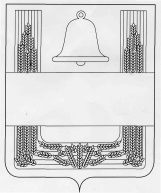 